МБОУ БОБРОВСКАЯ СОШ № 2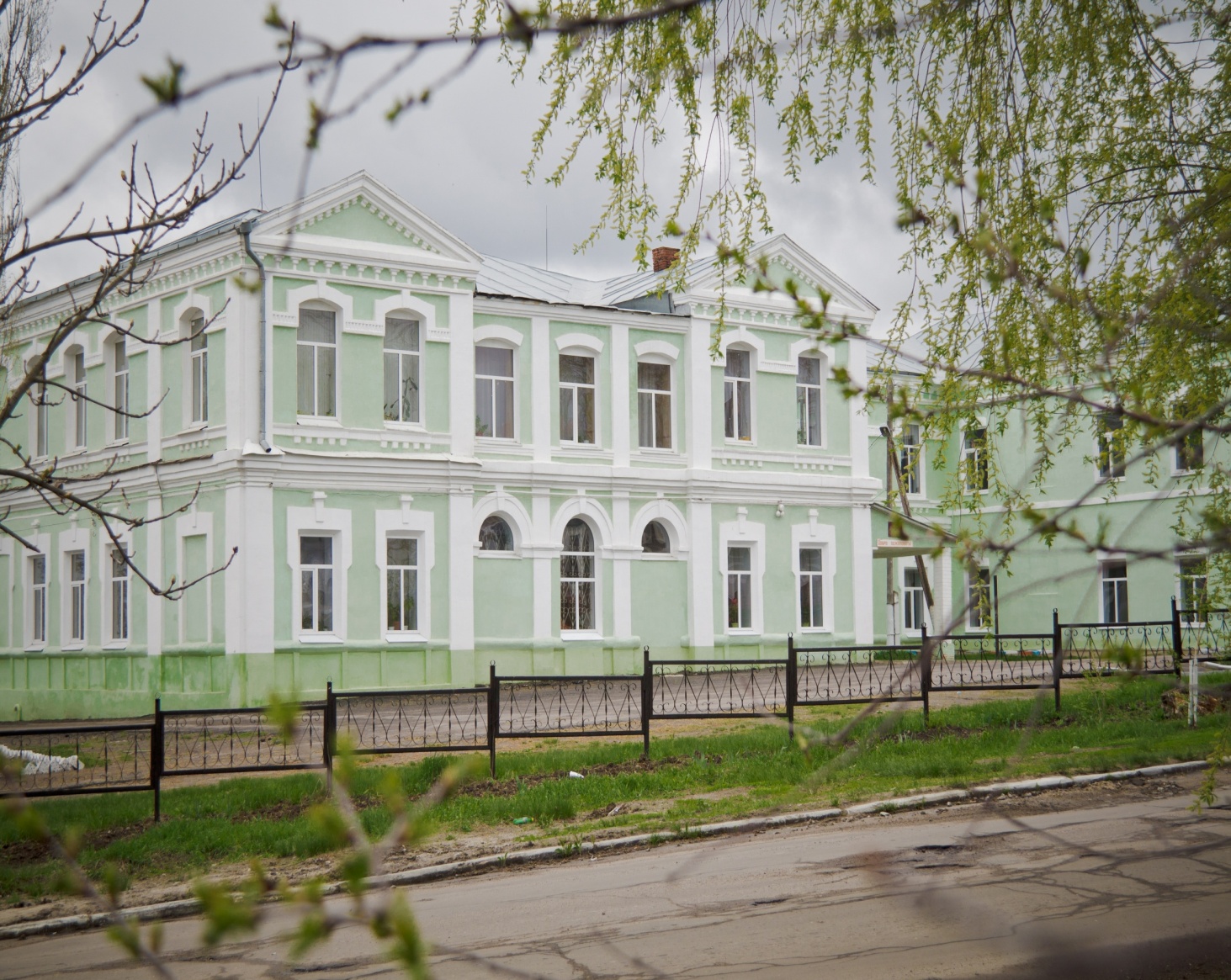 ПУБЛИЧНЫЙ  ОТЧЕТЗА 2016-2017 УЧЕБНЫЙ ГОДг. БобровСОДЕРЖАНИЕВВЕДЕНИЕПубличный доклад муниципального бюджетного  общеобразовательного учреждения Бобровская средняя общеобразовательная школа №2 содержит информацию об основных результатах деятельности за 2016-2017 учебный год и перспективах развития школы.Цель доклада - информировать родителей (законных представителей), местную общественность об основных результатах и проблемах функционирования и развития школы в 2016-2017 учебном году, способствовать развитию партнерских отношений между школой и родителями (законными представителями), местной общественностью, бизнес-сообществом. Информация, представленная в докладе, является достоверной, отражает реальное состояние развития школы в 2016-2017 учебном году. Информационно-аналитический доклад подготовлен в соответствии с решением Управляющего совета школы.Обеспечивая информационную открытость нашего образовательного учреждения посредством публичного доклада, мы надеемся на увеличение числа социальных партнеров, повышения эффективности их взаимодействия с нашим образовательным учреждением.ОБЩАЯ ХАРАКТЕРИСТИКА ШКОЛЫ1.1. Информационная справка о школеВ своей деятельности школа руководствуется законодательством Российской Федерации, в том числе законом РФ «Об образовании», Типовым положением об общеобразовательном учреждении в Российской Федерации, нормативными правовыми актами органов местного самоуправления, решениями органов управления образованием всех уровней, договором с учредителем, Уставом и правовыми локальными актами школы.Деятельность Школы строится на принципах демократии и гуманизма, светского характера образования, приоритета общечеловеческих ценностей, жизни и здоровья человека, свободного развития личности, воспитания гражданственности.Из истории школыШкола располагается в старинном здании, построенном в начале 20 века, которое входило в архитектурный комплекс сооружений, выдержанных в духе классицизма. В настоящее время здание школы является памятником архитектуры.С 1902 по 1910 годы в нём располагалась церковно-приходская школа,          состоявшая на бюджете Троицкой церкви, в ней велось раздельное обучение мальчиков – на 1 этаже, и девочек – на 2 этаже.В 1911 году школа была преобразована в женскую гимназию, которая       позже переведена в другое здание.С 1922 года школа получает статус образцовой начальной с четырёхлетним обучением.С 1938 года -  это семилетняя школа.С 1957 года -  средняя образовательная школа.С 1949 года Бобровская средняя школа №2 подготовила более 5000 выпускников, которые трудятся во всех уголках нашей Родины. Среди лучших выпускников – доктора и кандидаты наук, заслуженные работники различных отраслей народного хозяйства, руководители организаций и предприятий федерального, регионального и муниципального уровней, офицеры высшего командного состава. В настоящий момент  Бобровская школа № 2 – школа развития, ориентированная на раскрытие творческого потенциала личности ученика.1.2. Экономические и социальные условия территории нахождения с характеристикой контингента обучающихся.Школа расположена в центре города. Микрорайон учреждения – большой по территории (г. Бобров, поселок Лушниковка, поселок Дугинка, площадка 210 км, станция «Бобров») и по категориям семей. Транспортные магистрали: ЮВЖД, площадка 210 км, автотрасса Бобров – Таловая.В микрорайоне школы расположены городская и районная администрации , прокуратура, комитет по социальной защите населения, музей, 3 дошкольных учреждения (д/с №1, д/с №2, д/с №5), школа искусств, спортивная школа, шахматная школа, ВОУК,  служба занятости,  филиал «Сбербанка России», два почтовых отделения, районный телеграф, судебные приставы,  кафе «Родничок», клуб «Африка», два ресторана: «Виктория», «Сказка»,  ЦДЮТ, городской парк, стадион, школа-интернат для детей сирот, центр реабилитации «Надежда», ГООУ «Бобровская специальная коррекционная общеобразовательная школа – интернат II вида».Социальный паспорт микрорайона школы.Контингент родителей в микрорайоне школы:Социально-психологической службой школы ведется учет количества детей, находящихся в интернатах и опекаемых (диаграмма 1), семей и детей социального риска (диаграмма 2).Диаграмма 1. Количество опекаемых детей и детей,  находящихсяв интернатах. Диаграмма 2. Количество детей социального риска На основании анализа различных позиций данного раздела можно сделать выводы:социум школы широк и разнообразен, поэтому одна из важнейших и постоянных задач школы – создание комфортных условий для различных категорий обучающихся;создание условий для предметно-нравственной среды, стимулирующей коммуникативную, игровую, познавательную, физическую и другие виды активности ребенка – организованную в зависимости от возрастной специфики его развития;с целью профилактики правонарушений и других негативных моментов в жизни школьников необходимо интенсивное включение в образовательный процесс школы возможностей дополнительного образования, чтобы максимально обеспечить занятость детей по интересам (особое внимание – детям из семей «социального риска»).1.3. Основные позиции  программы развития образовательного учреждения Основные  приоритетные направления развития школы: развитие социального партнерства между участниками     образовательного процесса и представителями местного сообщества. обучение и воспитание всех субъектов образовательного процесса:  творческих, свободно осуществляющих свой жизненный выбор личностей, адаптивных  к любым изменениям в окружающей среде (социальной, природной), адекватно оценивающих свои способности и возможности  в социальной и профессиональной жизни, стремящихся к вершинам  жизненного успеха, в том числе профессионального, с целью их социальной и личностной реализации.Принципы, лежащие в основе построения новой модели школы.Принцип личностного подхода:ценность личности, заключающаяся в самоценности ребенка; приоритет личностного развития, когда обучение выступает не как самоцель, а как средство развития личности каждого индивидуума; самореализация как раскрытие и развитие природных возможностей, способностей, потребностей и склонностей; социализация как осознание и освоение человеком современных культурных ценностей, знаний, форм бытовой, экономической, социальной, духовной жизни; адаптация к существующим в обществе правилам и нормам жизни.Принцип гуманности:создание в школе атмосферы заботы о здоровье и благополучии, уважения чести и достоинства личности ребенка и педагога; формирование человеческих взаимоотношений на основе дружелюбия, доброжелательности, сотрудничества, взаимной помощи, ответственности, развитие действенной социально-психологической службы.Принцип демократичности:создание отношений в коллективе на основе взаимного уважения прав и свобод учителей, учеников, родителей; развитие ученического самоуправления; развитие гражданской инициативы; приобретение практического опыта участия в современных демократических процессах.Принцип научности:развитие у учащихся современного научного мировоззрения, понимание места и роли человека в мире, в обществе; обновление содержания учебных программ и пособий в соответствии с требованиями времени; развитие эффективной системы научно-методического информирования педагогов; постоянного повышения уровня их научной эрудиции, культуры, профессиональной компетенции.Принцип эффективности социального взаимодействия:формирование навыков социальной адаптации, самореализации.1.4 Структура управленияУправление школой строится на основе сочетания единоначалия и демократических принципов и осуществляется в соответствии   с действующим законодательством РФ, Законом РФ "Об образовании", «Типовым положением об общеобразовательном учреждении», Уставом школы и Положениями, регламентирующими деятельность органов самоуправления. В школе созданы  и действуют: Управляющий Совет, Педагогический Совет, Методический Совет, чья деятельность также определена соответствующими локальными актами. Высшим органом  государственно-общественного управления является Управляющий Совет, в состав которого входят  21 человек: родители и кооптированные члены – 9 человек, педагогические работники –6 человек, обучающиеся – 4 человека, руководитель образовательного учреждения – 1человек, представитель учредителя – 1 человек.Полномочия  Управляющего совета:- утверждает программу развития учреждения;- контролирует расходование финансовых средств учреждения;- заслушивает отчеты администрации, педагогических работников по- направлениям их деятельности;- решает вопросы защиты прав обучающихся и работающих в учреждении;- обеспечивает общественное участие в распределении стимулирующей части фонда оплаты труда;- утверждает внесение изменений и дополнений в Устав ОУ с последующим представлением учредителю для утверждения и регистрации.В целях рассмотрения сложных педагогических и методических вопросов организации  образовательного  процесса,  изучения  и распространения  передового педагогического опыта в школе действует Педагогический совет. Членами педагогического совета являются все учителя, воспитатели, психологи, социальные педагоги школы. Председателем педагогического совета является директор школы. Заседания педагогического совета проходят не реже одного раза в четверть. В целях оперативного управления и реализации решений Педагогического Совета в школе создан Методический совет, который состоит из руководителей методических объединений и представителей администрации школы. Руководство методическим советом осуществляет заместитель директора школы. Методический совет собирается не реже одного раза в четверть. В школе  действуют классные и общешкольные родительские комитеты. Они содействуют объединению усилий семьи и школы в деле обучения и воспитания детей. Вопросы организационного характера, принятие  «Коллективного договора», «Правила внутреннего трудового распорядка в школе» решаются общим собранием трудового коллектива. В школе функционирует профсоюзный комитет, осуществляющий общественный контроль соблюдения трудового законодательства.Система ученического самоуправления  осуществляется через работу детской организации,  Совета детской организации  и   Совета старшеклассников.Такая организация самоуправления позволит учащимся реализовать свои творческие и лидерские способности и принять участие в управлении учебно-воспитательном процессом. Действующая модель государственно-общественного управления школой соответствует задачам дальнейшего развития учреждения, позволяет реализовать всем участникам образовательного процесса свои гражданские права в управлении делами учреждения.2.ОСОБЕННОСТИ ОБРАЗОВАТЕЛЬНОГО ПРОЦЕССА2.1 Характеристика образовательных программ Образовательные программы по ступеням обучения составлены на основании  образовательной программы школы. По структуре образовательная программа представляет собой совокупность образовательных программ разного уровня обучения (начального общего, основного общего и среднего (полного) общего образования). Программа каждой ступени направлена на достижение прогнозируемого результата деятельности школы. Эти программы преемственны, то есть каждая последующая программа базируется на  основе предыдущей.В  школе реализуются программы базового и профильного уровней, программы дополнительного образования.  Популярностью среди учеников и родителей пользуются такие профили, как социально-экономический, химико-биологический, оборонно-спортивный и физико-математический. Программы, реализуемые через образовательную деятельность школы:В начальной школе образование ориентировано на развитие общих познавательных способностей учащихся, расширение их кругозора, раскрытие творческого потенциала, формирование желания и умения учиться, воспитание эмоционального отношения к себе и к окружающему миру. ФГОС предъявляет новые требования к результатам обучения. Этим требованиям отвечает УМК «Школа России» и «Гармония», которые используют учителя начальных классов школы.В основной школе продолжается ориентация на всестороннее развитие личности ребенка и, вместе с тем, ставится задача организации предпрофильной подготовки учеников, включающей развитие общеучебных умений и навыков, которые позволят в дальнейшем успешно изучать профильные предметы на повышенном уровне, подготовку учащихся к осознанному выбору дальнейшего направления обучения.В соответствии с требованиями ФГОС ООО особенностью содержания современного основного общего образования является - формирование универсальных учебных действий в личностных, коммуникативных, познавательных, регулятивных сферах, обеспечивающих способность к организации самостоятельной учебной деятельности;- изменение формы организации учебной деятельности и учебного сотрудничества (лабораторно-семинарская,  лекционно-лабораторная, исследовательская);- изменение методики преподавания учебных предметов при одновременном использовании дополнительных учебных, дидактических материалов, ориентированных на формирование предметных, метапредметных и личностных результатов. При проведении учебных и практических занятий по иностранному языку, технологии, информатике осуществляется деление классов на две группы при наполняемости 25 и более человек.Расписание учебных занятий составляется в соответствии с учебным планом и отражает часы обязательной части и части, формируемой участниками образовательного процесса.Учебный план 5-х -8-х классов состоит из двух частей: обязательной части и части, формируемой участниками образовательных отношений.Обязательная часть основной образовательной программы основного общего образования в соответствии с ФГОС  ООО составляет 70%.В учебный план входят следующие обязательные предметные области и учебные предметы:филология (русский язык, литература, иностранный язык), общественно-научные предметы (история России, всеобщая история,  обществознание, география), математика и информатика  (математика, алгебра, геометрия, информатика),основы духовно-нравственной культуры народов России (5 класс), естественнонаучные предметы (биология, физика, химия),искусство (изобразительное искусство,  музыка),технология (технология)физическая культура и основы безопасности жизнедеятельности (физическая культура, основы безопасности жизнедеятельности).Предметная область «Основы духовно-нравственной культуры народов России» (ОДНКНР) должна обеспечить знание основных норм морали, культурных традиций народов России, формирование представлений об исторической роли традиционных религий и гражданского общества в становлении российской гражданственности.  Воспитывает  способность к духовному развитию, нравственному самосовершенствованию, уважительное отношение к религиозным чувствам, взглядам людей. Она является продолжением предметной области (учебного предмета ОРКСЭ)  начальной школы.Часть учебного плана, формируемая участниками образовательного процесса, определяет содержание образования, обеспечивающего реализацию интересов и потребностей обучающихся и их родителей.  Время, отведенное на данную часть учебного плана, составляет   30%  от общего объема учебной нагрузки обучающихся,  и использовано:- на увеличение учебных часов, предусмотренных на изучение предметов обязательной части (русский язык,  химия, физика, биология),- на введение метапредметных учебных курсов, обеспечивающих интересы и потребности участников образовательного процесса.Часть учебного плана, формируемая участниками образовательного процесса, включает в себя:-внутрипредметные образовательные модули (под внутрипредметными образовательными модулями понимается раздел учебного предмета, дополняющий, расширяющий содержание предмета.  (Внутрипредметные модули  зафиксированы в рабочих  программах  учителей).-межпредметные образовательные модули (учебные предметы, расширяющие и интегрирующие содержание предметных областей). Межпредметные образовательные модули оформляются отдельными рабочими программами.-интегрированные, метапредметные курсы по выбору (направлены на реализацию основной программы школы). Набор предметов, модулей, курсов и время, отведенное  на их изучение, определяется педагогическим советом школы в соответствии с образовательным заказом всех участников образовательного процесса.в 5 классе:Дополнительные учебные предметы:«Информатика»(1 час в неделю), «ОБЖ » (0,5 часа в неделю),  «Культура общения» (0,5 часа в неделю).  Метапредметные курсы по выбору: «Из истории русского языка» (0,5 часа в неделю),  «Клуб художников-иллюстраторов русских народных сказок» (0,5 часа в неделю),  «Занимательный мир» (0,5 часа в неделю),  «Занимательная информатика» (0,5 часа в неделю), «От знания опасностей – в мир безопасности» (0,5 часа в неделю). в 6 классе:  Дополнительные учебные предметы:«Информатика»(1 час в неделю), «ОБЖ » (0,5 часа в неделю),  «Культура общения» (0,5 часа в неделю), модуль «Географическое краеведение» (1 час в неделю)Метапредметные курсы по выбору: «Школа безопасности» (0,5часа  в неделю), «Юные математики» (0,5часа  в неделю), «Мир искусства» (0,5часа  в неделю), «Проектирование социальной деятельности» (0,5часа  в неделю)в 7 классе: Дополнительные учебные предметы:«Культура общения» (0,5 часа в неделю), модуль «Географическое краеведение» (1 час в неделю)Метапредметные курсы по выбору: «История искусства»  (0,5 часа в неделю), «Магия математики» (0,5 часа в неделю), «Английские  фразеологизмы»  (0,5 часа в неделю), «Психологический час»  (0,5 часа в неделю), «Занимательная логика»  (1 час  в неделю), «Уроки грамотности»   (1 час  в неделю), «Правописание самостоятельных частей речи»  (1 час  в неделю). «Углубленный тренировочный процесс по хоккею с шайбой» (20 часов в неделю в 7г классе  в соответствии с договором о сетевом взаимодействии и положением о специализированном спортивном классе по хоккею с шайбой).в 8 классе:  Дополнительные учебные предметы:«Культура общения» (0,5 часа в неделю), модуль «Историческое краеведение» (1 час в неделю)Метапредметные курсы по выбору: «Синтаксис и орфография» (1час в неделю), «Русь вековая» (0,5часа  в неделю), «Химия в задачах и упражнениях» (1час в неделю),  «Решение задач и упражнений по неорганической химии»  (1час в неделю),  «Тайны химических превращений» (0,5часа  в неделю), «Мир занимательной физики» (0,5часа  в неделю), «Физика вокруг нас» (0,5часа  в неделю), «Микролаборатория» (0,5часа  в неделю), «Основы пожарной безопасности» (0,5часа неделю).  Их преподавание введено, исходя из интересов, склонностей и запросов учащихся, а также с целью непрерывного образования и выхода на профильное обучение.Для обеспечения преемственности и непрерывности изучения учебных предметов в части учебного плана, формируемой участниками образовательного процесса, предусмотрено изучение предметов «Информатика и ИКТ» (1 час в неделю в 5-6 классах), «Культура общения» (по 0,5 часа в неделю – в 5-8 классах),  «ОБЖ» (по 0,5 часа в неделю – в 5-6 классах).  Учебный интегрированный курс  «Краеведение»  предполагает:изучение в 6 -7 классах модуля  «Географическое краеведение» (1 час в неделю), который направлен на получение обучающимися сведений о родном крае: о рельефе местности, почве, геологическом строении, водных путях,  флоре, фауне, поселении и промышленности Воронежской области;изучение в 8 классе  на изучение модуля  «Историческое краеведение» (1час в неделю),  содержащего сведения об истории Воронежской области,  что позволяет обеспечить непрерывность изучения учебного предмета на ступени основного общего образования. Метапредметный модуль  «Русь вековая» для учащихся  8-в класса составлен на основе «Программы духовно-нравственного просвещения в общеобразовательных учреждениях Воронежской области», утверждённой приказом Главного управления образования №375 от 27.12.2001года.В программу модуля входит материал, охватывающий Русь от язычества до современности. 1.3. Основное общее образование(9 класс) Учебный план основного общего образования (9 класс) МКОУ Бобровская СОШ№2 разработан на основе:- приказа Министерства образования Российской Федерации  от 05.03.2004 № 1089 «Об утверждении федерального компонента государственных образовательных стандартов начального общего, основного общего и среднего (полного) общего образования»;- приказа Министерства образования Российской Федерации № 1312 от 09.03.2004 «Об утверждении федерального базисного учебного плана и примерных планов для образовательных учреждений Российской Федерации, реализующих программы общего образования»;- приказа департамента образования, науки и молодежной политики Воронежской области №840 от  30 августа 2013 года "О внесении изменения в приказ департамента образования, науки и молодежной политики Воронежской области от 27.07.2012 № 760";- постановления Главного государственного санитарного врача Российской Федерации № 189 от 29.12.2010 «Об утверждении СанПин 2.4.2.2821-10 «Санитарно-эпидемиологические требования к условиям и организации обучения в общеобразовательных учреждениях» (зарегистрировано в Минюсте России 03.03.2011, регистрационный номер 19993).         -    программы введения предпрофильной подготовки и профильного обучения в образовательных учреждениях Воронежской области, утвержденной приказом главного управления образования администрации Воронежской области № 547 от 18.08.2004.Учебный план для 9 класса ориентирован на освоение образовательных программ основного общего образования, при этом продолжительность учебного года для 9 классов составляет 34 учебные недели, урока – 45 минут. В соответствии с СанПиН при 45-минутной продолжительности уроков недельная нагрузка при шестидневной учебной неделе составляет в 9-х классах - 36 часов.При проведении учебных занятий по иностранному языку, технологии, информатике и ИКТ при наполняемости 25 человек и более осуществляется деление классов на две группы.Федеральный компонент базисного учебного плана основного общего образования (9 класс) представлен учебными предметами и количеством часов на их изучение на весь период освоения общеобразовательной программы основного общего образования: «Русский язык», «Литература», «Иностранный язык», «Математика», «Информатика и ИКТ», «История», «Обществознание (включая экономику и право) », «География»,  «Физика», «Химия», «Биология», «Искусство (Музыка, ИЗО)», «Технология»,  «Физическая культура», «Основы безопасности жизнедеятельности».Учебный предмет  «Обществознание (включая экономику и право)» является интегрированным, направленным  на гуманизацию образования и развитие социальной зрелости обучающихся, построен по модульному принципу, включая содержательные разделы: «Общество», «Человек», «Социальная сфера», «Политика», Экономика«, «Право».На изучение предмета «Искусство (ИЗО)»  для 9 класса  отведено по 1часу в неделю (по 0,5 часа из федерального компонента и компонента образовательного учреждения).В  региональный  компонент для 9 класса введен интегрированный учебный курс «Краеведение», который  направлен  на изучение раздела  «Историческое краеведение» (1час в неделю),  содержащего сведения об истории Воронежской области,  что позволяет обеспечить непрерывность изучения учебного предмета на ступени основного общего образования. Использование часов компонента образовательного учреждения направлено в соответствии с образовательной программой для организации изучения обучающимися содержания образования краеведческой направленности, углубленного изучения учебных предметов федерального компонента базисного учебного плана.За счет часов школьного компонента в целях обеспечения преемственности содержания образования введены учебные предметы: «Культура общения»  в 9 классе  (0,5 часа в неделю), «Основы безопасности жизнедеятельности» -  в 9 классе (1 час в неделю). В соответствии с программой предпрофильной подготовки 3 часа компонента образовательного учреждения в 9 классе отведено  на проведение элективных курсов:«Подготовка к ГИА по русскому языку»;«Решение задач основных тем курса математики»;«Геометрические задачи с практическим содержанием»;«Основы экономики»;«Деловое письмо»; «Физика и окружающий мир»;«Решение задач по физике повышенной сложности»«Развитие органического мира»;«Химия в быту»;«Химия в задачах и упражнениях».Целью каждого курса является развитие познавательных интересов, интеллектуальных и творческих способностей в процессе решения различных задач и самостоятельного приобретения новых знаний, привитие учащимся культуры общения между собой и окружающими, расширение кругозора в мире профессий, профильное самоопределение в отношении продолжения образования. 1.4. Среднее общее  образование Учебный план среднего общего образования (10-11 классы) МКОУ Бобровская СОШ№ 2 разработан на основе:- приказа Министерства образования Российской Федерации  от 05.03.2004 № 1089 «Об утверждении федерального компонента государственных образовательных стандартов начального общего, основного общего и среднего (полного) общего образования»;- приказа Министерства образования Российской Федерации № 1312 от 09.03.2004 «Об утверждении федерального базисного учебного плана и примерных планов для образовательных учреждений Российской Федерации, реализующих программы общего образования»;- приказа департамента образования, науки и молодежной политики Воронежской области №840 от  30 августа 2013 года "О внесении изменения в приказ департамента образования, науки и молодежной политики Воронежской области от 27.07.2012 № 760";- постановления Главного государственного санитарного врача Российской Федерации № 189 от 29.12.2010 «Об утверждении СанПин 2.4.2.2821-10 «Санитарно-эпидемиологические требования к условиям и организации обучения в общеобразовательных учреждениях» (зарегистрировано в Минюсте России 03.03.2011, регистрационный номер 19993).       -   концепции профильного обучения на старшей ступени общего образования, утвержденной приказом Министерства образования РФ от 18.07.2002 № 2783;     -    программы введения предпрофильной подготовки и профильного обучения в образовательных учреждениях Воронежской области, утвержденной приказом главного управления образования администрации Воронежской области № 547 от 18.08.2004.Учебный план для 10-11 классов ориентирован на освоение образовательных программ среднего общего образования, при этом продолжительность учебного года для 11 классов составляет 34 учебные недели, урока – 45 минут. В соответствии с СанПиН при 45-минутной продолжительности уроков недельная нагрузка при шестидневной учебной неделе составляет в 10 - 11 классах - 37 часов.При проведении учебных занятий по иностранному языку, технологии, информатике и ИКТ при наполняемости 25 человек и более осуществляется деление классов на две группы.Среднее  общее образование – завершающая ступень общего образования, призванная обеспечить функциональную грамотность и социальную адаптацию обучающихся, содействовать их общественному и гражданскому самоопределению. Эти функции предопределяют направленность целей на формирование социально грамотной и социально мобильной личности, осознающей свои гражданские права и обязанности, ясно представляющей потенциальные возможности, ресурсы и способы реализации выбранного жизненного пути.Эффективное достижение указанных целей возможно при освоении образовательных программ на основе профильного обучения и индивидуальных учебных планов. Подобная организация учебного процесса на III ступени позволяет:- создать условия для дифференциации содержания обучения старшеклассников, обеспечения каждому ученику движения по своей собственной индивидуальной образовательной траектории;- установить равный доступ к полноценному образованию разным категориям обучающихся, расширить возможности их социализации;- обеспечить преемственность между общим и профессиональным образованием.На III ступени  для учащихся 10 классов, 11 классов обучение ведется  по ИУП. Базисный учебный план для 10-11 классов  содержит два уровня федерального компонента  государственного стандарта (базовый и профильный), региональный компонент и компонент образовательного учреждения. В ИУП учебные предметы представлены следующим образом:- предметы инвариантной части (обязательные) и предметы вариативной части профильного и базового уровня (по выбору);- предметы инвариантной части (обязательные) и предметы вариативной части базового уровня (по выбору).Различные сочетания базовых и профильных учебных предметов при организации обучения по ИУП выбраны образовательным учреждением самостоятельно с учетом норматив учебного времени, установленных СанПин, а также образовательных запросов обучающихся и их родителей.Компонент образовательного учреждения направлен на освоение элективных учебных предметов, для проведения учебной практики, проектно-исследовательской деятельности.Часть учащихся 10 «Б» класса  на профильном уровне изучают биологию (3 часа в неделю), химию (3 часа в неделю), математику (6 часов в неделю). Другая группа учащихся этого класса на профильном уровне изучает обществознание (3 часа в неделю), право (2 часа в неделю), математику (6 часов в неделю).Часть учащихся 10 «А» класса на профильном уровне изучают физику (5 часов в неделю), математику (6 часов в неделю). Другая часть учащихся этого класса на профильном уровне изучают биологию (3 часа в неделю), математику (6 часов в неделю),В 11 классе сформированы 4  группы. В каждой группе на профильном уровне изучают математику (6 часов). В группе  химико-биологического профиля на профильном уровне изучают биологию (3часа в неделю), химию (3 часа в неделю).В группе физико-математического профиля на профильном уровне изучают физику (5 часов).В группе социально-экономического профиля на профильном уровне изучают математику (6 часов), обществознание (3 часа), право (2 часа). В группе оборонно-спортивного профиля на профильном уровне изучают  биологию (3 часа), математику (6 часов).Введены элективные курсы:- в  оборонно-спортивном профиле в 10 классе: «Основы военной службы» (1 час в неделю), «История войн и военного искусства Российских полководцев» (0,5 часа в неделю), «Основы самообороны» (1 час в неделю). Эти курсы  направлены на изучение исторического опыта русского и других народов по защите Отечества, воспитание патриотизма, познавательного интереса к военному делу, к службе в Вооруженных Силах, подразделениях МВД и МЧС,формирование сознательного и ответственного отношения к вопросам личной безопасности и безопасности окружающих, умения оценивать опасные и вредные факторы среды, определять способы личной защиты и защиты мирного населения в условиях ЧС.- в социально-экономическом профиле: в 10 классе - «Познавательные и логические задания по обществознанию» (1 час в неделю), «Деловой английский» (1 час в неделю), в 11 классе - «Страноведение» (1 час в неделю).  Элективные курсы направлены на углубление изучения английского языка, обеспечивают ознакомление обучающихся с важнейшими способами применения знаний на практике, способствуют развитию их интереса к современной профессиональной деятельности, приобретению знаний и навыков для успешного продвижения на рынке труда.- в физико-математическом профиле: в 10 классе  - «Основы исследовательской деятельности» (1 час в неделю), «История физики и развитие представлений о мире» (1 час в неделю). В 11 классе – «Практикум решения задач по физике повышенной сложности».Эти элективные курсы  направлены на развитие интеллектуальных и творческих способностей в процессе изучения истории развития физической науки, фундаментальных экспериментов, на овладение умениями строить модели, устанавливать границы их применимости, использовать приобретенные знания для решения жизненных задач. -в химико-биологическом профилев 10 классе - «Решение биологических задач» (1 час в неделю), «Жизнь и ее формы» (0,5 часа в неделю), «Решение задач по органической химии» (0,5  часа в неделю),  «Основы органической химии» (1 час в неделю).(1час в неделю). В 11 классе -  «Жизнь и ее формы» (0,5 часа в неделю), «Решение биологических задач» (0,5 часа в неделю), «Решение задач по химии повышенной сложности» (1 час в неделю),  углубляющие профильные учебные предметы,  способствуют развитию их интереса к современной профессиональной деятельности, приобретению знаний и навыков для успешного продвижения на рынке труда.     Анализируя результаты реализации образовательных программ в деятельности школы, мы приходим к выводу, что необходимо: -     активизировать практическую и деятельностную направленность образовательного процесса через введение многопрофильного обучения, максимально учитывая интересы и потребности учащихся и их родителей, а также требования социального заказа  (т.е. разработка и внедрение программ новых профилей);создание условий для осознанного выбора каждым учащимся своей образовательной траектории, повышение эффективности профориентационной работы, развитие программы предпрофильного ориентирования для 8-9 классов;развитие предпрофильной подготовки и профильного обучения через развитие информационных технологий, т.е. через разработку и внедрение в широкую практику элективных курсов для дистанционного обучения.2.2. Дополнительные образовательные услуги.Ценность дополнительного образования детей состоит в том, что оно усиливает вариативную составляющую общего образования, способствует практическому приложению знаний и навыков, полученных в школе, стимулирует познавательную мотивацию обучающихся. А главное — в условиях дополнительного образования дети могут развивать свой творческий потенциал, навыки адаптации к современному обществу и получают возможность полноценной организации свободного времени. Дополнительное образование детей — это поисковое образование, апробирующее иные, не традиционные пути выхода из различных жизненных обстоятельств (в том числе из ситуаций неопределенности), предоставляющее личности веер возможностей выбора своей судьбы, стимулирующее процессы личностного саморазвития.С целью обеспечения равных стартовых возможностей для последующего обучения в начальной школе реализуется программа «Первые шаги», которая позволяет: обеспечивать непрерывность и преемственность  дошкольного и школьного образования, развивать любознательность, как основу познавательной активности детей, формировать способность использовать полученные знания, умения и навыки в различных видах познавательной и продуктивной деятельности, устранить разноуровневую подготовку к обучению в школе в связи со снижением численности детей, посещающих дошкольные учреждения, адаптировать детей к обучению в школе (диаграмма 4).Диаграмма 4. Охват детей предшкольной подготовкойВ 2016-2017 учебном году школа работала по ФГОС  начального общего образования. В соответствии с требованиями Федеральных государственных образовательных стандартов, с учётом пожелания родителей и интересов учащихся в 1-4 классах организована внеурочная деятельность в объёме 10 часов по различным направлениям.Спортивно-оздоровительное направление представлено программами: клуб «Спорт - здоровый образ жизни», секция «Аэробика», секция «Ритмическая гимнастика» , спортклуб «Я готовлюсь к ГТО», кружок «Разговор о правильном питании», секция «Тхэквондо», клуб «Здоровей-ка», «Спорт- здоровый образ жизни»,  кружок «Тропинки здоровья». Эти образовательные программы обеспечивают комплексное физическое  развитие ребёнка, прививают необходимые двигательные навыки, навыки гигиены и здорового образа жизни.Духовно-нравственное  направление представлено программами: «Праздники, традиции, ремесла народов России», ансамбль русской народной песни,   ансамблевое пение «Звонкие голоса», которые создают условия для освоения учащимися культурного наследия  родного края, России. Общекультурное  направление обеспечивают программы: отряд  ЮИД «Зеленый свет», изостудия «Волшебная кисточка», кружок бисероплетения  «Волшебная бусинка»,  кружок «Золотые ручки», мастерская «Бумажная фантазия», «Путешествие по родному краю», клуб любителей чтения « В мире книг, целью которых является гармоничное развитие личности ребенка средствами эстетического образования; развитие его художественно-творческих умений; нравственное становление. Общеинтеллектуальное направление представлено программами: клуб «Почемучка», «Говорим по-русски», интеллектуальный клуб «Занимательная грамматика»,  интеллектуальный клуб «Занимательная математика», «Проектно-исследовательская деятельность», клуб «Эрудиты», «Пифагорцы»,  кружок  «Юный исследователь», «Мир измерений», каникулярная школа для юных исследователей, каникулярная школа «Робототехника»,  целью которых является интеллектуальное развитие ребёнка, воспитание познавательной активности. Социальное направление представлено программами: «Общественно-полезная деятельность», клуб «Экообъектив»,  кружок «Культурные традиции, секреты кулинарии народов мира», «От сердца к сердцу», «Мир вокруг нас», целью которых является развитие социальной активности.Дополнительное образование в нашей школе осуществляется круглогодично, как в учебное, так и в каникулярное время, проходит в максимально комфортных условиях для развития каждой личности.На базе школы в течение года работали  кружки и секции. Все руководители кружков имеют рабочие программы, ведут  журналы, где фиксируется тема занятия, количество учащихся, посетивших занятие; расписание работы кружков и секций рассчитано на занятость детей во второй половине дня. Дополнительное образование - это такая сфера деятельности, которая дает возможность детям развивать творческие способности, воспитывать в себе такие качества, как активность, раскрепощенность, свобода взглядов и суждений, ответственность, увлеченность и многое другое. Работа в блоке дополнительного образования обеспечивает разнообразные потребности ученика и направлено на сохранение физического, психологического и нравственного здоровья ребенка, формирования сплоченного и творческого школьного коллектива, воспитание самоуважения, уважения к другим людям, воспитание понимания ценности образования, открывающего путь к новым возможностям, к осуществлению своих мечтаний, в том числе и выборе профессии.  Дополнительное образование в нашей школе осуществляется круглогодично, как в учебное, так и в каникулярное время, проходит в максимально комфортных условиях для развития каждой личности. И включает в себя не только кружки и секции, но и внеурочную деятельность В соответствии с требованиями Стандарта организована внеурочная деятельность. Содержание занятий, предусмотренных в рамках внеурочной деятельности, сформировано с учётом пожеланий обучающихся и их родителей (законных представителей) и реализуется посредством различных форм организации. Занятия внеурочной деятельности проходят эффективно. Учащимся нравится посещать занятия, родители удовлетворены организацией данной деятельности. Занятия предусмотрены и во время каникул, и проходят они в виде «Каникулярной школы». (Приложение 7)Внеурочная деятельность школы направлена на достижение воспитательных результатов: приобретение учащимися социального опыта; формирование положительного отношения к базовым общественным ценностям; приобретение школьниками опыта самостоятельного общественного действия.В рамках программы «Одарённые дети» в 2009 году в школе создано научное общество «Интеллектуал», которое  в нынешнем 2016-2017 году работало очень плодотворно.  Во внеурочной деятельности развитие одарённого ребёнка следует рассматривать, как развитие его способности быть автором, творцом, активным созидателем своей жизни, уметь ставить цель, искать способы её достижения, быть способным к свободному выбору и ответственности за него, максимально использовать свои способности. 
Для этой категории детей предпочтительны методы работы:   исследовательская, частично-поисковая, проблемная, проектная.  Как правило, у одаренных детей проявляются: высокая продуктивность мышления, легкость ассоциирования, способность к прогнозированию, высокая концентрация внимания. Вот именно для таких детей в нашей школе организовано НОУ «Интеллектуал». Работа НОУ направлена на  реализацию и внедрение ФГОС, выявление одаренности и индивидуальных способностей  детей и создание условий для реализации их способностей, интересов и желания участвовать в проектной и исследовательской деятельности. Различные виды совместной работы по научной работе позволяют вырабатывать необходимые коммуникативные навыки, партнёрские качества, чувство ответственности за себя и других, возможность проявить себя на уровне школы, района, региона России в научно-практических конференциях (Приложение 11)Содержание и формы работы  НОУ:изучение интереса обучающихся к научно-исследовательской работе в различных областях науки, искусства и техники;разработка научно – исследовательских проектов;организация семинаров, лекториев по темам проектов, по вопросам культуры умственного труда, по отдельным вопросам науки, искусства и техники с учителями и учениками;организация выставок, научных конференций; формы  отчётности членов НОУ включают в себя:оформление документов по работе,  компьютерные презентации защита работ на школьной ежегодной конференции - весной;проведение «Парада проектов» среди учащихся начальной школы (2 раза в год);проведение школьной научно-практической конференции;Участие  в муниципальных, региональных, федеральных научно-практических конференциях:Районный конкурс «Моя малая родина: природа, культура, этнос»;Районный эколого-биологический конкурс «Юные исследователи природы – родному краю»;Районный (в рамках областного) заочный конкурс водных проектов старшеклассников.Районный конкурс риторики;Районный этап областной краеведческой конференции «Летопись Воронежского края»Районный конкурс «Литературный лабиринт»Региональная научно-практическая конференция школьников в городе Воронеже  и Воронежской области «От любви к природе – к культуре природопользования» (ВГПУ);  Областная научно-практическая конференция «Киселевские чтения» (ВГУ);Областная научно-исследовательская конференция «Я – исследователь» на базе гимназии им.БасоваВГУ - 32  конференция  научного общества учащихся; ВГАУ  имени императора Петра I, областной  эколого-биологический конкурс «Юные исследователи природы – родному краю»; ВГУИТ - «Воронежский областной Турнир юных физиков»; ВГПУ - областная олимпиада «Художественное творчество»;ВИРО - областной конкурс «Самый грамотный»;Общероссийская Малая академия наук «Интеллект будущего» - Всероссийский конкурс научно-исследовательских работ  «Юный исследователь»;ВГУИТ - Воронежский областной конкурс юных исследователей «Дерзай быть мудрым!»;ВГПУ - Региональная олимпиада по биологии и географии;ВГПУ - Региональная творческая олимпиада;Центр поддержки талантливой молодежи  города Алтай,Всероссийская предметная олимпиада «Олимпус»;ВГЛТА - региональный конкурс «Подрост»ВГАУ - областной конкурс «Юннат -2017»ВГУ - областная научная эколого-биологическая олимпиада ВГУИТ - Воронежский областной конкурс юных техников изобретателей «Мастерская талантов -2017»ВГУИТ - «Молодежный информационный форум»Общероссийская общественная организация «Всероссийское педагогическое собрание» - Всероссийский открытый конкурс школьников «Наследники Юрия Гагарина»Центральная районная библиотека –  Всероссийский конкурс «Живая классика -2017» (муниципальный этап)Департамент образования - Всероссийский конкурс региональных школьных проектов «Система приоритетов»ФГБОУ ВПО «БГПИ» - Всероссийский конкурс «Поколение NEXT-2016»ВИВТ - общественная премия «Золотой лев»Общероссийская олимпиада школьников по Основам православной культуры.Всероссийский социальный проект «Страна талантов», предметная олимпиада по МХК Всероссийский художественный конкурс  «Юный художник России»13 Всероссийская Бурденковская студенческая  научная конференция.ВГУИТ – региональная олимпиада по химии «Формула успеха» Всероссийский конкурс «Живая классика -2017» -региональный этап.  Репное - Региональная олимпиада по краеведению.РХТУ им. Д.И. Менделеева – Всероссийский конкурс исследовательских и проектных работ.24 Всероссийский конкурс юношеских исследовательских работ им. В.И. Вернадского 5-7 классов.Всероссийский конкурс юношеских исследовательских работ им. В.И. Вернадского «Я – исследователь»ВГАСУ - Конкурс исследовательских проектов, выполненных школьниками и студентами при научном консультировании учёных Международная ассоциация строительных вузовМеждународная ассоциация строительных вузов (АСВ) - Конкурс исследовательских проектов, выполненных школьниками и студентами при научном консультировании учёныхСотрудничество с высшей школой, участие в конференциях, конкурсах оказывает благотворное влияние на развитие учащихся, на формирование различных компетенций. Многие ученики стали победителями  по результатам научно - практических конференций и поступили  в ВУЗЫ города Воронежа и Москвы.2.3. Образовательные технологии.Решение задач, поставленных президентом  через реализацию Национальной образовательной инициативы «Наша новая школа», требует обновления содержания образования, а значит, поиск технологий, форм, обучения, которые дадут возможность их оптимального освоения.  Образовательные технологии, реализуемые педагогами школы в процессе обучения:Анализируя процесс внедрения в практику новых педагогических технологий, школа определяет для себя следующие приоритеты в развитии этого направления:- оптимальное сочетание традиционных технологий и педагогических нововведений;- активное внедрение дистанционных технологий;- дальнейшая отработка уже внедренных в школьную практику педагогических технологий;- активизация методической службы по изучению и внедрению в широкую практику новых педагогических технологий.2.4 Основные направления воспитательной деятельностиВ основу воспитательной работы МКОУ Бобровская СОШ № 2 положена концепция социального воспитания и дополнительного образования детей и молодежи Воронежской области, в которой исходя из требований ФГОС и концепции духовно-нравственного развития и воспитания личности гражданина России определена следующая цель: личностный рост детей и молодежи как результат сбалансированного развития и реализации индивидуально-личностных особенностей каждого воспитанника и освоения и присвоения ими социально одобряемых характеристик.Воспитательная проблема школы - Воспитание учеников в духе демократии, гражданственности, патриотизма, личностного достоинства.Базовыми национальными ценностями являются:- патриотизм – любовь к России, своему народу, к своей малой родине, служение Отечеству;- социальная солидарность – свобода личная и национальная, доверие к людям, институтам государства и гражданского общества, справедливость, милосердие, честь, достоинство;- гражданственность – служение Отечеству, правовое государство, гражданское общество, закон и правопорядок, поликультурный мир, свобода совести и вероисповедания;- семья – любовь и верность, здоровье, достаток, уважение к родителям, забота о старших и младших, забота о продолжении рода;- труд и творчество – уважение к труду, творчество и созидание, целеустремленность и настойчивость;- наука – ценность знания, стремление к истине, научная картина мира;- традиционные российские религии – представления о вере, духовности, религиозной жизни человека, ценности религиозного мировоззрения, толерантности, формируемые на основе межконфессионального диалога;- искусство и литература – красота, гармония, духовный мир человека, нравственный выбор, смысл жизни, эстетическое развитие, этическое развитие;- природа – эволюция, родная земля, заповедная природа, планета Земля, экологическое сознание;- человечество – мир во всем мире, многообразие культур и народов, прогресс человечества, международное сотрудничество (Концепция духовно-нравственного развития и воспитания личности гражданина России).Направления воспитанияИнвариантные: - воспитание гражданина и патриота России- формирование здорового и безопасного образа жизни- социально-педагогическая поддержка детей и молодежиВариативные:- туристско-краеведческое воспитание- трудовое  воспитание- художественно-эстетическое  воспитание- духовно-нравственное  воспитание- научно-познавательное  воспитание- экологическое  воспитание- экономическое  воспитание- правовое  воспитание- профориентацияВоспитательная работа в 2016-2017 учебном году велась по плану, который составляется на год в соответствии с координационным планом воспитательной работы отдела образования администрации Бобровского муниципального района, планом работы районной детской организации «Солнечная страна», целями и задачами, поставленными перед педагогическим коллективом на данный учебный год.  Работа проходила в тесном сотрудничестве  с коллективом учащихся, активом школы, классными руководителями, социальной службой, психологом, педагогами-предметниками,  педагогами дополнительного образования, родителями, комиссией по делам несовершеннолетних, сотрудниками ГИБДД и РОВД Бобровского муниципального района, специалистами по воспитательной работе отдела образования администрации Бобровского муниципального района.Воспитание гражданина и патриота РоссииВоспитание гражданина и патриота России – это инвариантное направление   воспитательной работы школы, целью которого является целенаправленная, систематическая и скоординированная деятельность по формированию у детей и молодежи высокого патриотического сознания, чувства верности своему Отечеству, готовности к выполнению гражданского долга важнейших конституционных обязанностей по защите интересов общества и государства.Патриотическое воспитание — это процесс взаимодействия педагогов и школьников, направленный на формирование патриотического сознания и ценностей, чувств и отношений, убеждений и мотивов служения Отечеству, в условиях усвоения школьниками опыта познавательной деятельности, эмоционально-ценностных отношений и действенно-практического опыта в различных видах патриотически-ориентированной активности в процессе внеклассной, учебной и внеурочной деятельности.В школе реализуется  программа «Военно-патриотическое воспитание», которая является частью образовательной программы МКОУ Бобровская СОШ № 2.По данному  направлению проведена работа:урок мужества, посвящённый 72 годовщине Победы в Великой Отечественной войне;благотворительная акция «Белый цветок»;участие в фестивале детских творческих работ «Символы России и Воронежского края»;митинг, посвященный  Дню памяти жертв политических репрессий;месячник патриотической работы «Они сражались за Родину»;   месячник патриотической работы «Святое дело – Родине служить!»;мероприятия, посвященные Дню народного единства 4 ноября;участие во  Всероссийском  конкурсе «Моя малая Родина»: «Природа, культура, этнос»;участие в районной акции «Подарок ближнему»;мероприятия, посвященные Дню инвалида;организация волонтерского движения;участие в  районном и региональном этапе открытой областной акции «Гражданин Воронежского края - гражданин России»;встречи с ветеранами ВОВ, военнослужащими, курсантами военных училищ;участие в районом конкурсе патриотической песни «Я люблю свою землю»;участие в районном празднике «Будущее России»;митинг, посвящённый старту районной эстафеты «Слава»;  митинг у памятника В.Турбину, посвящённый Дню защитников Отечества; митинг у городского памятника, посвящённый Дню защитников Отечества; митинг у городского памятника посвящённый празднованию 72-годовщине  Великой Победы;митинг у памятника В.Турбину, посвящённый празднованию 72-годовщине Великой Победы;торжественные линейки, посвящённые передаче шкатулки со священной землёй с Мамаева кургана;месячник по гражданской обороне; акция «Зелёный обелиск»;акция «Подарок ветерану»;акции  «Спешите делать добрые дела»;шефство над ветеранами ВОВ и ветеранами педагогического труда; участие в городском конкурсе чтецов  «Этих дней не смолкнет слава»;участие во Всероссийской молодежно-патриотической акции «Георгиевская ленточка» под девизом «Мы помним, мы гордимся»;участие в соревнованиях по допризывной подготовке молодежи;участие в районном форуме молодежи «Патриотизм начинается с меня»;день памяти жертв политических репрессий;мероприятия, посвященные Дню Конституции РФ;день России;участие в молодежных акциях, посвященных Дню России и Дню государственного флага Российской Федерации;день памяти и скорби. Участие в траурных митингах у Памятников погибшим воинам;участие в военно-спортивной игре «Победа»;Работая по данному направлению, школа лидирует в районе,  имеет очень высокие результаты в области (Приложение 1). Формирование здорового и безопасного образа жизниОдним  из важнейших инвариантных направлений   воспитательной работы в школе  - это формирование здорового и безопасного образа жизни. Это комплексная программа, обеспечивающая сохранение и укрепление физического и психологического здоровья как одного из ценностных составляющих, способствующих познавательному и эмоциональному развитию ребенка.По данному направлению была проведена следующая работа:социально-психологическое тестирование учащихся на предмет потребления наркотических средств, психотропных и других токсических веществ;организация и проведение целевых профилактических мероприятий «Внимание – дети!»;осенний кросс «Золотая осень»;встреча с врачом-наркологом. Беседа на тему «Гигиена – залог  здоровья»;анкетирование учащихся по проблеме употребления алкоголя, табакокурения, употребления наркотических и психотропных веществ;антинаркотический велопробег «Не употребляй – катай!»;конкурс «Лучший уголок безопасности дорожного движения»;мероприятия, посвященные Международному Дню борьбы со СПИДом;районный конкурс агитбригад «Сделай правильный выбор!»;выставка рисунков на тему «Мы за здоровый образ жизни»;участие в районной акции «Будущее без наркотиков»;конкурсно-спортивные соревнования «А ну-ка, мальчики!»;месячник «За здоровый образ жизни»;конкурс юных велосипедистов «Безопасное колесо»;встречи со специалистами;тематические классные часы (Приложение 4);родительские лектории (Приложение 3);участие в круглогодичной спартакиаде школьников (Приложение 5).В школе работает экспериментальная площадка  в рамках пилотного проекта «Здоровье подрастающего поколения».Социально-педагогическая поддержка детей и молодежиЕще одним инвариантным направлением воспитания школьников, согласно Концепции является социально-педагогическая поддержка детей и молодежи. Социально-педагогический характер деятельности детских  объединений позволяет рассматривать их как открытые социально-воспитательные системы, закрепляющие в поведении участника нравственные ценности и нормы, способствующие воспитанию и развитию личности. В этом направлении была проведена следующая работа:организация работы «Телефона доверия»;участие в районной школе актива «Вместе весело шагать»;районная акция «Комсомол в моей семье»участие в районной олимпиаде по ПДД;участие в игре-путешествии для младших школьников «Искрята по Солнечной стране»;участие в районной олимпиаде по основам избирательного законодательства;интеллектуальный марафон (участие в предметных олимпиадах);районный этап областного конкурса социальных проектов «Гражданин Воронежского края – гражданин России»;семинары с заместителями директоров по воспитательной работе;общешкольное родительское собрание на тему «Школа- территория безопасности» (с приглашением сотрудников РОВД, ПДН, ЦРБ, социальной защиты);участие в зональной школе актива;участие в заочном конкурсе водных проектов;участие в олимпиаде «Созвездие» в рамках Всероссийской олимпиады научно-исследовательских и учебно-исследовательских проектов детей и молодежи по проблемам защиты окружающей среды «Человек. Земля. Космос»;участие в конкурсе «Лидер 21 века»;праздник «За честь школы»;районная краеведческая конференция;встречи с инспектором ПДН;родительские собрания;предметные недели;научно-практические конференции;Важными задачами воспитательной работы в этом  направлении являются формирование позитивной мотивации учащихся к проектной и исследовательской деятельности. Работа в этом направлении осуществляется в форме организации предметных недель, предметных олимпиад, интеллектуальных марафонов, встреч с интересными людьми, научно-практических конференций.Школа служит центром профориентационной  работы с учащимися. В результате этой работы ребята знакомятся с миром профессий. В целом она тесно связана с процессом формирования всесторонне развитой личности, с подготовкой учеников к жизни, к труду и осуществляется на протяжении обучения в школе. Для учащихся вопросы профориентации значимы, знакомы, но с какой стороны подойти к осознанному их решению, далеко не все себе представляют. Поэтому важна помощь учителей, взрослых на этапе формирования готовности к профессиональному самоопределению.Работа по данному направлению осуществлялась следующая:тематические классные часы (Приложение 8);посещение Бобровского ПУ № 43, ВОУК  на день открытых дверей;   встречи с  представителями  различных учебных заведений в течение года – ВГАУ, ВГТА, ВГПУ, ВГЛТА, ВГАСУ, РАП, ВОУК, ПУ № 43, ХЛК.В 2016-2017 учебном году наша школа продолжает тесно сотрудничать с ВГАСУ. Ребята 10, 11 классов посещали занятия по довузовской подготовке.Ежегодно в школе проводятся занятия с выпускниками по проблеме успешной сдачи ЕГЭ. Занятия проводились в форме тренинга, консультаций, также применялись диагностические методики.   На стендах в классах размещены советы «Как успешно подготовиться к ЕГЭ». Психологом школы Абрамовой Н.Ю.  учащимся 9,11 классов проведены занятия по темам:  изучение возможностей, способностей учащихся с целью профессионального самоопределения по методикам: «Карта интересов», «Дифференциально-диагностический опросник» Е.А. Климова, «Взаимосвязь типа личности и сферы профессиональной деятельности Дж. Холланда» и др.;диагностика уровня школьной тревожности учащихся выпускных классов;групповая работа с целью осознания своего профессионального выбора;психолого-педагогическое сопровождение ЕГЭ;индивидуальные консультации учащихся с целью осознанного выбора профессии;Лекция для 9,11 классов «Этот богатый мир профессий».Школьным психологом Абрамовой Н.Ю. в течение года с детьми и их родителями  проводились следующие мероприятия:Диагностика детей;Коррекционно-развивающие занятия;Групповые и индивидуальные занятия с детьми;Консультации родителей;Консультации учителей;Лекции для родителей дошкольников «Ребенок поступает в школу»;Семинар для учителей, работающих в 5 классах  «Адаптация учащихся 5 классов»;Лекции для родителей 1 классов «Первый раз в первый класс!»;Лекции для родителей 2 классов «Утомляемость ребенка: пути решения проблемы»;Лекции для родителей 3 классов «Телевизор в жизни семьи и третьеклассника»;Лекции для родителей 4 классов «Агрессивные дети. Причины и последствия детской агрессии»;Родительское собрание 5-6 кл «Одаренность ребенка: выявить и поддержать»;Родительское собрание 7-8 кл «Мода и здоровье подростка»;Родительское собрание 9-11 кл «Юношеский возраст: самоопределение, надежды, поиск»;Взаимодействие семьи  и школы состоит в создании благоприятных условий для личностного развития и активной жизненной позиции  детей. Основная задача педагога в организации взаимодействия с родителями - активизировать педагогическую, воспитательную деятельность семьи, придать ей целенаправленный, общественно значимый характер. Организация сотрудничества родителей и школы происходит через:включение родителей в совместную со школой деятельность;правовое просвещение родителей;оказание помощи родителям в воспитании;организация здорового  и безопасного образа жизни ребенка в семье и школе.В связи с этим проводились классные часы, направленные на профилактику правонарушений (Приложение 6).Экологическое  воспитаниеЭкологическое воспитание – это сложный педагогический процесс. Знание основ экологии – это важнейший компонент экологической культуры, развиваемый у школьников. Система школьного образования и воспитания включает большой объем экологических знаний, умений и навыков, реализующих требования в направлении роста и развития экологической культуры. Экологическое образование и воспитание возможно лишь при условии, если содержание учебных предметов способствует экологически целостных ориентаций. Такой опыт  учащиеся получают  в рамках школьного научного общества «Интеллектуал». Свои проектные и исследовательские работыуспешно защищают  в районных, областных и всероссийских научно-практических конференциях эколого-биологической направленности.  (Приложение 2).Трудовое  воспитаниеТруд был и остается необходимым и важным средством развития психики и нравственных представлений личности. Трудовое воспитание—это процесс организации и стимулирования трудовой деятельности учащихся, формирования у них трудовых умений и навыков, воспитания добросовестного отношения к своей работе, стимулирования творчества, инициативы и стремления к достижению более высоких результатов.В школе за каждым классом закреплён учебный кабинет, в котором дежурные проводят ежедневную влажную уборку. Каждый месяц дети делают генеральную уборку классных помещений. В течение учебного года ребята участвуют в уборке пришкольной территории, а также  улиц города и городских парков.Художественно-эстетическое и духовно-нравственное воспитаниеДуховно-нравственное воспитание предполагает организованное, целенаправленное воздействие на личность с целью формирования нравственного сознания, развития нравственных чувств и выработки навыков и умений нравственного поведения.Художественно-эстетическое воспитание предполагает  способствовать воспитанию высокообразованного человека,  свободно ориентирующегося в различных сферах искусства, отечественной, мировой художественной культуры и истории. В ходе художественно-эстетического воспитания расширяется кругозор детей, активизируются познавательные процессы, развивается эстетическое восприятие и отношение, эстетическая оценка, образное мышление, творческое воображение. Деятельность детей, связанная с искусством, всегда должна быть непринужденной, насыщенной радостным устремлением, творческим воображением, инициативой. Чем эстетически развит ребенок, тем прочнее его художественные умения и навыки, тем полнее его творческая деятельность.В 2016-2017 учебном году в этом направлении была проведена следующая работа:торжественная линейка, посвящённая Дню знаний;смотр-конкурс классных уголков;праздничный концерт, посвящённый Дню Учителя;поздравление ветеранов ВОВпоздравление ветеранов педагогического труда;праздник будущих первоклассников «Скоро в школу мы пойдём»;осенний бал;работа мастерской Деда Мороза «Волшебство своими руками»;новогодний бал;праздничный концерт, посвящённый Дню Защитника Отечества;неделя детской книги;праздничный концерт, посвящённый Дню 8 марта;районный фестиваль агитбригад  «Дети России – за сохранение природы»;проведение праздника «Последний звонок»;проведение вечера «Выпускной бал 2017»;участие в олимпиаде по православию;участие в фестивалях и конкурсах муниципального, регионального и всероссийского уровней;Детская организация «Молодое поколение России»На современном этапе развития школы и общества в целом, детскому движению принадлежит существенная роль. Поэтому возникла необходимость дать ребятам максимально широкое поле деятельности для реализации их идей, замыслов, и творческих инициатив. В школе на протяжении нескольких лет продуктивно работает детская организация «Молодое поколение России». Ежегодно проходят выборы председателя детской организации. Председателем этого года стала Дорохова Анастасия. В совет старшеклассников вошли самые активные, творческие, инициативные ребята среднего и старшего звена.Активисты ДО «Молодое поколение России» провели следующие мероприятия:акция «Крышка-малышка» (сбор вторичных материалов);проведение и организация межмуниципального мероприятия-встречи «Школа актива: обмен опытом»;танцевальный конкурс «Стартинейджер»;день самоуправления;игра для младших школьников «Путешествие по Маленькой стране»;акция «Георгиевская ленточка»;участие в волонтерском движении;организация и проведение всех школьных и районных мероприятий.Ребята из актива ДО «Молодое поколение России»  приняли участие во всех школьных, муниципальных, региональных и всероссийских мероприятиях, проводимых в этом учебном году.Детская школьная организация «Молодое поколение России» имеет награды за победы и участие в мероприятиях муниципального, регионального и всероссийского уровней (Приложение 9). В 2016-2017 учебном году  ДО «Молодое поколение России» признана лучшей детской организацией района и награждена статуэткой и почётной грамотой. Положительными результатами в воспитательной работе за 2016-2017 учебный год можно считать: повышение качества общешкольных мероприятий, повышение активности учащихся при проведении школьных, муниципальных, региональных и всероссийских мероприятий.Исходя из анализа воспитательной работы, необходимо отметить, что споставленными задачами  в 2016-2017 учебном году мы справились. На основе тех проблем, которые выделились в процессе работы, можно сформулировать следующие задачи на новый учебный год:продолжить развитие  воспитательного пространства школы посредством поиска новых форм и методов воспитательной работы;продолжить работу по повышению научно-теоретического уровня педагогического коллектива в области воспитания детей;развивать внеурочную деятельность учащихся, повышать качество дополнительного образования через сетевое взаимодействие;продолжить работу по повышению эффективности деятельности детской организации.3.УСЛОВИЯ  ОСУЩЕСТВЛЕНИЯ ОБРАЗОВАТЕЛЬНОГО ПРОЦЕССА3.1 Режим работы  школыФактическая численность обучающихся на конец 2016-2017 учебного года - 828, проектная - 700 человек. В настоящий момент в школе обучается 828 учащихся, создано 35 классов-комплектов. Средняя наполняемость классов - 24 человека.Диаграмма 5. Фактическая численность учащихся.Промежуточная аттестация на I и II ступени обучения проводится по четвертям, на III ступени по полугодиям. Введена промежуточная аттестация уч-ся 10, 11 классов – по результатам 1,3 четвертей. Прием в школу и комплектование классов администрация МБОУ Бобровская СОШ №2 осуществляет в соответствии с п.1.2. ст. Конституции  РФ, с Законом РФ «Об образовании», с изменениями и дополнениями, с Типовым положением об ОУ от 19.03.2001 №196, с Уставом школы  и  с Положением о приеме в первый класс. Реализуются базовые образовательные программы на I, II ступени обучения. На III ступени обучения реализуются общеобразовательные программы профильного уровня. В школе созданы условия для реализации Закона «Об образовании» через следующие формы обучения: очная форма, заочная, домашнее обучение.С 1 сентября 2011 г. открыт  специализированный  спортивный класс по хоккею с шайбой с продленным днём обучения и с углубленным учебно-тренировочным процессом, что является  совместной формой работы БДЮСШ «Ледовый дворец имени Вячеслава Фетисова» и школы.В школе функционируют кабинеты, аттестованные районной комиссией: два кабинета информатики, кабинет физики, кабинет химии, кабинет ОБЖ.У школы существует свой электронный адрес, создан свой сайт.3.2Учебно-материальная база школы, благоустройство и оснащенность с IT-инфраструктуройВ соответствии с паспортом образовательного учреждения, школа имеет следующую учебно-материальную базу для  осуществления своей деятельности:Количество зданий - 2.Основное здание построено в 1905 году, с последующей реконструкцией в 1967 году. Здание начальной школы реконструировано в 2009 году.Характер  отопительной системы - автономная  котельная.Наличие материально-технической базы и оснащенности образовательного процесса:Количество учебных кабинетов - 28Спортивный зал - 2Библиотека - 2Кабинет обслуживающего  труда - 1Спортивная площадка-1Кабинет информатики-2Мобильный автогородок -1Наличие  технических  средств  обучения  и  их  состояние:Наличие физкультурного зала, наличие спортивного оборудования, инвентаря по норме, его состояние:спортивные площадки для занятий  волейболом, баскетболом, футболом, легкой атлетикой, игровая площадка, обеспечены необходимым спортивным оборудованием и инвентарем, состояние - удовлетворительное. Наличие столовой:помещение для школьной столовой - 2, число посадочных мест - 100, помещение столовой приспособленное, обеспечено технологическим оборудованием, его техническое состояние в соответствии  с установленными требованиями - хорошее. Санитарное состояние пищеблока, подсобных помещений для хранения продуктов  удовлетворительное, обеспеченность посудой - согласно норме.Главным в этом направлении является доведение уровня финансирования материально-технического обеспечения образовательного процесса до необходимого объема. Отсюда вытекают основные задачи:- создать условия для участников образовательного процесса, которые отвечают современным требованиям;- обеспечить образовательный процесс в необходимом объеме наглядными и техническими средствами обучения;-  обеспечение необходимым инвентарем и оборудованием  организации кружковой работы.Безопасность образовательного пространства – одно из главных условий успешности деятельности образовательного учреждения. Приоритетным направлением в области организации условий безопасности педагогический коллектив школы считает совокупность мероприятий образовательного, просветительного, административно-хозяйственного и охранного характера. Можно выделить следующие показатели обеспечения безопасности нашего учреждения:имеется вся нормативно-правовая база по обеспечению  безопасного пребывания детей и работников в школе;наличие оборудованных аварийных выходов, необходимого количества средств пожаротушения, подъездных путей к зданию, отвечающих всем требованиям пожарной безопасности;организация контрольно-пропускного режима в учреждении (обеспечивается охранниками из числа специалистов, обученных в органах вневедомственной охраны);проведение объектовых тренировок на случай ЧС с последующим подведением итогов и определением задач;наличие тревожной кнопки (кнопка экстренного вызова милиции), кнопки вызова охранника или сторожа;наличие действующей пожарной сигнализации и автоматической системы оповещения при пожаре;наличие безопасного и пригодного для проведения уроков физической культуры спортивного зала;наличие в здании собственного медицинского кабинета;организация дежурства по школе администрации, учителей, учащихся 8-11 классов; регулярное проведение классными руководителями с детьми инструктажей по соблюдению техники безопасности на дороге, во время проведения массовых мероприятий, подвижных игр, прогулок; рассмотрение вопросов  безопасности и охраны труда на заседаниях педсовета, совещаниях при директоре, родительских собраниях, на  воспитательных часах.3.3. Организация летнего отдыха учащихся.На период летних каникул должны быть созданы оптимальные условия для отдыха детей.Диаграмма: Направления организации летнего отдыха учащихся в 2017 г.В 2016 – 2017 уч. году с 01июня  по 26 июня на базе  МБОУ Бобровской СОШ №2 работал пришкольный лагерь дневного пребывания «Солнышко» с наполняемостью 130 человек в возрасте от 7 до 10 лет включительно. Это дети, нуждающиеся в государственной поддержке, дети-сироты, дети из малообеспеченных семей, а также дети, находящиеся в сложной жизненной ситуации.Цель лагерной смены: организация свободного времени детей, их отдыха, укрепление здоровья в летний период. Период работы лагеря - 21 день. С детьми работали воспитатели, музыкальный работник, учителя физической культуры. Ежедневно им оказывали помощь вожатые, из числа старшеклассников.Все дети получали калорийные завтраки и обеды, а также свежие овощи и фрукты.Для реализации задач летнего оздоровительного лагеря в полном объеме использовались такие формы как экскурсии, прогулки, соревнования, конкурсы, викторины, беседы.Деятельность в лагере осуществлялась по следующим направлениям:духовно-нравственное: познавательное занятие: «Россия – родина моя»;  просмотр видеофильма: «Успенский храм»;  конкурс рисунков на асфальте: «Я вижу мир»;  посещение детской  районной  библиотеки;  презентация:  «Символы России»;  музыкальный час:  « А - ты – баты, шли солдаты»;  конкурс чтецов:  «Стихи о Боброве»; митинг у памятника, погибшим воинам;спортивно-оздоровительное:  подвижные игры на свежем воздухе, посещение бассейна и Ледового Дворца, а также городского стадиона, спортивные игры:  «А, ну – ка девочки» и «Сильные, ловкие, умелые», игры, беседы: «Лекарственные травы», «Нет вредным привычкам», пионербол,  флешмоб, дискотеки; общекультурное (просмотр советских мультфильмов и видеоролика «Города Золотого кольца России», игра-занятие «Будьте вежливы и внимательны», «Друг познаётся в беде», посещение кинозала районного Дворца Культуры, посещение развлекательного центра «Апельсинка», экскурсия в  школу искусств)общеинтеллектуальное ( посещение  пожарной части города Бобров, интеллектуальные игры «Умники и умницы», , игры «Найди 10 отличий», «Знатоки природы» загадки – обманки, викторины «Птицы» и «Что за прелесть эти сказки», сказочные эстафеты, посещение «творческой мастерской»: поделки из» и «Что можно сделать из бумаги», «День индейца», творческая игра «Волшебный сундучок», игры со словами);социальное (игра на знакомство «Будем знакомы» и на сплочение, экскурсия по тропинкам родного края, конкурс рисунков « Береги и охраняй природу", развлекательно-игровые программы « До свидания , лагерь!», беседа: «Правила внутреннего распорядка. Законы лагеря. Правила поведения в лагере,  просмотр мультфильмов по правилам дорожного движения, а также занятия  с отрядом  ЮИД в специализированном классе,  минутка безопасности:  «Безопасное лето»).Таким образом,  в пришкольном лагере воспитатели предоставляли каждому  ребенку возможность для самореализации на индивидуальном личностном потенциале, а также приобщали к творческим видам деятельности.В июне  2017 года для учащихся 5-8-х классов работала летняя  каникулярная  школа.В период с 5 по 9 июня учащиеся 5-х классов посещали летнюю каникулярную школу "Гордость земли Бобровской". Организаторами выступили классные руководители 5-х классов Ходарина А.С., Пуляева Д.А., Ребрикова О.Г. и учитель физической культуры Уланов С.А.В течение недели ребята имели возможность поучаствовать в увлекательном квесте, в ходе,  которого они осмысливали "сокровища", так  или иначе связанные со славной историей нашего города. Пятиклассники познакомились с творчеством местных поэтов и художников, узнали, кто из известных людей побывал в Боброве, имена каких героев увековечила аллея Славы,  и какие виды спорта предпочитают бобровчане.Закончился квест созданием красочной маршрутной карты, на которой ребята обозначили исторически важные для Боброва пункты. В память о проведенном мероприятии  каждый участник квеста получил магнит с изображением местной достопримечательности.Квест-лаборатория «Пятая стихия» для учащихся 7 классов проходила с 1 июня. Ответственными за её проведение были классные руководители 7-х классов Титаренко Л.А., Юрьева Т.В., Яковлева В.И. и учитель биологии Дужнова. Е.И.Расписание:1.06.17 (четверг) - квест-игра "Возвращение к истокам"5.06.17 (понедельник) - работа над проектом «Лётчики»6.06.17 (вторник) - «Мы в ответе за тех, кого приручили»7.06.17 (среда) - «ЧАЙ»8.06.17 (четверг) - завершение работы над проектом «Лётчики»1 июня, в День Защиты детей, школу наполнили необычные персонажи, странные рисунки на полу, тайны и загадки. И это - квест "Возвращение к истокам", автором которого стала ученица 10 "Б" класса - Лискина Ирина, а в роли руководителя выступила Титаренко Людмила Алексеевна - учитель истории и обществознания. Ребятам из седьмых классов было предложено пройти несколько предметных и игровых станций («Хоровод», «Русский народный костюм», «Почта Руси», «Лабиринт», «Танцуй», «Паутинка», «Оберег» и др.), в ходе которых нужно было понять: какая же пятая стихия, кроме известных нам воды, огня, земли и воздуха, существует в нас самих.  В ходе квеста ребята познавали тайны древнерусской культуры общения, питания, учились работать командой и прислушиваться к мнению друг друга. Обереги, сделанные руками детей, защитили ребят в пути, клад был найден, а загадка пятой стихии, имя которой - СПЛОЧЁННОСТЬ, разгадана общими командными усилиями.В ходе мероприятия «Мы в ответе за тех, кого приручили» ребята узнали об ответственности за жестокое обращение с животными, о разработке закона «О защите животных» в России, о существующих законах в Англии, о заповедниках нашего края.Ребята работали над проектом «Лётчики», в ходе которого узнали из материалов архива Военкомата, о лётчиках которые в годы войны служили на территории нашего края, их биографии, награды, подготовили презентации об этих людях (Борисове В.В., Рыжкове, Андрусове и др.).В ходе мероприятия «ЧАЙ» ребята исследовали различные виды чая и его свойства, узнали об особенностях английского чаепития, русского, китайского и даже японского. А в завершении устроили чаепитие в русском стиле с самоваром, с угощением и дружеской беседой.Очень интересной и познавательной оказалась встреча с краеведом г. Боброва, работником Бобровского архива Капустиной Надеждой Ивановной, которая рассказала о нашем городе в годы ВОВ.Благодарность была выражена как со стороны ребят, так и со стороны руководителя актерскому составу квеста "Возвращение к истокам". В нем принимали участие ученики 10-х классов: Лискина Ирина, Вострикова Анастасия, Батчикова Виктория, Ильичева Светлана, Карцева Любовь, Щербань Яна, Квасова Кристина, Куманикина Екатерина, Бехметьев Сергей, Цепляев Владислав, Пишев Максим, Анодина Яна, Прудникова Юлия, и учителя:- Титаренко Людмила Алексеевна,- Дужнова Екатерина Ивановна,- Юрьева Татьяна Викторовна,- Яковлева Валентина Ивановна.Организаторы этого мероприятия сказали огромное спасибо ребятам, принявшим участие в квесте, проявивших внимание, вовлеченность в процесс работы и интерес. Надеемся, что подобная встреча будет далеко не последней, и мы еще раз встретимся этим же составом на новых неизведанных дорогах.С 14 по 20 июня осуществлялась работа каникулярной школы «Леонардо да Винчи – гений эпохи Возрождения» для 6 классов. Организаторами были учитель русского языка и литературы Воропаева Н. В., учитель математики Амирова Н. А., учитель информатики Махина И. С., учитель изобразительного искусства Лягоскина В. А. За это время проведены следующие мероприятия:1) Виртуальное путешествие в средневековую итальянскую деревню Винчи (с элементами игры «Поле чудес», обзором биографии Леонардо да Винчи, просмотром видеофрагмента с записью песни-притчи Леонардо);2) Знакомство с Леонардо-сказочником (с элементами игры «Поле чудес», с обзором сказок «Устрица и мышь», «Лев и петух», «Сокол и щеглята», «Инжир и вяз»). Запуск проекта «Книжка Леонардо». Знакомство с правилами оформления книг. Начало работы над созданием книжки-малышки (работа в группах);3) Работа над созданием проектов. Экскурсия в бобровский краеведческий музей, знакомство с творчеством поэтов-земляков, постижение тайны живописцев нашего времени;4) Завершение работы над проектами. Виртуальное путешествие в музеи мира, где находятся картины Леонардо (Флоренция, Милан, Венеция, Франция – Лувр), и в Эрмитаж. Защита проектов. Представление книжек и инсценировка сказок. Награждение победителей.5) Подведение итогов работы каникулярной школы. Математические элементы в картинах Леонардо. Написание эссе по итогам работы. Составление синквейнов. Чаепитие.В ходе занятий ребята создали групповые проекты – иллюстрированные книги по сказкам Леонардо да Винчи. Учащиеся значительно расширили свой кругозор, научились плодотворно сотрудничать друг с другом, получили удовольствие от общения с единомышленниками, творчески подошли к оформлению обложек книг, элементов костюма для инсценировки, раскрыли  артистические способности при инсценировке своих сказок. 13 июня начала свою работу летняя робототехническая школа. Она проводится второй год. Здесь ребята знакомятся с основами конструирования и программирования роботов, создают и исследуют различные модели по инструкции и собственные модели на базе конструкторов LEGO Mindstorms NXT и EV3, приобретают навык решения творческих, нестандартных ситуаций на практике, развивают коммуникативные способности. Старшие ребята, уже освоившие азы робототехники, в этом году выступили в роли консультантов для тех ребят, которые только знакомятся с данным направлением.  14 июня в нашей школе в рамках сетевого взаимодействия состоялась "Встреча юных робототехников", в которой приняли участие учащиеся МБОУ Бобровская СОШ №1 и МКОУ Ясенковская СОШ. Началась встреча с викторины про роботов-героев кино и мультфильмов, затем ребята обменялись опытом разработки и применения действующих моделей для различных видов соревнований, показали свои проектные работы.Закончилась встреча напутственным словом директора школы Н.И. Гайворонской, которая пожелала ребятам дальнейших успехов и побед, вручила сертификаты участников мероприятия.С 06.06.17 г. по 10.06.17 г.  учащиеся 8 классов посещали  каникулярную  школу «Квест-лаборатория  «Биосфера». Организаторами выступили учителя разных предметных областей: Голикова Вера Сергеевна, учитель химии, Григорьева Жаннета Васильевна, учитель физики, Киселёва Наталья Сергеевна, учитель русского языка и литературы, Корикова Марина Александровна, учитель биологии. Все занятия  по дням были объединены общей тематикой.  Индивидуальные занятия проходили с разными видами деятельности.  Всё было  посвящено  году экологии  в России. Цель всех мероприятий научить детей различать проекты и исследовательские работы. По итогам каждого занятия получали либо продукт проекта, либо результат исследования и оформляли  все результаты в виде  презентации и публичной защиты. Тематика занятий:На первом занятии ребята получили дневник исследователя, который ежедневно заполняли и на последнем провели совместную рефлексию по проведённому мероприятию. В завершении каникулярной школы каждый учащийся получил сертификат о прохождении курса.Ожидаемые результаты работы по организации летнего отдыха учащихся:- повышение уровня научно-исследовательской и проектной деятельности учащихся;- развитие у школьников интереса к занятиям по направлениям естественнонаучного, гуманитарного и математического профиля;- укрепление здоровья детей, мотивация детей  на собственное оздоровление;- развитие у школьников интереса к занятиям физкультурой и спортом;- укрепление дружбы и сотрудничества между детьми;- повышение творческой активности детей путем вовлечения их в совместную деятельность;- повышение общей культуры учащихся, привитие им социально-нравственных норм.3.4. Кадровый составПедагогический коллектив школы насчитывает 55педагогических работников, из них 44 педагоги, административный -5, вспомогательный - 6. 50 работников  имеют первую и высшую квалификационную категории, что составляет 89 %. Имеет звание «Заслуженный учитель школы Российской Федерации»:Нестерова Любовь Николаевна, учитель истории и обществознания Знаком «Почетный работник общего образования» награждены:Гайворонская Наталья Ивановна, директор школыОвчинникова Полина Михайловна, заместитель директора по учебно-воспитательной работе Голикова Вера Сергеевна, учитель химииВоропаева Надежда Валерьевна, учитель русского языка и литературыГрамотой Министерства образования и науки РФ награждены:Резник Ирина Николаевна, заместитель директора по УВР по начальным классамКим Ольга Семеновна, учитель начальных классовВоропаева Надежда Валерьевна, учитель русского языка и литературыПетрова Антонина Алексеевна, учитель начальных классовЖердев Владимир Александрович, учитель ОБЖГрамотой Департамента образования награждены:Корикова Марина Александровна, заместитель директора по НМР, учитель биологииГригорьева Жаннета Васильевна, заместитель директора по ВР, учитель физикиУльвачева Светлана Сергеевна, заместитель директора по ВР, учитель начальных классовХайдуков Александр Юрьевич, заместитель директора по АХЧМинаков Роман Николаевич, учитель географииАбрамова Наталья Юрьевна, педагог –психологАгафонникова Лариса Викторовна, учитель начальных классов, социальный педагогЖердев Владимир Александрович, учитель ОБЖПлетнева Светлана Николаевна, учитель начальных классовХодарина Анна Сергеевна, учитель русского языка и литературыМачнева Людмила Альбертовна, учитель начальных классовВладимирова Анна Петровна, учитель музыкиАвдеева Екатерина Юрьевна, учитель математикиКасаткина Ирина Александровна, логопедЯковлева Валентина Ивановна, учитель математикиПобедитель Приоритетного национального проекта «Образование» 2009 года:Гайворонская Наталья Ивановна, директор школыВоропаева Надежда Валерьевна, учитель русского языка и литературы Победитель  Приоритетного национального проекта «Образование» 2011 годаТитаренко Людмила Алексеевна, учитель истории и обществознания Победители Приоритетного национального проекта «Образование» 2013 года:Корикова Марина Александровна, заместитель директора по НМР, учитель биологии  Минаков Роман Николаевич, учитель географииПобедитель Приоритетного национального проекта «Образование» 2014 года:Овчинникова Полина Михайловна, заместитель директора по УВР, учитель физикиПобедитель Приоритетного национального проекта «Образование» 2015 годаДужнова Екатерина Ивановна, учитель биологии  Победитель Приоритетного национального проекта «Образование» 2016 годаКим Ольга Семеновна, учитель начальных классовМачнева Людмила Альбертовна,  учитель начальных классовЛауреаты  «Золотого фонда Бобровского района»:Нестерова Любовь Николаевна Гайворонская Наталья ИвановнаВоропаева Надежда ВалерьевнаПобедитель  конкурса «Дебют» в рамках регионального конкурса «Учитель года 2011»:Минаков Роман Николаевич, учитель географии.Призеры районного  конкурса педагогического мастерства: «Учитель года -2014» - Яковлева Валентина Ивановна;«Учитель года -2015» - Донская Екатерина Юрьевна.Победитель конкурса «Учитель – методист» 2016г.Мачнева Людмила Альбертовна, учитель начальных классовПобедитель конкурса «Учитель – методист» 2016г.Ким Ольга Семёновна, учитель начальных классовТрадиционными в школе стали единые методические дни, на которых рассматриваются различные проблемы: изучение  нормативных документов Министерства образования, Департамента образования науки и молодежной политики, проведение открытых уроков, дней погружения в образовательные события.В современных условиях один из значительных показателей квалифицированности учителя – это уровень компьютерной грамотности.  100 % учителей  школы владеют ИКТ и  все активно применяют эти  знания в своей практике.Важным направлением работы методической службы и администрации школы является постоянное совершенствование педагогического мастерства учительских кадров через курсовую систему повышения квалификации (организация и контроль) и стимулирование педагогов школы к аттестации на более высокие квалификационные категории. В 2016-2017 учебном году прошли процедуру аттестации 16  педагогов школы и 43 учителя  прошли курсы повышения квалификации. 12 учителей являются экспертами по аттестации учителей Воронежской области по второму этапу.Данные показатели свидетельствуют о довольно высоком уровне профессиональной компетенции педагогического коллектива, его творческом росте, который обеспечивается организацией работы педагогов по овладению достижениями психолого-педагогической науки, постоянным стимулированием их самообразования. Каждый педагог в течении года работал над индивидуальной темой самообразования.В целях повышения своего    профессионального и методического уровня учителя школы принимали участие в работе семинаров и научно-практических конференциях. Большинство участников семинаров и конференций  опубликовали свои статьи в итоговых сборниках. Педагоги нашей школы работали в составе муниципальных предметных комиссий.Анализ кадрового обеспечения свидетельствует о том, что школа, опираясь на значительный педагогический опыт и стремление учителей к повышению профессионализма, имеет возможность эффективно работать в режиме развития, для чего спрогнозированы следующие направления:развитие педагогической мобильности, т.е. способности и стремления к активной творческой деятельности на основе разумного сочетания традиционных и инновационных технологий;создание мотиваций и условий для самореализации педагогов;развитие и совершенствование преподавания в профильных классах в целях максимального удовлетворения образовательных потребностей учащихся средних и старших классов;повышение качества образовательного процесса.Разработка данных направлений станет одним из главных условий для построения модели адаптивно-профильной школы, школы социального партнерства.4.РЕЗУЛЬТАТЫ ДЕЯТЕЛЬНОСТИ УЧРЕЖДЕНИЯ, КАЧЕСТВО ОБРАЗОВАНИЯ.4.1. Результаты внутришкольной оценки качества образования.Уровень обученности за последние 4 года стабильный. Все учащиеся успевают. Качество подготовки учащихся по общеобразовательным предметам оценивается по результатам итоговых контрольных работ, проводимых в течение учебного года, а также по результатам итоговой аттестации выпускников.В 2016 - 2017 учебном году занятия в школе проводились в две смены. Для организации эффективного учебно-воспитательного процесса, внеурочной деятельности учащихся, для соблюдения основных санитарно-гигиенических требований  созданы благоприятные режим и условия работы.  Школа работала по пятидневной рабочей неделе в 1-4 классах  и шестидневной рабочей неделе в 5-11 классах. Продолжительность урока –40 минут, перемены - 10, 15 минут. Во второй половине дня были организованы индивидуальные занятия, работа кружков.В течение учебного года 12 учеников обучались на дому. Из них на 01.09.2016 года  5  учеников представили справки обучения на дому. В течение учебного года было организовано горячее питание в начальной школе  - 100% охват питанием,  в 5-11 классах за счет родительских средств, охватывающее 85 %  учащихся, а также организовано горячее питание для 47 учащихся из малообеспеченных семей, 26 учащихся из многодетных семей. С 1 по 9 класс дети получали  3 раза в неделю бесплатное молоко.
  В 2016-2017 учебном году деятельность школы была направлена на реализацию требований Закона «Об образовании» об обязательном основном общем образовании и доступности среднего общего образования для каждого ребенка.
  В течение учебного года находились на контроле вопросы исполнения всеобуча. В целях снижения количества пропущенных без уважительных причин уроков проводились мероприятия:- своевременное выявление причин отсутствия обучающихся на уроке;
- отчеты классных руководителей по работе с обучающимися, пропускающими занятия без уважительных причин;
- посещение классным руководителем семей обучающихся, склонных к прогулам;
- индивидуальная работа с родителями обучающихся, пропускающих уроки без уважительных причин.
Данные мероприятия позволили снизить количество пропущенных уроков по неуважительным причинам. 
  В 2017-2018учебном году необходимо оставить на постоянном контроле вопросы всеобуча, классным руководителям более оперативно действовать в случае выявления обучающихся, склонных к пропускам уроков без уважительных причин.Вопрос об успеваемости в течение года был в центре внимания коллектива школы,  регулярно рассматривался на педагогических советах, совещаниях, заседаниях методических объединений.На начало года количество учащихся составило 830 человек. На конец года – 828 человек. В течение учебного года прибыло 27 учеников, выбыло 29 учеников.На конец  года количество учащихся начальной школы  составило 369 учеников. Проходили аттестацию 289 учеников. Успевают все учащиеся. Процент обученности по начальной школе - 100%Количество отличников – 29 (10 %):На «4» и «5»  обучаются  140 учащихся, что составляет 48 %. 8 учеников  имеют по одной «4»(2а -3,  3б-2, 3в-2, 4б-1),  Резерв отличников составляет -   8 учеников (2,8 %), Качество знаний в начальной школе составило 58,5 %.с одной «3» - 22 ученика (2а-5, 2б -1, 2г -1,  3б-1, 3в -3, 3г-4, 4а-2, 4б-3, 4в-2), Резерв хорошистов 17 учеников –  7,6 %.В основной школе на конец года - 375 учеников. Успевают все учащиеся. Успеваемость по основной школе составляет 100 %.  В основной школе (5-9 классы)  18 учеников  успевают на «отлично» -  4,8%:8 учащихся имеют одну «4» (5б-3, 5в-1, 6а-1, 7б-1, 8б-1,9а-1), Резерв отличников – 8 учеников – 2 %. 106 учащихся    обучаются на «4» и «5» ,  что составляет 28,3 % Качество знаний  на 2 ступени обучения составило 33%.26 учеников  имеют по одной «3» и являются резервом хорошистов, что составляет 6,9 %.В старшей  школе (10 -11 классы)  5 учеников  успевают на «отлично» - 7 %:21 ученик   обучаются на «4» и «5» ,  что составляет  28,4% Качество знаний  на 3 ступени обучения составляет  35 %.Претендентами на золотую медаль являются: ученица  11 класса  Ждамарова Екатерина.Ученики 10 «А» класса: Ильичева Светлана, Прудникова Юлия,Ученица 10 «Б» класса - Лискина ИринаПретендентами на серебряную медаль:11 класса: Шадрина Дарья (2 «4» по  русскому языку и математике), Авдеева Анастасия (1 «4» по  физике), Гиголаева Мария (2 «4» по  математике и физике).9 учеников  имеют по одной «3» и являются резервом хорошистов, что составляет 13 %.В основной школе  26 учеников  имеют по 1 «3»:7 учащихся основной школы имеют одну «3» по русскому языку:10 учеников  имеют одну «3» по математике:9 учеников  имеют одну «3» по другим предметам:В старшей школе 8 учеников имеют по 1 «3»:Проведен анализ общего качества знаний  класса. Результаты анализа сведены в таблицу:Рейтинг общего качества знаний  классов (приложение)Качество знаний в одних классах повысилось (3в, 3б, 4в, 8б, 7в, 6б), в других классах понизилось: (5а, 6а, 7а, 7б, 7г, 4б, 5б, 5в, 9а,9б,  9в)Не изменилось качество знаний в 6в классе.По школе проходили аттестацию  738 учеников. Успеваемость по школе составила 100 %; качество знаний – 43 %. 4.2 Результаты государственной (итоговой) аттестации выпускников Государственную (итоговую) аттестацию успешно прошли учащиеся 9 и 11 классов.Для учащихся 11 классов количество обязательных экзаменов -2 (русский язык, математика базовый уровень или профильный уровень) в форме ЕГЭ. 28 выпускников приняли участие в государственной (итоговой) аттестации в форме ЕГЭ по обязательным общеобразовательным предметам. Все выпускники при сдаче ЕГЭ по русскому языку  набрали количество баллов выше минимального, достаточного для получения аттестата.Минимальный балл по русскому языку – 24(для получения аттестата), - 36 (для вступительных испытаний)0- 20 балла - нет21 – 40 балла  - нет41 – 60 балла набрали 8 учеников (28,57 %),61 – 80 баллов набрали 13 учеников (46,43 %)81 – 100 баллов набрали – 7 учеников (25 %)Максимальный балл по школе – 91 балл набрали 3ученика: Гиголаева Мария, Роньшина Екатерина,  Баяндина Софья.Средний балл по школе: 67,93 (по России -70,06)Из 28  выпускников, сдававших ЕГЭ по математике профильного уровня,  набрали количество баллов выше минимального - 26. Ниже минимального балла  - 2 учащихся.  Минимальный балл по математике профильного уровня – 27 По математике профильного уровня:0 – 20 баллов набрали  - 0 (0%)21 – 40 баллов набрали 9  учеников (39,13 %)41 – 60  баллов набрали 9 учеников (39,13 %)61 – 80 баллов набрали 5 учеников  (21,74 %)Максимальный балл по школе – 62 набрали 5 учеников Средний балл по школе: 46, (47 -  по России)Математику базового уровня сдавали 28 учеников.  Средний балл по школе составил - 4,25. Качество знаний – 82,14%, выполнение – 100% (4,1 -  по России)Количество экзаменов по выбору определялось выпускниками самостоятельно.Количество общеобразовательных предметов по выбору – 6:	Количество экзаменов, приходящихся на одного ученика:Из предметов по выбору в форме ЕГЭ наиболее популярными являются  физика, обществознание, биология. Диаграмма 9. Выбор экзаменов в форме ЕГЭ в 2016-2017 учебном году.Для учащихся 9 классов количество обязательных экзаменов – 2: русский язык и математика и 2 предмета по выбору. Государственная (итоговая) аттестация по обязательным общеобразовательным предметам проводилась  в форме ОГЭ. Экзамены по выбору проводились  в форме ОГЭ. Для учащейся 9 «Б» класса, обучавшейся на дому, организована итоговая аттестация в форме ГВЭ, количество экзаменов сокращено до 2 обязательных: русский язык и математика в устной форме. Аттестация прошла успешно. По этим предметам получены оценки «4».Результаты государственной (итоговой) аттестации в форме ОГЭ:Анализ результатов экзаменов по выбору предметов показал, что хорошие знания показали ученики школы по литературе, физике, информатике и ИКТ, истории, английскому языку. По этим предметам высокое качество знаний (более 60%) , средний балл от 3,67 до 4,67. Среднее общее образование получили 28 учеников. 1 ученица 11 класса: Ждамарова Екатерина окончила школу с отличием, с  золотой медалью  «За отличные успехи в учении»,3 ученицы окончили школу с серебряной медалью «За отличные успехи в учении» - Авдеева Анастасия, Гиголаева Мария, Шадрина Дарья.7 учеников награждены  Похвальной грамотой «За особые успехи в изучении отдельных предметов (русский язык, литература, математика, физика, обществознание)».Основное общее образование получили 61 ученик. 3 ученика: Иванова Анна, Иванова Яна, Селиванова Татьяна окончили  школу основного общего образования с отличием.   35  учеников продолжат обучение в 10 классе по индивидуальным образовательным маршрутам в условиях реализации ФГОС СОО. Открывается медицинский класс.  25 учеников продолжат обучение в средних специальных учебных заведениях:  (ХЛК 8),  (лицей им.Тимашовой -2), (ВОУК -2), 13 учеников планируют поступления в средние учебные заведения в других городах Воронежской области.Общие выводы и предложения:Учебные программы пройдены по всем предметам, отставаний нет.Контрольные работы проведены все.Стандарты государственного образования выполняются.Рекомендации на 2017-2018учебный год:В целях повышения качества знаний учащихся классов, в которых средний балл ниже школьного, обратить внимание на организацию учебной деятельности.Больше внимания уделять  подготовке детей для сдачи ЕГЭ и ОГЭ.Организовать необходимые индивидуальные консультации детей.Расширить познавательную область через творческий подход к изучению предметов.4.3.Достижения учащихся в олимпиадах.В истекшем году проведена   работа с одаренными учащимися для участия во Всероссийской предметной олимпиаде школьников разного уровня:Школьный тур интеллектуального марафона среди учащихся 5 – 11 классов проведен  по текстам,  разработанным на МО;Результаты участия школьников представлены в таблице:В октябре месяце на  основании приказа Министерства образования и науки РФ от 18.11.2013 № 1252 «Об утверждении Порядка проведения всероссийской олимпиады школьников»,  от 24.04.2008 года № 134 «Об утверждении перечня общеобразовательных предметов, по которым проводится всероссийская олимпиада школьников»,  на основании приказов департамента образования, науки и молодежной политики Воронежской области от 16.09.2015г.  № 1050  «О проведении школьного и муниципального этапов всероссийской олимпиады школьников в 2015-2016 учебном году»,  отдела образования Бобровского муниципального района от  19.10.2015. №  127/3 в  соответствии с перспективным  планом  работы отдела образования, в целях реализации районной программы «Одаренные дети», в целях выявления и стимулирования способных и одаренных учащихся,  роста престижа знаний, а также приказа по школе организовано проведение олимпиад школьного уровня.  Олимпиады проведены согласно утвержденному графику, по  единым материалам, итоги оформлены протоколами. Анализ протоколов дает информацию  о количестве участников и призеров школьного этапа. Победители и призеры школьного этапа предметных олимпиад награждены грамотами. (Приложение )Информация о количестве участников.В период с 06.11.2016 года по 04.12.2016 года проведен муниципальный этап Всероссийской предметной олимпиады школьников по 19 предметам: химия, информатика и ИКТ, английский язык, право, Основы православной культуры, МХК, русский язык, экология, технология, обществознание, математика, физика. ОБЖ, история, биология, география, литература, экономика, физическая культура. В олимпиадах муниципального уровня приняли участие 68 учеников.  (119 человеко-олимпиад)Из них: Количество призовых мест по итогам всех предметных олимпиад - 481 место – 192 место – 193 место – 14В состав районной команды для участия в региональном этапе включены учащиеся: Лискина Ирина -10 «Б» класс – по русскому языку, обществознанию, правуГиголаева Мария  -11 класс – по обществознанию,  Белинская Яна -9 «В» класс – по географииИванова Яна -9 «В»  класс – по географииМаркович Диана  10 «Б» класс – по обществознаниюПоложительные результаты участия в олимпиадах муниципального и областного уровней указывают на системную работу педагогического коллектива с одаренными учащимися.4.4. Характеристика системы медико-психолого-педагогического сопровождения Медико-психолого-педагогическое сопровождение индивидуального развития ребенка в образовательном процессе школы – это система профессиональной деятельности различных специалистов по созданию условий для развития личности, успешного обучения и воспитания. Основными целевыми ориентирами сопровождения ребенка в школе являются: 1) формирование здорового образа жизни; 2) решение личностных проблем развития ребенка; 3) выбор образовательного маршрута; 4) преодоление затруднений в обучении.Системное сопровождение учащихся строится поэтапно: 1. диагностический этап (выбор направления и типа диагностики);2. поисковый этап (сбор информации);3. консультативно-проективный этап (обсуждение возможных вариантов решения проблемы);4. деятельностный этап (обеспечение достижения результата);5. рефлексивный этап (осмысление достигнутых результатов всеми специалистами).  Медико-психолого-педагогическое сопровождение учащихся осуществляется не только во время учебного года, но и во время каникул. На базе школы  работает лагерь дневного пребывания «Солнышко». Педагоги совместно с медиками, психологами и специалистами дополнительного образования проектируют работу, направленную на сохранения и укрепления здоровья: физического, психического, нравственного, социального (способность к адаптации). Для укрепления физического здоровья в лагере организуются посещение бассейна, спортивные игры и развлечения, соревнования. Психическое здоровье укрепляют на тренингах под руководством педагога-психолога.В целях формирования системы здорового образа жизни в школе разработана и реализуется комплексная целевая программа «Здоровье», которая  включает такие направления, как: Развитие здоровьесберегающей  инфраструктуры школы.Рациональная организация образовательного процесса.Организация физкультурно-оздоровительной работы.Просветительно-воспитательная работа с учащимися, направленная на формирование ценности здоровья и здорового образа жизни.Организация системы просветительской и методической работы с педагогами, специалистами и родителями.Медицинская профилактика и динамическое наблюдение за состоянием здоровья.Мероприятия по каждому направлению отражены в Программе развития на 2011-2016 г.г.Составлена диаграмма «Группы здоровья», которая наглядно демонстрирует ситуацию   со здоровьем школьников и их работоспособность на уроках физической культуры (диаграмма 8).Диаграмма 10. Группы здоровьяВ соответствии с выделенными заболеваниями и уровнем тревожности определяется система медицинских и педагогических мероприятий. Эти мероприятия имеют конкретную цель – восстановление утраченных резервов здоровья ребенка. Но вместе с тем у них разные задачи и средства. Задачи медицинских работников: выяснение причин заболеваемости и определение способов лечения, а также дальнейшая профилактика выявленных заболеваний. Что  касается школы, то ее основная задача:Создание  необходимых условий, отвечающих состоянию здоровья школьника; Создание активной среды, в которой обучение ребенка происходит не за счет ресурсов его здоровья, а вследствие специально организованной системы развития внутреннего потенциала школьника.Результаты мониторинга состояния здоровья учащихся позволяют сделать вывод о том, что в течение трех лет наблюдается стабильная динамика количества детей, имеющих отклонения в здоровье.Охват учащихся, занимающихся только физкультурой, стабилен. Повышается процент  занятости детей в спортивных секциях. На сегодняшний день количество детей, занимающихся спортом, составляет более 50 %.Медицинский  контроль  за  состоянием  здоровья  обучающихся  осуществляется МУЗ Бобровская ЦРБ,  плановые  ежегодные  медосмотры  проводятся  в течение  учебного года специалистами: эндокринологом, хирургом, урологом, неврологом, окулистом, стоматологом, ортопедом, отолорингологом, педиатром.По результатам  медосмотра  на первичный воинский учет  поставлено 12  юношей 1999 года рождения.В целях укрепления здоровья учащихся и популяризации занятий спортом в рамках уроков физической культуры учащиеся посещают бассейн, Ледовый дворец, принимают активное участие в спортивно-массовых мероприятиях, соревнованиях на школьном, районном уровнях. На укрепление здоровья и формирование любви к спорту направлен учебно-воспитательный процесс специализированного спортивного класса.Перспективные направления деятельности по здоровьесбережению:- создание условий для поддержания и улучшения здоровья ученика в режиме школьного дня;- разработка программы индивидуального психофизического развития ученика;- развитие  системы мониторинга здоровья учащихся школы;- популяризация физической культуры и спорта среди учащихся;-использование ресурсов дополнительного образования для формирования потребностей и мотивов к занятиям физической культурой и спортом.СОЦИАЛЬНАЯ АКТИВНОСТЬ И ВНЕШНИЕ СВЯЗИ УЧРЕЖДЕНИЯШкола является социокультурным центром в своем микрорайоне: не только школьные, но и городские мероприятия (День города, день физкультурника, празднование Дня Победы, праздник «Будущее России») проводятся при непосредственном участии коллектива школы.В микрорайоне школы располагаются памятник герою Советского Союза В.И. Турбину и памятник жертвам репрессий 30-х годов, мемориальная доска  герою  Советского Союза Д.М. Яблочкину, мемориальная доска бобровскому поэту Д.И.Попову, герою афганской войны В. В.Чижову, благоустройством которых занимаются учащиеся школы.Учителя школы пользуются авторитетом у представителей местного сообщества.Школа активно сотрудничает с различными учреждениями и организациями города.Школа является инновационной площадкой муниципального и областного уровня по проблемам:Модернизация управлением образования. Организация предпрофильной подготовки и профильного обучения.Диагностико-мониторинговые исследования в образовательном процессе.  Введение новых образовательных стандартов в 5-8 классах.Создание, апробация и распространение образовательных моделей, способствующих эффективной реализации федерального государственного образовательного стандарта.С 2013-2014 уч.года школа является областной инновационной площадкой по направлению «Внедрение федерального государственного образовательного стандарта основного  общего образования». Для реализации данного направления была разработана программа, календарный план, дорожная карта и ООП для 5-8 классов. Определив рабочую группу, в которую вошли учителя, работающие в 5-8 классах, учителя,  осуществляющие внеурочную деятельность, и администрация школы, был составлен план заседаний рабочей группы, по  которому обсуждения  проходили раз в месяц по определённым темам. В основу реализации данного проекта было положено содержание деятельности по проекту:- разработка, апробация и внедрение образовательной  программы, моделей образовательного процесса и их ресурсного и организационного обеспечения в соответствии с требованиями ФГОС ООО; - разработка, апробация и внедрение механизма информационной и научно-методической поддержки образовательного учреждения в условиях введения ФГОС ООО в 5-8 классах.Ожидаемые результаты и продукты реализации проекта: -система научно-методической поддержки образовательного  учреждения в условиях введения ФГОС ООО: программа повышения квалификации, модель организации обучения школьных команд, дистанционное консультирование, система тьюторского сопровождения процесса распространения и внедрения результатов эксперимента в практику образовательных учреждений региона;- основная образовательная программа основного общего образования; - модели организации образовательного процесса в основной школе;- система оценки качества образования в соответствие с требованиями ФГОС ООО;- модель мониторинга введения ФГОС ООО в образовательном  учреждении; - методические рекомендации по введению ФГОС ООО в практику работы образовательного учреждения;- методические рекомендации по организации ресурсного обеспечения образовательного процесса основной школы для перехода на работу по ФГОС ООО;- методические рекомендации по разработке основной образовательной программы основного общего образования школы;- методические рекомендации по созданию системы оценки качества основного общего образования в соответствии с требованиями ФГОС ООО;- пакет локальных нормативно-правовых актов, обеспечивающих реализацию ФГОС ООО;- создание постоянно действующего и обновляющегося сайта образовательного учреждения, эффективной системы  взаимодействия с другими образовательными учреждениями в режиме on-line, наличие квалифицированных специалистов в области информационно-компьютерных технологий.В 2015 году в рамках программы «Живи долго»  школе присвоен статус «Школа – территория здоровья».С 01.01.2016 МКОУ Бобровская СОШ№2  как победитель конкурса «Школа - Лидер образования Воронежской области 2015», продолжает инновационную деятельность, тема инновационного проекта «Школа индивидуального выбора в режиме сетевого взаимодействия». Программа внутришкольной оценки качества образования - одна из составляющих вышеперечисленной инновационной деятельности.В 2015-2016 учебном году курсы повышения квалификации, стажировки  по ФГОС ООО и НОО  прошли  в Воронеже, Москве, Обнинске, Ярославле, Красноярске, Калининграде, Самаре.В течение учебного года  все члены педагогического коллектива работали в тесном сотрудничестве с коллегами своего методического объединения и плодотворно принимали участие в конференциях различного уровня, публиковались, активно проводили открытые уроки и образовательные события, размещали информацию на личном сайте, также принимали участие в конкурсе профессионального мастерства.Методическое объединение «Математики и информатики»Публикации.Адреса сайтов.   3. Темы открытых уроков за 2016 -2017 учебный год.Темы проведённых образовательных событий за 2016 -2017 учебный год.Участие педагогов в семинарах и вебинарах за 2016 -2017 учебный год. Методическое объединение « Русский язык и литература»ПубликацииАдреса сайтовТемы открытых уроков за 2016-2017 учебный годТемы проведённых образовательных событий за 2016-2017 учебный годУчастие педагогов в семинарах и вебинарах за 2016-2017 учебный годУчастие и результаты педагогических конкурсов для педагоговМетодическое объединение «Иностранный язык»Публикации.Адреса сайтов.3 .Темы открытых уроков за 2016-2017 учебный год4.  Темы проведённых образовательных событий за 2016-2017 учебный год5 .Участие педагогов в семинарах и вебинарах за 2016-2017 учебный годМетодическое объединение «Обществознание»Публикации.Адреса сайтов.Темы открытых уроков за 2016 -2017 учебный год.Темы проведённых образовательных событий за 2016 -2017 учебный год.Участие педагогов в семинарах и вебинарах за 2016 -2017 учебный год.  Методическое объединение «Начальные классы»Публикации.Адреса сайтов.Темы открытых уроков за 2016 -2017 учебный год.Темы проведённых образовательных событий за 2016 -2017 учебный год.Участие педагогов в семинарах и вебинарах за 2016 -2017 учебный год. Участие и результаты педагогических конкурсов для педагоговМетодическое объединение «ИЗО, ОБЖ, физическая культура»Публикации.Темы открытых уроков за 2016 -2017 учебный год.Темы проведённых образовательных событий за 2016 -2017 учебный год.Участие педагогов в семинарах и вебинарах за 2016 -2017 учебный год. Методическое объединение «Естествознание»Публикации.Адреса сайтов.Темы открытых уроков за 2016 -2017 учебный год.Темы проведённых образовательных событий за 2016 -2017 учебный год.Участие педагогов в семинарах и вебинарах за 2016 -2017 учебный год. Участие и результаты в педагогических конкурсов для педагоговЧленство в профессиональных объединениях98 % педагогического коллектива являются членами профсоюзной организации.Гайворонская Н.И. является заместителем председателя РК профсоюза работников народного образования и науки РФ. Ежегодно  первичная профсоюзная организация участвует в конкурсах, проводимых РК профсоюза и обкомом профсоюза.6. Финансово-экономическая деятельность.Деятельность школы финансируется в порядке, определенном действующим законодательством Российской Федерации. Финансирование осуществляется на основе федеральных нормативов и нормативов субъектов Российской Федерации, а также местных (муниципальных) нормативов на основе действующего законодательства.                                  Годовой бюджет школы составляет 38243,9 тыс. рублей. Доля внебюджетных поступлений в общем объеме финансирования – 500000 руб.7. Решения, принятые по итогам общественного обсуждения.По итогам публикации предыдущего доклада образовательным учреждением с учётом общественной оценки деятельности были приняты решения: 1.Результаты ЕГЭ в 11 классах, ОГЭ в 9 классах, поступления учащихся в вузы, достижения в работе с одарёнными детьми показали хорошее качество школьного образования. 2.Разработать программу инновационной  деятельности по теме: «Инновации в системе оценивания качества образования». Создать систему по выявлению одарённых детей. 3.Совершенствовать материально-техническую базу школы. 4.Расширить круг социальных партнёров школыВопросы, по которым принимались решения на заседаниях Управляющего  совета школы  в текущем учебном году: - утверждение  внесений и дополнений в Устав  с последующим представлением учредителю для утверждения и регистрации; -о внесении  изменений в Положение об оплате труда и стимулирующей части ФОТ; -спортивно-оздоровительная работа в школе;- система воспитательной работы в школе;-подготовка к итоговой аттестации;-работа в режиме инновационной деятельности.На заседаниях  общешкольного родительского комитета принимались решения по вопросам: - итоги подготовки школы к учебному году;- итоги всеобуча;- обеспеченность учебниками; - итоги  рейда «Подросток»;- выполнения образовательных программ; -  работе с неблагополучными семьями;- о  работе школьной столовой;  - о состоянии здоровья детей.В течение 2015-2016 учебного года осуществлялась целенаправленная работа по реализации данных решений. 8.Заключение.Управляющим советом были приняты решения:состояние образования в МКОУ Бобровская СОШ №2  удовлетворительное;состояние информатизации образовательного процесса не полностью соответствует  требованиям;работа по развитию дополнительного образования и спорта признана хорошей.Вместе с тем администрации и коллективу школы предстоит работа: переход на новый этап реализации программы информатизации;участие в федеральном проекте электронного дневника;создание единой  внутришкольной системы  оценки качества; расширение зоны информационного пространства школы – открытие школьного медиацентра;расширение школьного сайта, в том числе, увеличение числа персональных страничек педагогов;Участие в федеральных и региональных конкурсах инновационных ОУ.Приложение 1Результаты работы по направлению«Воспитание гражданина и патриота России»Приложение 2Результаты работы по экологическому воспитаниюПриложение 3Родительские лектории        Приложение 4Классные часы, направленные на формированиездорового и безопасного образа жизни  Приложение 5Спортивные мероприятия Приложение 6Классные часы, направленные на профилактику правонарушенийПриложение 7Внеурочная деятельностьРасписание внеурочной деятельности учащихся 5-8 классПриложение 8Классные часы по профориентацииПриложение 9Результаты работышкольной детской организации «Молодое поколение России»Приложение 10Достижения НОУ учащихся на муниципальном уровнеДостижения НОУ на региональном уровнеДостижения НОУ на федеральном уровнеПриложение11Школьная конференция НОУ -2017 .Химико – биологическая  секция.Руководители секции:1. Ким Ольга Семёновна, руководитель инновационной площадки. 2. Шабанова Екатерина Александровна, научный сотрудник ФГБУ «ВНИИЛТИС биотехнологии».3. Репин Павел Сергеевич, декан факультета довузовской подготовки, кандидат технических наук ВГУИТ4. Матвиенко Наталья Алексеевна, заместитель декана факультета довузовской подготовки,  кандидат технических наук, доцент кафедры технологии бродильных и сахаристых производств ВГУИТ5. Адраховский Леонид Николаевич, директор КУ ВО «Лесная охрана», «Бобровское лесничество».6. Лисицина Людмила Николаевна, инженер по лесопользованию КУ ВО «Лесная охрана», «Бобровское лесничество».Ждамарова Екатерина «Изучение содержания растворённого кислорода в водоёмах Бобровского района», 11 классРуководитель: Голикова В.С.Ульвачева Валерия «Оценка качества воздуха по состоянию хвои сосны и шишек на различных участках Бобровского района», 8 классРуководитель: Корикова М.А.Вострикова Анастасия «России верные сыры», 10 класс Руководитель: Евстратова Л.Ф.Соков Максим «Соли и противогололёдные средства», 9 классРуководитель: Евстратова Л.Ф.Козлов Семён «Коррозия», 9 классРуководитель: Евстратова Л.Ф.Махина Александра «Какая  планета может стать новым домом для землян?», 6 классРуководитель: Махина И.С.Лубков Кирилл «Секреты зубной пасты», 8 классРуководитель: Евстратова Л.Ф.Захарова Александра «Исследование  состояния атмосферы города Боброва по  определению механических и химических загрязнителей снежного покрова на различных территориях», 6 классРуководитель: Корикова М.А.Тогушов Владимир «Биоиндикация качества воды в реке Битюг по составу беспозвоночных животных», 8 классРуководитель: Корикова М.А.Абрамов Станислав «Удивительный крахмал», 5 классРуководитель: Голикова В.С.Иванов Владимир «Изучение биологического разнообразия и состояния дендрофлоры сквера, расположенного на ул. Кирова г. Бобров» , 10 класс, Руководитель: Дужнова Е.И.Секция точных наук (Физика).Руководители секции:1 Овчинникова Полина Михайловна, заместитель директора по УВР, учитель физики.2  Квасова Мария Владимировна, заведующая отделением медицинской профилактики БУЗ ВО Бобровская РБ 3 Дранников Алексей Викторович, декан факультета пищевых машин и автоматов, доктор технических наукЕпанчинцев Владислав «Bluetooth управляемое авто», 9 класРуководитель: Ребрикова О.Г.Караханова Т. «Создание авиамоделей: Стрела –V2», 11 классРуководитель: Овчинникова П.М.Шадрина Дарья «Изготовление холодильника своими руками», 11 классРуководитель: Овчинникова П.М.Шадрина Дарья «Увлажнитель воздуха  своими руками», 11 классРуководитель: Овчинникова П.М.Прудникова Юлия «Определение площади комнаты с помощью математического маятника», 10 классРуководитель: Григорьева Ж.В.Синюкова Мария «Мини игровой автомат», 10 классРуководитель: Григорьева Ж.В.Ульвачева Валерия «Определение физических параметров воздуха в классной комнате», 8 классРуководитель: Григорьева Ж.В.Гуманитарная секция.Руководители секции:1 Титаренко Людмила Алексеевна, учитель истории и обществознания2 Лискин Алексей Викторович, адвокат, член адвокатской палаты Воронежской области.3 Иванов Павел Сергеевич, И.О. директора МКУ ДО Бобровская СЮН4 Ткачёва Зинаида Николаевна, историк, краевед.5 Капустина Надежда Ивановна, краевед Авдеева Анастасия «Равнение на героев», 11 классРуководитель: Титаренко Л.А.Уляшина Валерия «Производство валенок в Бобровском районе», 6 классРуководитель: Титаренко Л.А.Татаринцева Евгения « Обереговая кукла», 7 классРуководитель: Титаренко Л.А.Зимин Данила «Германские танки времён ВОВ», 10 классРуководитель: Титаренко Л.А.Котова Юлия «Русский народный костюм», 7 классРуководитель: Титаренко Л.А.Астафьева Виктория «Русский сарафан  - история и современность»,8 классРуководитель: Андреева А.Ф.Шестакова Ирина «Мужская косоворотка и её особенности», 8 классРуководитель: Андреева А.Ф.Малышева Дарья «Утюг от древности до современности», 8 классРуководитель: Андреева А.Ф.Карцева Любовь «Выдающийся предприниматель В.Г. Столль», 10 классРуководитель: Овчинникова П.М.Колмыкова Мария «Скрипка», 7 классРуководитель: Владимирова А.П.Иностранный язык.Руководители секции: 1 Малькина Елена Ивановна, учитель иностранного языка МБОУ Бобровская СОШ №22 Козина Светлана Васильевна, учитель иностранного языка МБОУ Бобровская СОШ №23 Царёв Алексей Александрович, государственный инспектор Воронежской области в области охраны окружающей среды4 Бобкин Кирилл Сергеевич, студент ВГМАКим Татьяна «Мы в ответе за тех, кого приручили», 10 классРуководитель: Юрьева Т.В.Смирнова Мария, Котова Анна «Традиции чаепития в Британии и в России», 8 классРуководитель: Козина С.В.Гармашов Иван  «Английский на улицах моего города» , 4  классРуководитель: Козина С.В.Козина Ирина «Празднование Рождества в России и Англии», 6 классРуководитель: Малькина Е.И.Ильичева Светлана «Праздники», 10 классРуководитель: Шабогина В.В.Секция математики и информатики.Руководители секции:Наприенко Ирина Анатольевна, учитель информатики и ИКТ, МБОУ Бобровская СОШ №2Горских Сергей Николаевич, специалист по молодёжной политики от отдела образования Бобровского муниципального районаЛемешкин Александр Викторович, кандидат технических наук, доцент кафедры информационных технологий, моделирования и управления ВГУИТ.Мачнев Дмитрий Александрович, ассистент кафедры физической химии ВГУ.Фёдоров Артём «Интернет вещей», 8 классРуководитель: Наприенко И.А. Прудникова Юлия «Инфографика»,10 классРуководитель: Наприенко И.А.Пустовалов Валентин «Юный кодировщик», 5 классРуководитель: Махина И.С.Крупенникова Кристина « Ребус – разминка для ума», 6 классРуководитель: Махина И.С.Колмыкова Мария «Решение одной геометрической задачи несколькими способами», 7 классРуководитель: Яковлева В.И.Попов Артём «Решение одной задачи несколькими  способами», 6 классРуководитель: Яковлева В.И.Ильичёва Светлана «Проектирование беседки», 10 классРуководитель: Яковлева В.И.Никитин Михаил, Попрыгин Никита «Диофантовы уравнения»,10 классРуководитель: Амирова Н.А.Щербань Яна, Карцева Любовь  «Функции в окружающем мире», 10 классРуководитель: Амирова Н.А.Новикова Лилия «Симметрия в живой природе», 6 классРуководитель: Захарова О.В.Уляшина Валерия «Старинные русские меры длины», 6 классРуководитель: Захарова О.В.Филология.Руководители секции: 1 Мачнева Людмила Альбертовна, учитель начальных классов2 Новиков Владимир Иванович, полковник в отставке, инженер – химик.3 Ходарина Анна Сергеевна, учитель русского языка и литературы4. Князева Ирина, корреспондент Цивенкова Анастасия «Мистика в творчестве русских писателей», 8 классРуководитель: Воропаева Н.В.Роженцева Юлия «Фразеологизмы», 6 классРуководитель: Воропаева Н.В.Новикова Вероника «Буктрейлер как способ повышения интереса к чтению», 5 классРуководитель: Пуляева Д.К.Соков Максим «Изучение топонимики родного края на материалах произведений В.Кораблинова», 9 классРуководитель :Ходарина А.С.Татаринцева Евгения «Святая Русь в русских народных сказках», 7 классРуководитель : Ходарина А.С.Киселёва Ольга «Неологизмы в современном русском языке», 8 классРуководитель: Киселёва Н.С.Некоз Анастасия «Изделие из теста « Рыжий котёнок», 6 классРуководитель: Малышева Н.В.Начальные классы (1-2 класс)Руководитель секции:1 Ульвачева Светлана Сергеевна, заместитель директора по ВР, учитель начальных классов2 Евстратова Лариса Фёдоровна, учитель химии3 Богданова Людмила Владимировна, директор ГКУВО ЦЗН Бобровского районаКрейдин Александр ««Влияет ли зубная паста на прочность зубов», 1 классРуководитель: Петрова А.А.Шиндер Алексей «Невидимые чернила», 1 классРуководитель: Петрова А.А.Лукьянов Иван «Приготовление натуральных видов клея в домашних условиях», 1 классРуководитель: Плетнёва С.Н.Ульвачёва  Евгения «Полезные вещества в разных видах молока», 1 классРуководитель: Плетнёва С.Н.Алёшина Софья ««Пластилиновые чудеса», 1 классРуководитель: Тупикина Т.В.Леднева Кристина ««Плесень – тоже гриб», 1 классРуководитель: Огурцова И.А.Петренко Юрий «Способы очистки воды в домашних условиях», 2 классРуководитель: Ким О.С.Тимофеева Полина «Удивительные свойства снега и льда», 2 классРуководитель: Ульвачева С.С.Климентьева Анастасия «Мир заповедной природы», 2 классРуководитель: Ульвачева С.С.Артюшова Алина «Синьор – помидор», 2 классРуководитель: Лукьянова Е.Н.Ищенко Юлия «Выращивание астры экономичным способом», 2 классРуководитель: Лукьянова Е.Н.Ляпин Святослав «Влияние способов выращивания картофеля на урожайность», 2 классРуководитель: Лукьянова Е.Н.Сингурова Евгения «Необычные источники энергии», 2 классРуководитель: Свирина С.С.Гражданкина Софья ««Превращение воздушных шариков», 2 классРуководитель: Свирина С.С.Рукавицина  Аннна «Секреты воздуха», 2 классРуководитель: Свирина С.С.Начальные классы (3-4 классы).Руководиели секции: 1 Корикова Марина Александровна, заместитель директора по НМР2 Рамоненко Мария Алексеевна, директор детского сада «Солнышко»3 Голикова Вера Сергеевна, учитель химии4. Никишина Наталья Владимировна, заведующая учебно –производственной практикой Воронежского областного училища имени СуворинаНикишина Валерия «Врач по имени пчела», 3 классРуководитель: Попова Г.В.Вышлова Екатерина «Нутелла – шоколадное лакомство», 3 классРуководитель: Попова Г.В.Кориков Глеб «Условия содержания и рацион питания индеек в домашних условиях», 3 класс, Руководитель: Резник И.Н.Новиков Никита «Необычные батарейки»,3 классРуководитель: Плотникова М.В.Мягкова Виктория «Семейные традиции», 3 классРуководитель: Плотникова М.В.Авдеев Алексей «Влияние  магнитной бури на показание компаса»,3 классРуководитель: Плотникова М.В.Кислицын Иван «Свойства Магнитов», 3 классРуководитель: Алёхина О.В.Филимонов Иван «Плесневые грибы», 3 классРуководитель: Алёхина О.В.Расстрыгина Анастасия «Красная книга Воронежской области . Сурок - байбак», 4 классРуководитель: Агафонникова Л.В.Мамонтов  Артём,  Кужлева Людмила « Жизненный путь Виктора Чижова»Руководитель: Агафонникова Л.В.Гергель Егор «Выведение цыплят в домашнем инкубаторе»,4 класс, Руководитель: Мачнева Л.А.Брудный Артём «Томаты от семени до плода», 4 классРуководитель: Хромых В.И.Коровин Сергей  «Вода – источник жизни и здоровья», 4 классРуководитель: Хромых В.И.Тимашинова Анастасия «В мире мыльных пузырей», 4 классРуководитель: Хромых В.И.Приложение 12Победители и участники муниципального этапа Всероссийской предметной олимпиады 2016-20171.Общая характеристика школы31.1. Информационная справка о школе31.2.Экономические и социальные условия территории нахождения с характеристикой контингента обучающихся51.3.Основные позиции программы развития образовательного учреждения81.4Структура управления, включая контактную информацию ответственных лиц. Органы государственно-общественного управления и самоуправления92.Особенности образовательного процесса102.1. Характеристика образовательных программ по ступеням обучения и  внутришкольной системы оценки качества102.2.Дополнительные образовательные услуги212.3.Образовательные технологии и методы обучения, используемые в образовательном процессе262.4.Основные направления воспитательной деятельности303.Условия осуществления образовательного процесса393.1.Режим работы школы393.2.Учебно-материальная база, благоустройство, оснащенности413.3.Организация летнего отдыха детей443.4.Кадровый состав (административный, педагогический.Уровень квалификации, система повышения квалификации, награды, звания, заслуги)454.Результаты деятельности учреждения, качество образования484.1.Результаты внутришкольной оценки качества образования484.2.Результаты государственной (итоговой)  аттестации 524.3.Достижения учащихся в олимпиадах564.4.Характеристика системы медико-психолого-педагогического сопровождения625.Социальная активность и внешние связи учреждения636.Финансово-экономическая деятельность767.Решения, принятые по итогам общественного обсуждения768.Заключение. Перспективы и планы развития779.Приложения78Полное наименованиев соответствии с УставомМуниципальное бюджетное общеобразовательное учреждение Бобровская средняя общеобразовательная школа №2Юридический адресФактический адрес397700, Воронежская обл., город Бобров, улица Красная Печать, д.22 «А»397700,  Воронежская обл., город  Бобров,  улица Красная Печать, д.22 «А», 397700,  Воронежская обл., г. Бобров,  ул. III Интернационала, 25.ТелефонФакс(47350)4-10-98;      (47350)4-12-50(47350) 4-13-33,Е-mailbshcola2@mail.ruСайтwww. bobrovskaya2.shkola.hc.ruУчредительОтдел образования Бобровского муниципального районаОрганизационно-правовая формаМуниципальное  учреждениеРегистрационное свидетельствоСвидетельство о государственной аккредитации Рег. № Д - 2671 от 19 сентября 2016года. ЛицензияСерия 36Л01  № 0000654. Рег. номер ДЛ-851  от 19 сентября 2016 года. Сведения о руководителях школыДиректор школы:  Гайворонская Наталья Ивановна
Тел. 8(47350)4-13-33. Зам. директора по УВР: Овчинникова Полина Михайловна Тел. 8(47350) 4-10-98. Зам. директора УВР в начальной школе:Резник Ирина Николаевна.
Тел. 8(47350) 4-12-50. Зам. директора по научно-методической работе:Корикова Марина АлександровнаТел. 8(47350) 4-10-98. Зам. директора по  воспитательной работе: Григорьева Жаннета Васильевна, Ульвачёва Светлана Сергеевна Тел. 8(47350) 4-10-98. Председатель УС:  Дубачев Роман Александрович.
Тел. 8(47350) 4 -36-032014- 20152015-20162016-2017Всего семей902830856В них детей128413231240Дошкольников494562486Школьников790761754Опекаемых242319Находятся в интернатах2112014-20152015-20162016-2017Всего186816021596Работают138512831301Не работают483319295Пенсионеры958387Из них инвалиды967571Категории работающих родителей138512831301Служащие601598678Рабочие784685623Вид программыЦели и задачи программыОбщеобразовательные(базовые):- начальное образование;- основное общее образование- образовательная программа для 5-7 классов при реализации ФГОС ООО (инновационная)- полное общее образованиеобеспечить усвоение образовательных стандартов;Профильные:- для физико-математического профиля; - для социально-экономического профиля;- для химико-биологического;- для оборонно-спортивного профиляобеспечение высокой степени готовности к вступительным испытаниям и к дальнейшей учебе в ВУЗах;удовлетворение запросов и развитие способностей в определенной профессиональной области и в области познавательных интересов в целом.Программы элективных курсов- Биосистемы- Деловой английский-Немецкий язык- Страноведение-Сочинение: законы и секреты мастерства. Подготовка к ЕГЭ по русскому языку-Подготовка к ГИА по русскому языку-Развиваем устную и письменную речь-Деловое письмо-Лингвистика-Занимательная логика- Решение задач основных тем курса математики-Геометрические задачи с практическим содержанием-Развитие органической химии-Царство бытовой химии-Основы органической химии-Решение задач по химии повышенной сложности-Химический состав и качество пищи- Физика и астрономия-Занимательная физика-Физика и окружающий мир- Химия в задачах и упражнениях-История физики и развитие представлений о мире-Готовимся к ЕГЭ по физике-Фундаментальные эксперименты в физической науке- Офисная грамотность-Решение биологических задач-Практическое значение органических веществ-Человек и его здоровье-Жизнь и ее формы-Познавательные и логические задания по обществознанию-Основы безопасности жизнедеятельности- Основы военной службы-От знания опасности в мир безопасности-Школа безопасности-Юный патриот-Основы пожарной безопасности-Город математики-История войн и военного искусства Российских полководцев-Основы самообороны-Компьютерная графика-Практическая информатика-Основы исследовательской деятельности-Основы экономикипредоставление возможности выбора различных профессиональных направлений;углубление в изучении отдельных предметов;поддержка для соответствующих профилей на старшей ступени.Программа дополнительного образования«Первые шаги» (предшкольное образование)всестороннее  развитие детей, позволяющее им в дальнейшем успешно овладеть школьной программой;обеспечение преемственности между ДОУ и начальным школьным образованием;адаптировать детей к обучению в школе;развитие и корректировка познавательной деятельности будущих первоклассников.Программы дополнительного образования:«Проектно-исследовательская деятельность»Интеллектуальный клуб «Занимательная грамматика»Интеллектуальный клуб «Почемучка»Интеллектуальный клуб «Развивай-ка»Интеллектуальный клуб «Эрудиты»Интеллектуальный клуб «Занимательная математика»Интеллектуальный клуб «Говорим по-русски»Клуб «Пифагорцы»Клуб «Всезнайка»«Мир измерений»Клуб любителей чтения «В мире книг»Каникулярная школа для юных исследователейСвятые места Воронежской области«Мы – россияне!»Святые обители Воронежской областиМатематическая каникулярная школаГуманитарная каникулярная школаЕстественнонаучная каникулярная школаПсихологический часМузейное делоРобототехника«Общественно-полезная деятельность»Клуб «Культурные традиции, секреты кулинарии народов мира»Клуб «Экообъектив»Изостудия «Волшебная кисточка»Кружок бисероплетения «Волшебная бусинка»Кружок «Мир вокруг нас»Кружок «От сердца к сердцу»Юный техникВидеомонтажФранцузский языкМир математикиЗанимательный английскийТренировка умаНачала мультипликацииОтряд ЮИД «Зеленый свет»Кружок «Золотые ручки»Кружок «Юный исследователь»Кружок «Праздники, традиции, ремесла народов России»Кружок «Тропинки здоровья»Ансамблевое пение «ДоМиСолька»Творческая мастерская «Делаем сами своими руками»Мастерская «Бумажная фантазия»Клуб «Спорт – здоровый образ жизни»Клуб «Здоровей-ка»Секция «Аэробика»Секция «Ритмическая гимнастика»Разговор о правильном питанииСекция «Тхэквондо»Спортклуб «Я готовлюсь к ГТО»Секция «Плавание»Мой крайМой край роднойАнсамбль русской народной песниАнсамблевое пение «Звонкие голоса»Мир музыкиСекция «Ритмическая гимнастика»Формула правильного питанияЛаптаТопиарийВолшебная кистьМузыкальные ступенькиКвиллингГрафикаАжурные фантазииВидеомонтажВолшебный клубокЛогомирыМикромирФрактальный мирТестопластикаВеселая палитраИнтерьерные куклыТворческие фантазииПланета детстваразвитие творческих способностей учащихся, эстетической культуры, логического мышления и т.д.;формирование познавательной активности;организация досуговой деятельности учащихся.Образовательные технологииЦельСущностьМеханизм реализацииРазвивающее обучениеРазвитие личности и ее способностей.Ориентация учебного процесса на потенциальные возможности человека и их реализацию. Вовлечение обучаемых  в различные виды деятельности.Дифференцированное обучение Создание оптимальных условий для выявления задатков, развития интересов и способностей.Усвоение программного материала на различных планируемых уровнях, но не ниже обязательного (стандарт) Методы индивидуального обучения. Проблемное обучение Развитие познавательной активности, творческой самостоятельности обучающихся.Последовательное и целенаправленное выдвижение перед обучающимися познавательных задач, разрешая которые обучаемые активно усваивают знания. Поисковые методы; постановка познавательных задач. Информационные технологииПозволяют активизировать познавательную деятельность учащихся, рационально организовать учебный процесс, повысить эффективность урока.Работа с информационными источниками, поиск информации в Интернет, расширяют возможность развития познавательной активности учащихся.Методы работы с информационными ресурсами.Дистанционное обучениеПозволяет организовать обучение при всех формах получения образования.Реализуется  с применением информационных и телекоммуникационных технологий при опосредованном или не полностью опосредованном взаимодействии обучающегося и педагогического работника. Методы индивидуального дифференцированного обучения с информационными ресурсами.Технология проектного обученияРазвитие самостоятельности, творческой активности, умение работать с информацией.Позволяет индивидуализировать учебный процесс, дает возможность ребенку проявить самостоятельность в планировании, организации и контроле своей деятельности.Методы организации самостоятельной работы, продуктивного обучения.Концентрированное обучение Создание максимально близкой к естественным психологическим особенностям человеческого восприятия структуры учебного процесса. Глубокое изучение предметов за счет объединения занятий в блоки.Методы обучения, учитывающие динамику работоспособности обучающихся. Игровые технологииОбеспечение личностно-деятельного характера усвоения знаний, навыков, умений. Самостоятельная познавательная деятельность, направленная на поиск, обработку, усвоение учебной информации. Игровые методы вовлечения обучаемых в творческую деятельность. Личностно ориентированные технологииОбеспечение комфортных, бесконфликтных и безопасных условий  развития личности, реализации ее природных потенциалов. Предполагает гибкую систему организации учебных занятий с учетом индивидуальных особенностей обучаемых.Ориентация  на развитие и саморазвитие личности ученика исходя из выявления его индивидуальных особенностей.Технологии развития критического мышления Обеспечить развитие критического мышления посредством интерактивного включения учащихся в образовательный процесс. Способность ставить новые вопросы, вырабатывать разнообразные аргументы, принимать независимые продуманные решения. Интерактивные методы обучения; вовлечение учащихся в различные виды деятельности; соблюдение трех этапов реализации технологии: вызов (актуализация субъектного опыта); осмысление; рефлексия. Модульное обучение Обеспечение гибкости, приспособление его к индивидуальным потребностям личности, уровню его базовой подготовки Самостоятельная работа обучающихся с индивидуальной учебной программой Проблемный подход, индивидуальный темп обучения   Технология «Портфолио»Позволяет вести оценку достижений   всех трех групп результатов образования: личностных, метапредметных и предметных.Накопительная система результатов обученияМетоды сбора и обработки данной информацииЗдоровьесберегающие технологииСформировать ЗУН по здоровому образу жизниСоздавать максимально возможные условия для сохранения, укрепления и развития духовного, эмоционального, интеллектуального, личностного и физического здоровья всех субъектов образования.Активные формы и методы обученияКейс-технологии Усвоение знаний и формирование умений в результате активной самостоятельной деятельности учащихся. по разрешению противоречий, в результате чего и происходит Обучение действиемТворческое овладение профессиональными знаниями, навыками, умениями и развитие мыслительных способностейпо разрешению противоречий1 ступень2 ступень3 ступеньПродолжительность учебного года	33 недели-1кл35 недель-2-4кл35 недель	35 недельПродолжительность учебной недели	5 дней6 дней6 днейПродолжительность уроков	35минут-1полугодие -1 классы.40 минут	40 минут	40 минутПродолжительность перерывов	после 2,3 ур-15 минут, остальные-10 мин.после 2,3 ур-15 минут, остальные-10 мин.после 2,3 ур-15 минут, остальные-10 мин.Периодичность проведения промежуточной аттестации обучающихсяпо четвертямпо четвертям	по   полугодиям1кл.2кл.3 кл.4 кл.5 кл.6 кл.7 кл.8 кл.9 кл.10 кл.11 кл.4543334332116 классов – 379 учащихся16 классов – 379 учащихся16 классов – 379 учащихся16 классов – 379 учащихся16 классов – 376 учащихся16 классов – 376 учащихся16 классов – 376 учащихся16 классов – 376 учащихся16 классов – 376 учащихся47 учащихся28учащихсяКоличество компьютеров65Количество мультимедийной техники (проектор)34Интерактивная доска6Телевизоры8Видеокамера2Цифровой фотоаппарат2Музыкальный центр5Принтеры34Сканеры4Цифровая лаборатория «PASCO»1Кабинет БДД1Фотолаборатория1Мобильный компьютерный класс2Лаборатория для обработки звука1№Тема1Биосфера – оболочка земли.2Атмосфера. Биоиндикация воздуха по состоянию сосны обыкновенной в разных городах нашей области.3Конструирование приборов для исследования.4 Гидросфера. Определение качества воды в реке Битюг с помощью индекса Майера (экскурсия на водоём)5Литосфера.№Класс Качество знанийРейтингКл. руководитель12 «В»81,821Лукьянова Е.Н.24 «Б»76,672Мачнева Л.А.32 «А»73,083Ким О.С.42 «Б»724Ульвачева С.С.53 «В»70,835Плотникова М.В.63 «Б»68,186Резник И.Н.76 «А»65,387Захарова О.В.84 «В»58,828Хромых В.И.93 «А»52,389Попова Г.В.102 «Г»47,8310Свирина С.С.116 «В»4411Лягоскина В.А.125 «В»43,4812Ходарина А.С.139 «В»42,8613Шабогина В.В.145 «Б»42,3114Пуляева Д.К.157 «Б»41,6715Яковлева В.И.1610 «А»4016Воропаева Н.В.1711 39,2917Минаков Р.Н.188 «Б»38,4618Григорьева Ж.В.193 «Г»36,3619Алехина О.В.204 «А»33,3320Агафонникова Л.В.219 «Б»33,3320Наприенко И.А.227 «Г»31,2521Абрамова Н.Ю.235 «А»26,0922Ребрикова О.Г.247 «В»2423Юрьева Т.В.258 «А»2423Голикова В.С.2610«Б»23,8124Дужнова Е.И.278 «В»22,2225Киселева Н.С.286 «Б»16,6726Махина И.С.297 «А»16,6726Титаренко Л.А.302 «Д»1427Алехина О.В.319 «А»10,5328Андреева А.Ф.предметКоличество сдавав шихСредний балл по школеПороговый баллМинимальный балл по школеМаксималь-ный балл по школеОбществознание5/9 (непроф/проф)49,4/59,894227 78(Авдеева Анастасия)Биология8(проф)51,13363668(Баяндина Софья)Физика1/945/513642 62(Шадрина Дарья)Химия 4(пр)44,75(пр.)3620 71 (Ждамарова Екатерина)Литература271,532-78 (Гиголаева Мария)История261,540-72 (Авдеева Анастасия)Кол-во предметовКол-во учеников% от всех выпускников2 предмета--3 предмета13,64 предмета2071,435 предметов621,436 предметов13,6ПредметКоличество сдававшихСредний баллСредний тест. баллКачество знаний %ВыполнениеНе подтвердилиЧел.Русский язык604,1331,6576,671001Математика603,5414,4546,671008Литература84,6717,1375100-Английский язык3449,6766,67100-История2426,5100100-Обществознание 403,3723,8837,51003География203,4919,6525100-Физика63,6719,8367100-Химия103,517,850100-Биология303,4624,4343100-Информатика и ИКТ1416100100-ПредметОбщее количество участников школьного этапаКоличество участников школьного этапапо классамКоличество участников школьного этапапо классамКоличество участников школьного этапапо классамКоличество участников школьного этапапо классамКоличество участников школьного этапапо классамКоличество участников школьного этапапо классамКоличество участников школьного этапапо классамКоличество участников школьного этапапо классамКоличество участников школьного этапапо классамПредметОбщее количество участников школьного этапа3-4 класс5-6 класс7-8 класс7-8 класс9 класс9 класс10 класс11 классВсего в муницип. этапеРусский язык112-422913131313153Литература90-4225   11   114483Английский язык41-1310995543Французский язык----------Немецкий язык---------Математика155-71431717181866Информатика37--25334453Физика44--1712128875Химия26---10107796Биология72-1918182121144Экология22---558893География20-4665555История55-191812123333Обществознание48-918998843Право15---446653Технология57-3610442256ОБЖ602118996663МХК6-----4422Астрономия----------Всего86025323614214212212210761Количество учеников в  6 олимпиадах1Лискина Ирина 10 «А» класс: Право -1, лит.-1, рус.-1, гео.-1общ.-1, ист.-3Количество учеников в   5 олимпиадах1Гиголаева Мария  11 класс: лит.-2, общ.-1,рус.-2, право.-1,  ист.-1Количество учеников в   4 олимпиадах2Селиванова Татьяна-9 «В»Англ.-3, общ.-2, русск.-2, литер.-Илларионов Игорь - 9 «В»Обж -1, экол.-2, ф-ра- , общ.-Количество учеников в   3 олимпиадах10Шадрина Дарья 11 экол.-, физ.-1, гео -, Ждамарова Екатерина 11 хим.-2, био.-, экол.-2Авдеева Анастасия 11общ.-2, право-, ист-, Епанчинцев Константин 9 а, тех.-1, инф.-, физика -, Воротягина Екатерина 11 право-3, иск.-, общ.-,Маркович Диана 10б право-2, экон.-, общ.-, Ильичева Светлана10 б ин.яз. -3, физ-, геогр.-,Вострикова Анастасия  10б химия -2, МХК -, биол.-3Лубков Кирилл 8б физика-, география-, ин.яз.-Ветров Константин 8в, физика -, геогр.-,мат-Количество учеников в   2 олимпиадах16Белинская Яна 9«В»: гео -1,право-2Цепляев Владислав 10 «Б» тех.-, химия-,Голикова Анна 11 –химия-, экономика-, Батчикова Виктория 10б –экономика-3, МХК-, Тогушов Владимир 8б-экология-3, география -1,Козлов Семен 9б- экология -, биология -2,Иванов Владимир 10б: экол.-3 биол.-,Иванова Анна  9«В»: тех.-, русский-, Мязин Дмитрий 10«А»  физ-ра -, обж-1Быков Андрей  10б инф.-, экол-, Кулакова Анна 9а общ.-, ист.-, Кириллова Варвара 9б –техн.-3, физика-,Монахов Данила 6 «Б» ОПК – , геогр.-Ткачева Наталья  8б экология -2м, ин.яз.- Ковалева Дарья 11экол.-3, биол.-Баяндина Софья 11, лит.-, МХК-, 38Авдеев Александр 11 - физика.-3Шандра Сергей 8в – англ.яз.-1Ким Татьяна 10а- англ.яз-1Концов Денис 11 экон.-, Воротягин Михаил 7в, экол.-Дедикова Екатерина 8б, мхк.-Надтока Юлия 8в  мхк-,Божененко Полина 8а, русский яз.-,Гафитулин Роман 7в, техн.-, Косов Андрей  8в,- техн.-, Карцева Любовь 10б технол.-3 ,Ульвачева Валерия 8б, физика-, Дегтярев Алексей 9в, физика-, Любченко Даниил 9в, физика-,Синюкова Мария  10а, физика-,Некоз Александр 7а, геогр.-Шошин Александр 10а, геогр-, Шубин Павел 10а, геогр-, Рыбина Екатерина 9в, литер.-, Колпакова Елизавета 9 а –химия- 2Балков 9«Б»: ОБЖ -2Кострюкова Елизавета 10  «А» физ-ра.-1Вдовина А ина 9в  физ-ра -2Иванова Яна 9в, гео-2,Суворин Александр 11 –ОБЖ -2 Клейменова Лилия-3м, Киселева Ольга 8в-русский 1 м.Отраднова Виктория 7в экол.-3мШестакова Полина 8б англ.- Тюрин Михаил 4а, опк-,Тимошилова Анастасия 4в, опк-Колесникова Рита5б, опк-,Копыцина Мария 6а, опк-,Куракина Виктория 8в опк-1,Строгонова Елизавета 8в, опк-,Кислицына Елизавета 9в, опк -2,Тюрин Даниил 9б, опк-,Никитин Михаил 10б, опк -Количество человеко-олимпиад119№Наименования информации2014-20152015-20162016-20171.Всего учащихся758820828Из них практически здоровы601/79%625/76%609/74%Имеют отклонения в здоровье 157/21%179/23%2.Характеристика заболеваемости детей:органов зрения58/7,6%58/7%сердечно-сосудистых  заболеваний14/1,846/0,73%опорно–двигательного аппарата43/5,6%34/4,14%3.Кол-во часто болеющих детей28/3,6%14/1,7%4.Данные по группам здоровья:основная550/72%625/76,2%609/74подготовительная193/25%179/21,8%203/24,5специальная15/2%16/1,95%16/1,93%5.Охват учащимися физкультурой и спортом: только уроки физкультуры749/ 98,8%812/99,02%823/99,40%Школьные спортивные секции213/28,4%300/37%320/38,64%Уклонялись от занятий спортом---6.Вредные привычки: курение19,1%18,3%13,4%периодическое употребление алкоголя---употребление наркотиков пробовали хотя бы раз---пробовали несколько раз---употребляют систематически---7.Охват уч-ся горячим питанием: всего565675685/82,73%в  том числе:из малообеспеченных семей (бесплатно)42/5,5%47/5,73%26/3,14%Другое (род.плата) ГПД50/6,5%--Не питаются в школьной столовой193/25%145/ 17,7 %143/17,27%8.Травматизм в образ. процессе20/2,6%26/3,1%-9.Количество юношей –выпускников, признанных годными к военной службе ( числ. – кол-во, знамен. - % от общего кол –ва)18/2,4%12/1,5%16/1,9%№Социальные партнерыСовместная деятельность1.Администрация Бобровскогомуниципального районаКДНОтдел культуры- совместные рейды по профилактики правонарушений и выявлению детей, находящихся в трудной жизненной ситуации;- работа штаба по  профилактике беспризорности и безнадзорности;- участие в концертах  и массовых мероприятиях2.Отдел образования Бобровского муниципального района- методические семинары; - консультации;- экспертиза проектов и авторских программ;- организация экспериментальной площадки; - мониторинг результатов обучения;- содействует совершенствованию материально – технической базы школы3.ВИРО- курсовая переподготовка учителей;- публикации материалов;-участие в семинарах, конференциях;- участие в  региональных предметных олимпиадах4.Вузы города Воронежа- совместная разработка учебных планов, программ и элективных курсов;-участие в научно-практических конференциях;5.ДЮЦ «Радуга» -благотворительные акции  -конкурсы-конференции6.Станция юных натуралистов-конференция «Юные исследователи окружающей среды», «Юные исследователи природы родного края»;-конкурс водных проектов;-экологический форум «Зеленая планета»- Региональный фестиваль «Экоград»7.МБУЗ ВО  «Бобровская РБ»-беседы о здоровом образе жизни-профилактические осмотры-встречи с врачами8.Пожарная часть-экскурсии-беседы по противопожарной безопасности-учебные мероприятия9.ДЮСШЛедовый дворец имени В.Фетисова-спортивные секции-организация  соревнований-организация учебно-воспитатального процесса специализированных спортивных классов по хоккею с шайбой, плаванию, гандболу10.Библиотека -лектории, встречи-работа литературных клубов-подбор литературы11.РОВД-работа ПДН-беседы -акции -совместные рейды 12.ГБПОУ ВО «Бобровский профессиональный лицей»-профориентационная работа14.Центр занятости-профориентационные беседы, встречи-трудоустройство школьников в летний период15. МКОУ ДОУ -помощь в уборке территории-проведение совместных семинаров-организация игровых программ-благотворительные акции16.Соц. защита-социальное обеспечение детей из многодетных, малообеспеченных семей-организация летнего отдыха детей их многодетных, малообеспеченных семей17.Музей-экскурсии 18.Успенский храмПокровский храм- беседы по духовно- нравственному воспитанию-олимпиады по «Основам православной культуры»-участие священнослужителей в традиционных мероприятиях школы19.Реабилитационный центр «Надежда»-благотворительные акции№ФИОНазвание курсов1Гайворонская Н.И.1.Методика преподавания по межпредметным технологиям, ВИРО2. Контрактная система в сфере закупок товаров, работ и услуг для государственных и муниципальных нужд, ВИВТ3. Формирование и оценка метапредметных компетенций в основной школе в соответствии с ФГОС, г. Калининград2Овчинникова П.М.1.Методика преподавания по межпредметным технологиям, ВИРО2. Актуальные вопросы реализации ФГОС , г. Ярославль3Корикова М.А.1.Методика преподавания по межпредметным технологиям, ВИРО2. Современное занятие как мастер – класс учителя, ВИРО4Резник И.Н.1.Методика преподавания по межпредметным технологиям, ВИРО5Григорьева Ж.В.1.Методика преподавания по межпредметным технологиям, ВИРО6Ульвачева С.С.1.Методика преподавания по межпредметным технологиям, ВИРО2. Современное занятие как мастер – класс учителя, ВИРО7Ким О.С.1.Методика преподавания по межпредметным технологиям, ВИРО2. Опыт реализации ФГОС ООО. Лучшие региональные практики. Москва.8Минаков Р.Н.1.Методика преподавания по межпредметным технологиям, ВИРО9Лукьянова Е.Н.1.Методика преподавания по межпредметным технологиям, ВИРО10Свирина С.С.1.Методика преподавания по межпредметным технологиям, ВИРО2. Современное занятие как мастер – класс учителя, ВИРО11Титаренко Л.А.1.Методика преподавания по межпредметным технологиям, ВИРО12Воропаева Н.В.1.Методика преподавания по межпредметным технологиям, ВИРО2. Реализация ФГОС в Самарской области г. Самара13Юрьева Т.В.1.Методика преподавания по межпредметным технологиям, ВИРО14Яковлева В.И.1.Методика преподавания по межпредметным технологиям, ВИРО15Наприенко И.А.1.Методика преподавания по межпредметным технологиям, ВИРО16Ходарина А.С.1.Методика преподавания по межпредметным технологиям, ВИРО17Махина И.С.1.Методика преподавания по межпредметным технологиям, ВИРО18Захарова О.В.1.Методика преподавания по межпредметным технологиям, ВИРО19Дужнова Е.И.1.Методика преподавания по межпредметным технологиям, ВИРО20Беляева И.В.Теория и методика преподавания физической культуры в контексте реализации ФГОС21Голикова В.С.Инновационные образовательные технологии работы с одарёнными старшеклассниками в области инженерного проектирования№Ф.И.О.Название статьиВыходные данные и название сборника1Захарова О.В."Любовь к математике станет еще больше"Всероссийский научно-методический журнал "Математика: все для учителя" №10 октябрь 2016 ИГ "Основа"2Захарова О.В.«Осуществление комплексного подхода в системе оценивания достижений обучающихся»Внутришкольная система оценки качества образования : опыт, проблемы, перспективы" Материалы региональной научно-практической конференции. Бобров.-2016г3Захарова О.В.ТезисыМатериалы детской научно-практической конференции учащихся МБОУ Бобровская СОШ №2. Бобров.-20174Захарова О.В.«Проектная деятельность в 5 классе»Сетевое издание «Образование: эффективность, качество, инновации» Изд-во «Эффектико-пресс»5Захарова О.В.«Инновационные модели оценивания достижений обучающихся»Материалы Всероссийской научно-практической конференции «Применение инновационных технологий в преподавании математических дисциплин в школе и ВУЗе». Борисоглебск.-20176Наприенко И.А. Фёдоров А.Тезисы «Интернет вещей. История, проблемы, перспективы развития»VIII Воронежский областной конкурс юных исследователей в области химии, физики и информатики «Дерзай быть мудрым!» - декабрь, 20177Наприенко И.А.Фёдоров А.Тезисы «Интернет вещей. История, проблемы, перспективы развития»Материалы детской VII научно-практической конференции учащихся МБОУ Бобровская СОШ № 2 - апрель, 20178Наприенко И.А. Прудникова ЮТезисы «Инфографика»Материалы детской VII научно-практической конференции учащихся МБОУ Бобровская СОШ № 2 - апрель, 20179Наприенко И.АПрезентация «Аппаратное обеспечение компьютера»Сайт «Мультиурок»,16.09.2016  https://multiurok.ru/files/priezientatsiia-apparatnoie-obiespiechieniie-komp-iutiera.html10Наприенко И.А.Проверочная работа «Начала программирования на языке Паскаль» (тест_1)Сайт «Мультиурок», 21.05.17https://multiurok.ru/files/provierochnaia-rabota-nachala-proghrammirovaniia-n.html11Яковлева В.И.Активизация познавательной деятельности на уроках математики.Тезисы.Материалы Всероссийской научно-практической конференции «Применение инновационных технологий в преподавании математических дисциплин в школе и ВУЗе». Борисоглебск.-2017Материалы детской научно-практической конференции учащихся МБОУ Бобровская СОШ № 2. Бобров.-201712Амирова Н.А.Тезисы.Материалы детской научно-практической конференции учащихся МБОУ Бобровская СОШ № 2. Бобров.-2017№Ф.И.О.Адрес сайта1Захарова О.В.https://infourok.ru/user/zaharova-olga-vladimirovna12Захарова О.В.https://multiurok.ru/moyashcola2/3Наприенко И.А.Учительский сайт https://multiurok.ru/iranaprienko4Наприенко И.А.Учительский сайт https://multiurok.ru/iranaprienko5Наприенко И.А.Учительский сайт https://infourok.ru/user/naprienko-irina-anatolevna6Яковлева В. И.http:// Учительский сайт/104453 infoupok.ru№Ф.И.О.КлассТема урока1Захарова О.В.6 «А»«Положительные и отрицательные числа»2Наприенко И.А.5 «Б»«Табличная форма представления информации»Махина И.С.5 «Б»«Табличная форма представления информации»3Амирова Н.А.5 «Б»«Сложение и вычитание смешанных чисел»4Яковлева В.И.7 «Б»Формулы (бинарный урок).№Ф.И.О.КлассТема занятия1Захарова О.В.8 «Б»«Путешествие по Вселенной»2Наприенко И.А.Яковлева В.И.Амирова Н.А.Махина И.С.8 «В»«Полёт инженерной мысли»3Наприенко И.А.Яковлева В.И.Амирова Н.А.8 «А», «Б», «В»«Полёт инженерной мысли» (в рамках семинара 24.03.2017)№Ф.И.О.ТемаМесто проведения или организация1Захарова О.В.Инновационные тенденции развития системы образованияМБОУ Бобровская СОШ №22Захарова О.В.Современные подходы к формированию внутришкольной системы оценки качества образованияМБОУ Бобровская СОШ №23Захарова О.В.Новые подходы к оценке качества образования в условиях реализации ФГОСМБОУ Бобровская СОШ №24Захарова О.В.Портфолио учащихся как средство оценивания. Каникулярная школаМБОУ Бобровская СОШ №25Захарова О.В.Внутришкольная система оценки качестваМАОУ гимназия №32 города Калининграда6Наприенко И.А.Региональный семинар (вебинар) 24.11.2016, организованный МБОУ Бобровская СОШ № 2 в рамках реализации проекта "Школа-лидер", выступление «Педагогический паспорт педагога»https://drive.google.com/file/d/0B17VE0bgToBPMnhHS2c4djdjeXc/viewМБОУ Бобровская СОШ № 2, региональный7Наприенко И.А.Межмуниципальный семинар 24.03.2017 «Школа индивидуального выбора в режиме сетевого взаимодействия», выступление «Возможности платформы Google, используемые для обеспечения различных видов мониторинга в школе»Материалы семинара: http://образованиеврн.рф/?p=6292Сертификат участника8Наприенко И.А.III международная дистанционная практико-ориентированная конференция «Инновации для образования» (в т.ч. МООК - 24 ч, 7 ч - вебинарыСертификат участникаНаприенко И.А.Вебинары МАУО гимназии № 32 г. Калининграда по теме «Внутришкольная система оценки качества»в рамках реализации ФЦПРО (7ч)Сертификат участника.Ходарина А.С.Рабочая программа «Клуб художников- иллюстраторовлюбимых сказок»сайт «Инфоурок», свидетельство о публикации № ДБ - 319997 от 04.11.16 https://infourok.ru/rabochayaprogramma-vneurochnoy-deyatelnosti-klass-1320262.html.Ходарина А.С.Конспект урока «Типы односоставных предложений (обобщающее повторение)»Всероссийский научно- методический журнал «Русский язык и литература»  №2, февраль, 2017учредитель: ООО «Издательская Группа Основа»; свидетельство о регистрации в СМИ ПИ № ФС 77-40051 от 27.05.2010.Ходарина А.С.«Тетрадь кейсовых практик по русскому языку 6-7 класс»сайт «Инфоурок», свидетельство о публикации № MUF470303 от 04.11.16https://infourok.ru/tetrad-keysovihpraktik-po-russkomu-yaziku-klass-1320222.html.Ходарина А.С.Технологическая карта «Что мы знаем о русском языке»сайт «Инфоурок»,   свидетельство о публикации № ДБ - 330876 от 08.11.16 https://infourok.ru/tehnologicheskayakarta-uroka-russkogo-yazika-v-klasse-1331141.html.Ходарина А.С.«Сенсорная комната в школе», стр.76-78Сборник «Новой школе - здоровые дети» (материал IV Всероссийской научно-практической конференции);  Воронеж, Издательско-полиграфический центр «Научная книга», 2016.Ходарина А.С.Проект «Сленг»сайт «Конспекты-уроков.рф»,   сертификат о публикации № КУ 34552 от 22.11.2016 http://конспекты-уроков.рф/other/proekty/file/34552-issledovatelskij-proekt-sleng.html.Ходарина А.С.«Летняя школа: традиции русского народного костюма»,стр.108Сборник популярных материалов проекта «Инфоурок - 2016» (том I)  Смоленск, «Маджента», 20162.Киселёва Н.С.Исследовательская работа «Неологизмы в современном русском языке» Сайт  nsportal  http:/nsportal.ru/node/27470462.Киселёва Н.С.Методическая разработка «Контрольная работа по повести А.С.Пушкина «Капитанская дочка»Сайт «Мультиурок»Свидетельство MUF557441 от 11.02.2017. руководитель проекта Тарасов Д.А.2.Киселёва Н.С.Рабочая программа «Русь вековая» (в рамках изучения основ православной культуры)Портал Педразвитие.ру. Свидетельство о публикации №65907 от 23.01.2017. администратор портала Ситникова Е.А.2.Киселёва Н.С.Учебно-методический материал «Литературный ринг»Социальная сеть работников образования. Дата публикации 05.02.2017 nsportal.ruhttp:/nsportal.ru/node/2627888Сценарий урока «Перерождение души человека в рассказе «Юркино рождество»Сайт Мультиурок. Свидетельство  MUF557428 от 11.02.2017Статья «Современные технологии развития личности и формирования УУД в  образовательной деятельности учащихся»«Альманах педагога». Свидетельство о публикации серия АА №1307 от 04.02.2017Конспект урока «М.А.Шолохов. рассказ «Судьба человека». Смысл названия произведения»Сайт Мультиурок. Свидетельство  MUF557448 от 11.02.2017Презентация «Готовимся к сочинению» (в помощь учителю и учащимся 11 класса)Gotovimsya_k_sochineniyu.pptx3.Воропаева Н.В.«Лексика»Всероссийский сетевой педагогический журнал «Современный урок» (СМИ ЭЛ  № ФС 77-65249 от 20.10.2016№Ф.И.О.Адреса сайтов1.Ходарина А.С.1.http://infourok.ru/user/hodarina-anna-sergeevna2.https://my.1september.ru3.http://metodisty.ru/xodarina2403 – Профессиональное сообщество педагогов4.http://www.uchportal.ru/index/8 – Учительский портал. Кабинет пользователя  xodarina24035.http://www.zavuch.ru/accounts/profile/ - Завуч.инфо6.http://multiurok.ru/cococoanna/ - Мультиурок2.Киселёва Н.С.1.http://nsportal.ru/user2.http://multiurok.ru/natashaair/3.Пуляева Д.К.infourok.ru4.Воропаева Н.В.1.http://infourok.ru/user/nvvgav2.https://my.1september.ru3. «Мультиурок»№Ф.И.О.Класс Тема урока1.Ходарина А.С.9Урок письма. Письма литературных героев (в рамках единого методического дня)2.Киселёва Н.С.8Образ «маленького человека» в повести Н.В.Гоголя «Шинель»3.Пуляева Д.К.7«Обобщение по теме «Наречие»4.Воропаева Н.В.6Описание природы. Подготовка к сочинению№Ф.И.О.Класс Тема урока1.Ходарина А.С.9«Праздничные фантазии. Масленица»2.Киселёва Н.С.8«Праздничные фантазии. Рождество».3.Пуляева Д.К.5«Праздничные фантазии. Рождество».4.Воропаева Н.В.8«Праздничные фантазии. Купальская ночь в русской литературе»№Ф.И.О.Тема Место проведения или организация1.Ходарина А.С.Участие в работе инновационной лаборатории «Музейное дело»МБОУ Бобровская СОШ № 21.Ходарина А.С.«Уровень преемственности междуначальной и средней ступенью обучения»Педсовет, МБОУ Бобровская СОШ № 21.Ходарина А.С.Вебинар «Роль музейной педагогики в изучении русского языка (как родного, как неродного, как иностранного)» (дистанционно)ГБУ ДПО ВИРО1.Ходарина А.С.Семинар по подготовке к ОГЭ.Отдел образования Бобровского муниципального района2.Киселёва Н.С.Семинар «Роль музейной педагогики в изучении русского языка (как родного, как неродного, как иностранного)» (очно)ГБУ ДПО ВИРО3.Пуляева Д.К.«Формирование познавательного интереса у обучающихся в свете реализации ФГОС ООО»МКОУ Хреновская средняя общеобразовательная школа №13.Пуляева Д.К.Вебинар «Роль музейной педагогики в изучении русского языка (как родного, как неродного, как иностранного)» (дистанционно)ГБУ ДПО ВИРО4.Воропаева Н.В.Вебинар «Роль музейной педагогики в изучении русского языка (как родного, как неродного, как иностранного)» (дистанционно)ГБУ ДПО ВИРО№Ф.И.О.Название конкурсаРезультат 1.Киселёва Н.С.Всероссийский конкурс по выявлению лучшего педагогического опыта, направленного на формирование гражданской идентичности учащихсяноминант2.Пуляева Д.К.«Мои инновации в образовании» в рамках VI форума молодых учителей Воронежской области «Молодой учитель «Новой школе» России»победитель2.Пуляева Д.К.II Всероссийский конкурс педагогических проектов студентов и молодых специалистов в области образования «Точка роста»номинант№Ф.И.О.Название статьиВыходные данные и название сборника1.Юрьева Т.В.Шабогина В.В.Критерии оценивания достижения планируемых результатов предмета «Английский язык» по разным видам речевой деятельности в рамках зачетной недели в свете требований ФГОССборник материалов региональной научно-практической конференции «Внутришкольная система оценки качества образования: опыт, проблемы, перспективы»Г. Бобров 31 октября 2016г.ВоронежИздательско-полиграфический цент «Научная книга» 2016№Ф.И.О.Адреса сайтов1.Юрьева Т.В.1.http://www.uchportal.ru/tatyana_ureva1_67,профессиональное сообщество педагогов2.https://my.1september.ru3.http://pedsovet.org.urieva4.http://infourok.ru5.http://metod-kopilka.ru6. http://multiurok.ru/cococoanna/ - Мультиурок2.Шабогина В.В.1 https://my.1september.ru2  https://infourok.ru3.http://multiurok.ru/cococoanna/ - Мультиурок3.Малькина Е.И.1 https://my.1september.ru2. https://infourok.ru4.Козина С.В.1. http://multiurok.ru/svetlanakozina№Ф.И.О.Класс Тема урока1.Юрьева Т.В.6а«Свободное время»2.Шабогина В.В.7б«Парки развлечений»3.Малькина Е.И.6а«Свободное время»4.Козина С.В.4б«Школа-это здорово!»№Ф.И.О.Класс Тема урока1.Юрьева Т.В.5б«Рождественская открытка»2.Шабогина В.В.9в«Традиции празднования Масленницы».3.Малькина Е.И.2б8в«Здоровое питание».«рождество Христово»4.Козина С.В.8«Праздничные фантазии. Купальская ночь в русской литературе»№Ф.И.О.Тема Место проведения или организация1.Юрьева Т.В.«Критерии оценивания достижения планируемых результатов предмета «Английский язык» по разным видам речевой деятельности в рамках зачетной недели в свете требований ФГОС »    выступлениеПедсовет, МБОУ Бобровская СОШ №202.11.2016г.1.Юрьева Т.В.« Новые подходы к оценке качества образования в условиях реализации ФГОС»    выступлениеВебинар всероссийского уровняМБОУ БСОШ №2 пр. №67/1 от 29.09 20161.Юрьева Т.В.«Проектно-исследовательская деятельность на уроках иностранного языка»Августовская секция учителей английского языка в рамках муниципальной конференции. Пр. №106/2 от 29.08. 20162.ШабогинаВ.В.Семинар «Роль музейной педагогики в изучении русского языка (как родного, как неродного, как иностранного)» (очно)ГБУ ДПО ВИРО3.Малькина Е.И.«Формирование познавательного интереса у обучающихся в свете реализации ФГОС ООО»МКОУ Хреновская средняя общеобразовательная школа №13.Малькина Е.И.Вебинар «Роль музейной педагогики в изучении русского языка (как родного, как неродного, как иностранного)» (дистанционно)ГБУ ДПО ВИРО4.Козина С.В.Вебинар «Роль музейной педагогики в изучении русского языка (как родного, как неродного, как иностранного)» (дистанционно)ГБУ ДПО ВИРО№Ф.И.О.Название статьиВыходные данные и название сборника1Титаренко Л.А.Здоровьесберегающие  образовательные технологии на уроках истории и обществознания в условиях реализации ФГОС ООО.Материалы  IV Всероссийской научно-практической конференции «Новой школе-здоровые дети»(21-22 октября 2016 г.) Воронеж:Издательско-полиграфический центр "Научная книга", 20162Титаренко Л.А.Система оценивания на уроках истории в условиях реализации ФГОС.Материалы региональной научно-практической конференции «Внутришкольная система качества образования : опыт, проблемы, перспективы.» г.Бобров, , 31 октября 2016 г. редкол.:Н.И. Гайворонская[и др.]-  Воронеж:Издательско-полиграфический центр "Научная книга", 2016.-228 с.3Титаренко Л.А.Формирование гражданской компитенции на уроках истории и обществознанияIV Всероссийская научно-методическая конференция "Современные технологии непрерывного обучения школа-вуз" 20 января 2017 г.4Титаренко Л.А.Музейное дело как элемент внеурочной деятельности «Гуманитарная каникулярная школа»Сборник трудов "Опыт организации урочной и внеурочной деятельности в рамках взаимодействия с учреждениями культуры по развитию русского языка" 22 мая 2017 г.5Минаков Р.Н.Зачет как форма внутришкольного контроляВнутришкольная система оценки качества образования: опыт, проблемы, перспективы: материалы региональной научно-практической конференции/ - Воронеж: Издательско-полиграфической центр «Научная книга», 2016. – 228 с.№Ф.И.О.Адрес сайта1Титаренко Л.А.http://nsportal.ru/titarenko-lyudmila-alekseevna2Титаренко Л.А.http://infourok.ru/user/titarenko-lyudmila-alekseevna3Титаренко Л.А.http://multiurok.ru/titareanko/edit/4Минаков Р.Н.https://infourok.ru/user/minakov-roman-nikolaevich5Андреева А.Ф.https://infourok.ru/user/andreeva-anna-fyodorovna/progress№Ф.И.О.КлассТема урока1Нестерова Л.Н.10 а«Семья»2Титаренко Л. А.10 б«Северная война»3Минаков Р.М.8 а«Погода»№Ф.И.О.КлассТема занятия1Нестерова Л.Н.5«Рождество»2Титаренко Л. А.6«Иван Купала»3Титаренко Л. А.8«Мы в ответе за тех, кого приручили»4Минаков Р.М.8б«Сосна обыкновенная»5Андреева А.Ф.8 в«Рождественские праздники»№Ф.И.О.ТемаМесто проведения или организацияТитаренко Л. А.IV Всероссийская научно-методическая конференция "Современные технологии непрерывного обучения школа-вуз"Г. Воронеж, ВГУИТТитаренко Л. А.Школа индивидуального выбора в режиме сетевого взаимодействия.Г. Бобров, МБОУ БСОШ № 2, 24 марта 2017 г.Минаков Р.Н.Школа индивидуального выбора в режиме сетевого взаимодействия.Г. Бобров, МБОУ БСОШ № 2, 24 марта 2017 г.Минаков Р.Н.Внутришкольная система повышения квалификации. Блочно-рейтинговая система оценки деятельности работников гимназии. Роль методических кафедр в системе оценки качества образованияМАОУ Гимназия № 32 г. КалининградаМинаков Р.Н.Онлайн-школа октябрь. Информационно-технологическая платформа оценки качества освоения образовательной программы по предмету «Иностранный язык»МБОУ Гимназия № 1 г.о. СамараМинаков Р.Н.Проектирование и внутренняя оценка ООП в соответствии с требованиями ФГОСМАОУ Гимназия № 32 г. КалининградаМинаков Р.Н.Модели внутренней оценки качества образованияМБОУ Гимназия № 33 г. КостромыМинаков Р.Н.Мониторинг образовательных достижений учащихсяМАОУ Гимназия № 32 г. КалининградаМинаков Р.Н.Мониторинг внеучебных достижений учащихся. Организация работы с одаренными детьми и детьми с ООПМАОУ Гимназия № 32 г. КалининградаМинаков Р.Н.Управление развитием гимназии. Кадровая политика гимназииМАОУ Гимназия № 32 г. КалининградаМинаков Р.Н.Онлайн-школа «Внутришкольная система оценки качества»МБОУ Гимназия № 1 г.о. СамараМинаков Р.Н.Развитие системы ученического самоуправленияМБОУ СОШ № 55 г. ВоронежМинаков Р.Н.Система работы с родителями по созданию и реализации индивидуального образовательного маршрута школьника с применением ИКТМОУ СОШ № 2 г. Буя Костромской областиМинаков Р.Н.Независимая СОКО как ключевой компонент внутришкольной СОКОМАОУ «Школа № 2» г. Моршанск, Тамбовская областьМинаков Р.Н.Проектирование внутришкольной СОКО с участием общественностиМАОУ «Школа № 2» г. Моршанск, Тамбовская областьМинаков Р.Н.Реализация рабочих программ по учебным предметам русский язык, математика, окружающий мир с использованием ИКТ и построению индивидуальных образовательных маршрутовМОУ СОШ № 2 г. Буя Костромской областиМинаков Р.Н.Организация экспертного сообщества школьниковГБОУ СОШ № 619 г. Санкт-ПетербургМинаков Р.Н.Сетевые технологии и психолого-педагогическое сопровождениеГОБОУ Центр инклюзивного образованияМинаков Р.Н.Внутришкольная система оценки качестваМАОУ Гимназия № 36 г. КраснодараМинаков Р.Н.Проведение конкурса индивидуальных  проектов учащихся как процедура оценивания уровня сформированности метапредметных УУДМОУ Гимназия № 87 г. КраснодарМинаков Р.Н.Инженерное образование школьников: когда начинать уже поздно? Теоретический курс МБОУ СОШ № 88 с УИОП г. ВоронежаМинаков Р.Н.Инженерное образование школьников: когда начинать уже поздно? Практический курсМБОУ СОШ № 88 с УИОП г. ВоронежаМинаков Р.Н.Система работы по логико-математической подготовке учащихся начальной школыМуниципальное бюджетное общеобразовательное учреждение «Лицей № 87 имени Л.И. Новиковой»Минаков Р.Н.Организация внеурочной деятельности в рамках муниципальной естественнонаучной лабораторииМБОУ СОШ № 2 г. Кола Мурманской областиМинаков Р.Н.Компетентностные практики как средство формирования и оценки метапредметных результатов школьниковГБОУ Гимназия № 261 Санкт-Петербург Минаков Р.Н.Ресурсное взаимодействие школы и вуза как условие обеспечения качества общего образованияМБОУ СОШ № 4 г. Гусиноозерска республики БурятияМинаков Р.Н.Электронные таблицы Excel как инструмент мониторинга качества образованияМБОУ СОШ № 1 г. ГусиноозерскаМинаков Р.Н."Использование модуля МСОКО во внутришкольной системе оценки качества. Из опыта работы"МБОУ Гимназия № 1 г.о. СамараМинаков Р.Н.«Методика преподавания по межпредметным технологиям»   МБОУ «Гимназия  № 8»г. ЧереповецаМинаков Р.Н.«Понятие и способы организации валеологического подхода к оцениванию достижений учащихся»МОБУ Гимназии № 9 имени Н.Островского г. Сочи Минаков Р.Н.Школьная система оценки качества образования» Часть 1МАОУ "Красноярская университетская гимназия № 1 - Универс", г. КрасноярскМинаков Р.Н.Школьная система оценки качества образования» Часть 2МАОУ "Красноярская университетская гимназия № 1 - Универс", г. Красноярск№Ф.И.О.Название статьиВыходные данные и название сборника1Ким О.С.Совершенствование и корректировка инструментов оценки качества результатов обучения в соответствии с ФГОС IV Всероссийской научно-методической конференции«Современные технологии непрерывного обучения школа - вуз» (ВГУИТ) январь 20172Ким О.С.Методические рекомендации к кейсу «Разве во всём в жизни есть симметрия?» (Занятия 26- 29, 3 класс)Методические рекомендации к научно – практическому пособию для учащихся 3-4 классов «Юный исследователь»Р.Н. Минаков (отв. редактор), Е.Н. Лукьянова (ред.-сост.).- Воронеж: Издательско – полиграфический центр «Научная книга», 2016.-180с.3Лукьянова Е.Н.Методы и приёмы работы со словарными словами на уроках чтения Современные технологии непрерывного обучения школа-вуз [Текст]: материалы IV Всероссийской научно-методической конференции / под общ. ред. Е.Д. Чертова; Воронеж. гос. ун-т инж. технол. - Воронеж: ВГУИТ, 2017. - 293 с.4Лукьянова Е.Н.Программа  к  курсу внеурочной деятельности «Юный исследователь»Методические рекомендации к научно – практическому пособию для учащихся 3-4 классов «Юный исследователь» Р.Н. Минаков (отв. редактор), Е.Н. Лукьянова (ред.-сост.).- Воронеж: Издательско – полиграфический центр «Научная книга», 2016.-180с.4Лукьянова Е.Н.Методические рекомендации к кейсу «Клейкая история» (Занятия 6-9, 4 класс);Методические рекомендации к научно – практическому пособию для учащихся 3-4 классов «Юный исследователь» Р.Н. Минаков (отв. редактор), Е.Н. Лукьянова (ред.-сост.).- Воронеж: Издательско – полиграфический центр «Научная книга», 2016.-180с.4Лукьянова Е.Н.Методические рекомендации к  1занятию  «Введение . Знакомство с тетрадью «Юный исследователь»»Методические рекомендации к научно – практическому пособию для учащихся 3-4 классов «Юный исследователь» Р.Н. Минаков (отв. редактор), Е.Н. Лукьянова (ред.-сост.).- Воронеж: Издательско – полиграфический центр «Научная книга», 2016.-180с.5Лукьянова Е.Н.Научно – практическая тетрадь «Юный исследователь» как средство оценивания  метапредметных УУД  в условиях реализации ФГОСВнутришкольная система оценки качества образования: опыт, проблемы, перспективы [Tекст ]: материалы региональной научно-практической конференции ( г. Бобров, 31 октября 2016 г.)/ редкол.: Н.И.Гайворонская [ и др.]. - Воронеж : Издательско-полиграфический центр «Научная книга», 2016. - 228 с.6Лукьянова Е.Н.Методическая разработка «Контрольная работ по русскому языку для 1 класса (УМК «Гармония»)https://infourok.ru/kontrolnaya-rabota-po-russkomu-yaziku-klass-programma-garmoniya-na-konec-goda-1198670.html7Лукьянова Е.Н.Методическая разработка«Карточки по русскому языку 2 класс( УМК «Гармония») по теме «Что ты знаешь о словах?»https://infourok.ru/kartochki-po-russkomu-yaziku-klass-programma-garmoniya-po-teme-chto-ti-znaesh-o-slovah-1198691.html6Свирина С.С.Внутришкольная система оценки качества образования: опыт, проблемы, перспективы. Материалы региональной научно- практической конференции (г. Бобров, 31 октября 2016 г.)Внутришкольная система оценки качества образования: опыт, проблемы, перспективы [Tекст ]: материалы региональной научно-практической конференции ( г. Бобров, 31 октября 2016 г.)/ редкол.: Н.И.Гайворонская [ и др.]. - Воронеж : Издательско-полиграфический центр «Научная книга», 2016. - 228 с.7Свирина С.С.Методические рекомендации к кейсу «Условия прорастания семян фасоли» (Занятия 6-9 , 3 класс)Методические рекомендации к научно – практическому пособию для учащихся 3-4 классов «Юный исследователь»Р.Н. Минаков (отв. редактор), Е.Н. Лукьянова (ред.-сост.).- Воронеж: Издательско – полиграфический центр «Научная книга», 2016.-180с.8Попова Г.В.Методические рекомендации к занятиям по кейсу «Может ли вода течь вверх?» (Занятия  10- 13)Методические рекомендации к научно – практическому пособию для учащихся 3-4 классов «Юный исследователь»Р.Н. Минаков (отв. редактор), Е.Н. Лукьянова (ред.-сост.).- Воронеж: Издательско – полиграфический центр «Научная книга», 2016.-180с.9Попова Г.В.«Мир измерений»Журнал «Творческий учитель»10Петрова А.А.Методические рекомендации к занятиям по кейсу «Кока –кола- вред или польза?» (Занятия  10- 13,  4 класс)Методические рекомендации к научно – практическому пособию для учащихся 3-4 классов «Юный исследователь»Р.Н. Минаков (отв. редактор), Е.Н. Лукьянова (ред.-сост.).- Воронеж: Издательско – полиграфический центр «Научная книга», 2016.-180с.11Петрова А.А.«Система оценивания в начальных классах обеспечивающая достижение требований ФГОС в деятельности общеобразовательной школы.»Внутришкольная система оценки качества образования: опыт, проблемы, перспективы [Tекст ]: материалы региональной научно-практической конференции ( г. Бобров, 31 октября 2016 г.)/ редкол.: Н.И.Гайворонская [ и др.]. - Воронеж : Издательско-полиграфический центр «Научная книга», 2016. - 228 с.12Петрова А.А.«Развитие творческих способностей учащихся на уроках»Современные технологии непрерывного обучения школа-вуз [Текст]: материалы IV Всероссийской научно-методической конференции / под общ. ред. Е.Д. Чертова; Воронеж. гос. ун-т инж. технол. - Воронеж: ВГУИТ, 2017. - 293 с.13Мачнева Л. А.Здоровьесберегающие технологии в современной школеНовой школе – здоровые дети [Текст] : материалы IV Всероссийской научно-практической конференции (21-22 октября 2016 г., Воронеж) / [отв. за вып. Е. С. Грошева]. – Воронеж : Издательско-полиграфический центр «Научная книга», 2016. – 180 с.14Тупикина Т.В.Методические рекомендации к занятиям по кейсу «Волшебный лимон» (Занятия  2- 5,  3 класс)Методические рекомендации к научно – практическому пособию для учащихся 3-4 классов «Юный исследователь»Р.Н. Минаков (отв. редактор), Е.Н. Лукьянова (ред.-сост.).- Воронеж: Издательско – полиграфический центр «Научная книга», 2016.-180с.15Малышева Н.В.Метод. разработка по внеурочной деятельности: «Здоровей-ка»(2кл.)№ ДБ-244958 от 08.10.16. ИНФОУРОК16Малышева Н.В.Метод.разработка по внеурочной деятельности: «От сердца к сердцу»(2кл.)№ДБ-244963 от 08.10.16. ИНФОУРОК17Малышева Н.В.Метод.разработка: «Программа тьюторского сопровождения уч-ся 1-4 кл.»№ДБ-244965 от 08.10.16. ИНФОУРОК, сайт школы МБОУ БСОШ № 2.18Малышева Н.В.Метод.разработка: «Программа тьюторского сопровождения во внеурочной деятельности уч-ся 5-8 кл.№ДБ-244971 от 08.10.16. ИНФОУРОК, сайт школы МБОУ БСОШ № 2.19Малышева Н.В.Метод.разработка: «Организация образовательной среды, отвечающей ценностям здоровья и процессу индивидуализации уч-ся.»№ДБ-136171 от 30.06.16. ИНФОУРОК20Малышева Н.В.Метод.разработка: Внеурочная деятельность «Тестопластика» (5-7 кл.)№ДБ -136173 от 30.06.16. ИНФОУРОК21Малышева Н.В.Метод.разработка «Особенности интегративного воспитания в специализированном спортивном классе.»№ ДБ- 140790 ИНФОУРОК.№Ф.И.О.Адрес сайта1Ким О.С.Основной:	https://infourok.ru/user/kim-olga-semenovnaДополнительный:учительский.сайт/Ким-Ольга-Семеновна2Лукьянова Е.Н.https://infourok.ru/user/lukyanova-elena-nikolaevna3Свирина С.С.https://infourok.ru/user/svirina-svetlana-sergeevna4Свирина С.С.https://multiurok.ru/svet_svirina1971/5Попова Г.В.https://infourok.ru/user/popova-galina-vladimirovna16Попова Г.В.https://multiurok.ru/popovagv/files7Мачнева Л. А.https://multiurok.ru/machneva-ludmila/8Мачнева Л. А.https://infourok.ru/user/machneva-lyudmila-albertovna9Плотникова М.В.http://multiurok.ru/Plotnikova_Marina10Тупикина Т.В.https://infourok.ru/user/tupikina-tatyana-viktorovna11Плетнева С.Н.https://infourok.ru/user/pletneva-svetlana-nikolaevna12Малышева Н.В.https://infourok.ru/user/malisheva-nadezhda-viktorovna13Хромых В.И.https://infourok.ru/user/hromih-valentina-ivanovna14Резник И.Н.https://infourok.ru/user/reznik-irina-nikolaevna15Алёхина О.В.https://infourok.ru/user/alehina-olga-vladimirovna№Ф.И.О.КлассТема урока1.Ким О.С.2АКак в детской пирамидке (Тема и основная мысль текста).2.Ким О.С.2АСпособы проверки написания гласных и согласных в корне  слова. 3.Ким О.С.2АСловесный конструктор. Как узнать строение слова?4Свирина С.С.2 «Г»Урок русского языка: «Разделительный мягкий знак. Обобщение»5Плотникова М. В.3«Великие русские писатели»№Ф.И.О.КлассТема занятия1Ким О.С.2АК.И.Чуковский- сказочник и переводчик (обр.соб)2Свирина С.С.2 «Г»«Зеленое платье нашего края»3Лукьянова Е.Н.2 «В»«Зеленое платье нашего края»4Мачнева Л. А.4 «Б»«Веселые рассказы Эдуарда Успенского»5Плотникова Марина Викторовна3 «В»Юбилей книги А. С. Пушкина «Сказка о царе Салтане»№Ф.И.О.ТемаМесто проведения или организация1.Ким О.С.Образовательное событие как метод формирования и предъявления метапредметных и личностных результатов обучающихся (вебинар)МБОУ Бобровская СОШ №22.Ким О.С.Реализация инновационных проектов и программ в системе общего образования (конференция)Г.Москва3.Ким О.С.Современные подходы к формированию внутришкольной системы оценки качества образования(флеш-семинар)МБОУ Бобровская СОШ №24.Ким О.С.Использование критериального оценивания учащихся как показателя объективных предметных и метапредметных результатов (мастер-класс)ВИРО г.Воронеж5.Ким О.С.Новая система оценивания(вебинар)МБОУ Бобровская СОШ №26.Ким О.С.Критериальное оценивание как новая технология в современной школе (региональный семинар)МБОУ Бобровская СОШ №2 7.Ким О.С.Использование критериального оценивания учащихся как показателя объективных  предметных и метапредметных   результатов (выступление на курсах перед учителями Воронежской области)ВИРО, г.Воронеж8.Ким О.С.Критериальное оценивание как новая технология в современной школе (муниципальный семинар)МБОУ Бобровская СОШ №29Свирина С.С.Вебинар «Внутришкольная система оценки качества образования». МКОУ Бобровская СОШ№2(выступление)МКОУ Бобровская СОШ№210Свирина С.С.Флеш-семинар «Внутришкольная система оценки качества обучения»(выступление)МКОУ Бобровская СОШ№211Свирина С.С.Муниципальный семинар «Школа индивидуального выбора в условиях реализации ФГОС НОО»(выступление)МКОУ Бобровская СОШ№212Свирина С.С.Областной семинар«Школа индивидуального выбора в режиме сетевого взаимодействия» МКОУ Бобровская СОШ№213Свирина С.С.Областной семинар«Использование специального оборудования в работе с детьми с ОЗВ»ВИРО14Попова Галина ВладимировнаВнеурочная деятельностьМБОУ БСШ №2 1Мачнева Л. А.Метапредметная олимпиада младших школьников «Олимпишка»МБОУ Бобровская СОШ №22Мачнева Л. А.Урок в 4 классе «Что нужно уметь, чтобы писать грамотно?»МБОУ Бобровская СОШ №23Мачнева Л. А.Мастер-класс «Метапредметная олимпиада младших школьников «Олимпишка»ВИРО, г. Воронеж4Мачнева Л. А.Мастер-класс «Работа над фразеологизмами в начальной школе»ВИРО, г. Воронеж5Мачнева Л. А.Фестиваль методических материалов «Чтение – лучшее учение»Центр содействия распространению методов активного воспитания, г. Челябинск6Плотникова М.В. Внеурочная деятельность , работа с тетрадью «Юный исследователь» . «В чём прячется крахмал?»Муниципальный семинар , 28 апреля7Лукьянова Е.Н.4 Всероссийская научно – методическая конференция «Современные технологии непрерывного обучения школа – вуз»Г. Воронеж, 4 инновационный молодёжный форум., Приказ №03 от 20.01.178Лукьянова Е.Н.Достижение  образовательных результатов ФГОС НОО. Особенности обучения морфологии младших школьников ( вебинар)Издательство «Просвещение», Москва, 12 октября 2016 г.9.Лукьянова Е.Н.Научно – практическая тетрадь «Юный исследователь» как средство оценивания метапредметных УУД в условиях реализации ФГОС (вебинар)МБОУ Бобровская СОШ №2 , 24 ноября 2016г.10Лукьянова Е.Н.Научно – практическая тетрадь «Юный исследователь» как средство оценивания метапредметных УУД в условиях реализации ФГОС (вебинар)МБОУ Бобровская СОШ №2 , 24 октября 2016г.№Ф.И.О.Название конкурсаРезультат1.Ким О.С.Региональный конкурс на присвоение статуса «Учитель-методист»ПобедительПр.от 19.12.16 №14962Огурцова И.А.Формирование гражданской позиции учащихсяУчастник3Свирина С.С.Всероссийский конкурс «Речевая культура педагога»Альманах педагога https: // almanahpedagoga.ru/Победитель4Свирина С.С.Всероссийский конкурс «Формирование навыков чтения в начальной школе»Всероссийское сетевое издание «Портал педагога» https: //portalpedagoga.ru/Призер5Свирина С.С.Всероссийский конкурс «Умната». Блиц- олимпиада: «ФГОС: внеурочная деятельность - важнейший компонент современного образовательного процесса в школе»Конкурс педагогов «Умната» htts://umnata.ru/Призер6Свирина С.С.Всероссийский конкурс «Празднуем Новый год и Рождество вместе»«Дрофа»https://drofaventana.ru/Номинант7Попова Г. В.«Творческий учитель»Диплом участника8Попова Г.В.«Путь к успеху»1 место9Попова Г. В.«Педагогическое знание»1 место10Попова Г.В.Педагогический кубоклауреат11Попова Г.В.«Педагогическое призвание»1 место№Ф.И.О.Название статьиВыходные данные и название сборникаЛягоскина Валентина АлександровнаПрограмма внеурочной деятельности «Волшебная кисть» для 5 классаВсероссийский педагогический конкурс «Творческий учитель -2016»№Ф.И.О.КлассТема урока1234Владимирова А.П.Владимирова А.П.Канивец А.В.Уланов С.А.4 «Б»5-е7 «б»8 «А»Сказка-опера  «Сказка о царе Салтане»«В гостях у музыки»«Закрепление приема передачи мяча через сетку после подбрасывания. Подача мяча сверху»«Прямой нападающий удар»№Ф.И.О.КлассТема занятия123Жердев В.А.Владимирова А.П.Лягоскина В.А.10-115-е6 -11 Сборка, разборка АКМ«Мы и музыка»Школьный тур IX Южно-Российской межрегиональной олимпиады школьников «Архитектура и искусство»№Ф.И.О.ТемаМесто проведения или организация12Лягоскина В.А.Лягоскина В.А.«Духовно-нравственное воспитание детей и подростков посредством социальных акций»«Российское образование с 1917г. по2017г.: Уроки столетия»МБУ дополнительного образования Дом пионеров и школьников г. ВоронежВИРО№Ф.И.О.Название статьиВыходные данные и название сборника1Корикова М.АВнутришкольный контроль в рамках реализации ФГОС в МБОУ Бобровская СОШ №2 Тезисы: Создание акварельных красок с помощью натуральных компонентов.1)Оценка качества воздуха по состоянию хвои сосны на различных участках Бобровского района и прилегающих территориях.2)Создание акварельных красок с помощью натуральных компонентов.3)Условия содержания и рацион питания индеек в домашних условиях.4)Исследование состояния атмосферы города Боброва по определению механических и химических загрязнителей снежного покрова на различных территориях.Влияние гормонов щитовидной железы на организм учителей и организм учащихся нашей школы«Внутришкольная система оценки качества образования: Опыт, проблема, перспектива», октябрь 2016 г.8 Воронежский областной конкурс юных исследователей в области химии, физики и информатики.Материалы детской 7 научно-практической конференции учащихся МБОУ Бобровская СОШ №2Материалы заочной научно-практической конференции в ВГПУ.2Евстратова Л.Ф.Исследовательский проект учащихся на уроках и во внеурочной деятельности«Внутришкольная система оценки качества образования: Опыт, проблема, перспектива», октябрь 2016 г.3Евстратова Л.Ф.Роль школы в формировании состояния здоровья учащихсяМатериалы заочной научно-практической конференции в ВГПУ.4Овчинникова П.М.Новые подходы к оцениванию на уроках физики».«Внутришкольная система оценки качества образования: Опыт, проблема, перспектива», октябрь 2016 г.5Овчинникова П.М.Роль школы в формировании состояния здоровья учащихся. Здоровьесберегающие технологии в современной школе.Материалы IV Всероссийской научно-практической конференции 2016 год, Воронеж6Овчинникова П.М.«Увлажнитель воздуха своими руками»VIII Воронежский областной конкурс юных исследователей в области химии, физики и информатики.7Овчинникова П.М. «Изготовление холодильника своими руками»VIII Воронежский областной конкурс юных исследователей в области химии, физики и информатики.8Овчинникова П.М. «Создание скоростной авиамодели «Стрела-V2»VIII Воронежский областной конкурс юных исследователей в области химии, физики и информатики.9Овчинникова П.М.«Выдающийся предприниматели и экономисты Воронежского края:  Вильгельм Германович Столль»VIII Воронежский областной конкурс юных исследователей в области химии, физики и информатики10Овчинникова П.М.Инженерное образование школьниковМатериалы научно-практической конференции в Воронежском опорном университете.11Григорьева Ж.В.Каникулярная школа – площадка для отработки новейших образовательных технологий«Внутришкольная система оценки качества образования: Опыт, проблема, перспектива», октябрь 2016 г.11Григорьева Ж.В.Определение физических параметров воздуха в классной комнатеVIII Воронежский областной конкурс юных исследователей в области химии, физики и информатики11Григорьева Ж.В.Определение площади классной комнаты с помощью математического маятникаVIII Воронежский областной конкурс юных исследователей в области химии, физики и информатики11Григорьева Ж.В.Мини игровой автоматVIII Воронежский областной конкурс юных исследователей в области химии, физики и информатики11Григорьева Ж.В.Определение физических параметров воздуха в классной комнатеМатериалы детской VII научно-практической конференции учащихся МБОУ Бобровская СОШ № 211Григорьева Ж.В.Определение площади классной комнаты с помощью математического маятникаМатериалы детской VII научно-практической конференции учащихся МБОУ Бобровская СОШ № 211Григорьева Ж.В.Мини игровой автоматМатериалы детской VII научно-практической конференции учащихся МБОУ Бобровская СОШ № 2№Ф.И.О.Адрес сайта1Корикова М.Аhttp://nsportal.ru/korikova-marina-aleksandrovna2Овчинникова П.М.http://nsportal.ru/ovchinnikova-polina-mikhaylovna3Григорьева Ж.В.http://nsportal.ru/grigoreva-zhanneta-vasilevna№Ф.И.О.КлассТема урока1Корикова М.А8 «Б»Строение органов пищеварительной системы2Овчинникова П.М.11Радиоактивность. Виды радиоактивных превращений3Голикова В.С.8 «В»Определение содержания витамина С в хвое сосны обыкновенной4Евстратова Л.Ф.8 «В»Металлы5Ребрикова О.Г.7 «Б»Атмосферное давление.6Григорьева Ж.В.8 «Б»Обобщающее повторение
 по теме:
 «Закон Ома для участка цепи»№Ф.И.О.КлассТема занятия1Корикова М.А 8 «Б» , 6 «А»Лес вокруг нас. Сосна обыкновенная – объект исследования2Овчинникова П.М.8 «В»Образовательное событие «Полет инженерной мысли»3Дужнова Е.И.8 «Б»Лес вокруг нас. Сосна обыкновенная – объект исследования4Голикова В.С.8 «Б»Лес вокруг нас. Сосна обыкновенная – объект исследования5Ребрикова О.Г.8 «В»Образовательное событие «Полет инженерной мысли»6Григорьева Ж.В.8 «Б»Образовательное событие «Шаг во Вселенную»№Ф.И.О.ТемаМесто проведения или организация1Корикова М.А.1Всероссийская научно-практическая конференция «Новой школе – здоровые дети»Участник конференции в ВГПУ1Корикова М.А.2Вебинары:1)Инновационные тенденции развития системы образования.2)Современные подходы к формированию внутришкольной системы оценки качества.3)Новые подходы к оценке качества образования в условиях реализации ФГОС.4)Портфолио учащихся как средство оценивания.Каникулярная школа.Федеральный уровень1Корикова М.А.3Заочная региональная конференция (выступление и публикации)  Федеральный уровень1Корикова М.А.4Флеш-семинар «Внутришкольная оценка качества»Флеш-семинар «Каникулярная школа – площадка для отработки новейших образовательных технологий»Федеральный уровень2Григорьева Ж.В.Вебинары:Инновационные тенденции развития системы образования.МБОУ Бобровская СОШ № 22Григорьева Ж.В.Современные подходы к формированию внутришкольной системы оценки качества.Федеральный уровень2Григорьева Ж.В.Новые подходы к оценке качества образования в условиях реализации ФГОС.Федеральный уровень2Григорьева Ж.В.Портфолио учащихся как средство оценивания.Каникулярная школа.Проводила лично2Григорьева Ж.В.Флеш-семинар «Внутришкольная оценка качества»Федеральный уровень2Григорьева Ж.В.Флеш-семинар «Каникулярная школа – площадка для отработки новейших образовательных технологий»Федеральный уровень3Овчинникова П.М.1.Всероссийская конференция «Реализация инновационных проектов и программ в системе общего образования» «Внутришкольная система оценки качества»Выступление Ситуационно-информационный центр Рособрнадзора3Овчинникова П.М.2.IV Всероссийская научно-методическая конференция«Современные технологии непрерывного обучения школа-вуз»ФГБОУ ВГУИТ3Овчинникова П.М.3.Всероссийская научно-практическая конференция « Новой школе – здоровые дети»Участие 3Овчинникова П.М.Вебинары:1) Инновационные тенденции развития системы образования.2) Современные подходы к формированию внутришкольной системы оценки качества.3) Новые подходы к оценки качества образования в условиях реализации ФГОС.4) Портфолио учащихся как средство оценивания.Каникулярная школа.Федеральный уровень3Овчинникова П.М.Заочная региональная конференция (выступление и публикации)»Внутришкольный контроль в рамках реализации ФГОС»Федеральный уровень3Овчинникова П.М.Флеш-семинар «Внутришкольная оценка качества»Федеральный уровень№Ф.И.О.Название конкурсаРезультат1Корикова М.А1Региональный этап Всероссийского конкурса «Учитель здоровья 2016»2Всероссийский педагогический конкурс « Творческий учитель 2016»3Всероссийский конкурс « Мои инновации в образовании»участникучастникучастник2Овчинникова П.М.1.Региональный этап Всероссийского конкурса «Учитель здоровья 2016»2.Всероссийский педагогический конкурс «Творческий учитель 2016»3.VIII Воронежский областной конкурс «Дерзай быть мудрым»Номинация «Лучший учитель»УчастникУчастникУчастник3Григорьева Ж.В.VIII Воронежский областной конкурс «Дерзай быть мудрым» Номинация «Лучший учитель»Участник3Григорьева Ж.В.XI Всероссийский конкурс работ в области педагогики, работы с детьми и молодежью «За нравственный подвиг учителя»Участник3Григорьева Ж.В.Всероссийский конкурс « Мои инновации в образовании»УчастникКомандные достижения на муниципальном уровне Командные достижения на муниципальном уровне Командные достижения на муниципальном уровне Командные достижения на муниципальном уровне Почетная грамотаЗа активное участие в районной акции «Комсомол в моей семье»За активное участие в районной акции «Комсомол в моей семье»За активное участие в районной акции «Комсомол в моей семье»БлагодарностьЗа участие в митинге, посвященном открытию памятника героя-земляка, летчика Афанасия МамонтоваЗа участие в митинге, посвященном открытию памятника героя-земляка, летчика Афанасия МамонтоваЗа участие в митинге, посвященном открытию памятника героя-земляка, летчика Афанасия МамонтоваБлагодарностьЗа помощь в организации и проведении мероприятий, посвященных 72-й годовщине Победы в Великой Отечественной войне 1941-1945 г.г.За помощь в организации и проведении мероприятий, посвященных 72-й годовщине Победы в Великой Отечественной войне 1941-1945 г.г.За помощь в организации и проведении мероприятий, посвященных 72-й годовщине Победы в Великой Отечественной войне 1941-1945 г.г.БлагодарностьРайонная акция «Подарок ближнему»Районная акция «Подарок ближнему»Районная акция «Подарок ближнему»БлагодарностьЗа организацию и проведение благотворительной акции «Крышка-малышка» с целью сбора средств для детей-инвалидовЗа организацию и проведение благотворительной акции «Крышка-малышка» с целью сбора средств для детей-инвалидовЗа организацию и проведение благотворительной акции «Крышка-малышка» с целью сбора средств для детей-инвалидовГрамотаЗа активное участие в подписной компанииЗа активное участие в подписной компанииЗа активное участие в подписной компанииЛичные достижения на муниципальном уровне Личные достижения на муниципальном уровне Личные достижения на муниципальном уровне Личные достижения на муниципальном уровне 1 местоРайонная олимпиада по основам избирательного законодательства Авдеева АнастасияАвдеева АнастасияГрамотаРайонный литературно-патриотический праздник «Белые журавли»Колмыкова ЕкатеринаКолмыкова Екатерина3 местоРайонный конкурс чтецов «Мне кажется порою, что солдаты…» в рамках  литературно-патриотического праздника «Белые журавли»Колмыкова ЕкатеринаКолмыкова Екатерина2 местоРайонный конкурс «Моя малая родина: природа, культура, этнос»Шадрина ДарьяШадрина Дарья3 местоКраеведческая конференция «Край родной»Воротягина ЕкатеринаВоротягина Екатерина1 местоРайонный творческий конкурс «Наш общий дом – Россия»Тимошинова АнастасияТимошинова Анастасия1 местоРайонный творческий конкурс «Наш общий дом – Россия»Терновой АртемТерновой Артем2 местоРайонный творческий конкурс «Наш общий дом – Россия»Карпенко ВикторияКарпенко Виктория3 местоРайонный творческий конкурс «Наш общий дом – Россия»Рыбына ВикторияРыбына Виктория3 местоРайонный творческий конкурс «Наш общий дом – Россия»Слепцова ТатьянаСлепцова Татьяна3 местоРайонный этап областного конкурса «Комсомол в моей семье»Воропаев АлександрВоропаев АлександрСертификат участникаКраеведческая конференция «Край родной»Ждамарова ЕкатеринаЖдамарова Екатерина1 местоРайонный конкурс «На страже порядка»Пустовалова МаргаритаПустовалова Маргарита3 местоРайонный конкурс «На страже порядка»Свиридов АлександрСвиридов Александр1 местоРайонный фотоконкурс «Красота родного края»Крейдина МаргаритаКрейдина Маргарита2 местоРайонный фотоконкурс «Красота родного края»Голоколосова ВладиславаГолоколосова Владислава2 местоРайонный конкурс чтецов «Этих дней не смолкнет слава»Кравченко ЕлизаветаКравченко Елизавета2 местоРайонный конкурс чтецов «Этих дней не смолкнет слава»Захарова АлександраЗахарова АлександраДостижения на региональном уровнеДостижения на региональном уровнеДостижения на региональном уровнеДостижения на региональном уровне1 местоПолуфинал областной военно-спортивной игры «Победа»Полуфинал областной военно-спортивной игры «Победа»Полуфинал областной военно-спортивной игры «Победа»1 местоПолуфинал областной военно-спортивной игры «Победа»Полуфинал областной военно-спортивной игры «Победа»Полуфинал областной военно-спортивной игры «Победа»1 местоПолуфинал областной военно-спортивной игры «Победа» на этапе «Разборка-сборка ММГ АК»Полуфинал областной военно-спортивной игры «Победа» на этапе «Разборка-сборка ММГ АК»Полуфинал областной военно-спортивной игры «Победа» на этапе «Разборка-сборка ММГ АК»1 местоПолуфинал областной военно-спортивной игры «Победа» на этапе «Разборка-сборка ММГ АК»Полуфинал областной военно-спортивной игры «Победа» на этапе «Разборка-сборка ММГ АК»Полуфинал областной военно-спортивной игры «Победа» на этапе «Разборка-сборка ММГ АК»1 местоПолуфинал областной военно-спортивной игры «Победа» на этапе «Тест по медицинской подготовке»Полуфинал областной военно-спортивной игры «Победа» на этапе «Тест по медицинской подготовке»Полуфинал областной военно-спортивной игры «Победа» на этапе «Тест по медицинской подготовке»3 местоПолуфинал областной военно-спортивной игры «Победа» на этапе «Тест по медицинской подготовке»Полуфинал областной военно-спортивной игры «Победа» на этапе «Тест по медицинской подготовке»Полуфинал областной военно-спортивной игры «Победа» на этапе «Тест по медицинской подготовке»1 местоПолуфинал областной военно-спортивной игры «Победа» на этапе «Строевая подготовка»Полуфинал областной военно-спортивной игры «Победа» на этапе «Строевая подготовка»Полуфинал областной военно-спортивной игры «Победа» на этапе «Строевая подготовка»1 местоПолуфинал областной военно-спортивной игры «Победа» на этапе «Строевая подготовка»Полуфинал областной военно-спортивной игры «Победа» на этапе «Строевая подготовка»Полуфинал областной военно-спортивной игры «Победа» на этапе «Строевая подготовка»3 местоПолуфинал областной военно-спортивной игры «Победа» на этапе «Стрельба»Полуфинал областной военно-спортивной игры «Победа» на этапе «Стрельба»Полуфинал областной военно-спортивной игры «Победа» на этапе «Стрельба»2 местоПолуфинал областной военно-спортивной игры «Победа» на этапе «Снаряжение магазина»Полуфинал областной военно-спортивной игры «Победа» на этапе «Снаряжение магазина»Полуфинал областной военно-спортивной игры «Победа» на этапе «Снаряжение магазина»2 местоПолуфинал областной военно-спортивной игры «Победа» на этапе «Снаряжение магазина»Полуфинал областной военно-спортивной игры «Победа» на этапе «Снаряжение магазина»Полуфинал областной военно-спортивной игры «Победа» на этапе «Снаряжение магазина»2 местоПолуфинал областной военно-спортивной игры «Победа» на этапе «Силовая подготовка»Полуфинал областной военно-спортивной игры «Победа» на этапе «Силовая подготовка»Полуфинал областной военно-спортивной игры «Победа» на этапе «Силовая подготовка»2 местоПолуфинал областной военно-спортивной игры «Победа» на этапе «Силовая подготовка»Полуфинал областной военно-спортивной игры «Победа» на этапе «Силовая подготовка»Полуфинал областной военно-спортивной игры «Победа» на этапе «Силовая подготовка»1 местоПолуфинал областной военно-спортивной игры «Победа» на этапе «Тест по огневой подготовке»Полуфинал областной военно-спортивной игры «Победа» на этапе «Тест по огневой подготовке»Полуфинал областной военно-спортивной игры «Победа» на этапе «Тест по огневой подготовке»1 местоПолуфинал областной военно-спортивной игры «Победа» на этапе «Тест по огневой подготовке»Полуфинал областной военно-спортивной игры «Победа» на этапе «Тест по огневой подготовке»Полуфинал областной военно-спортивной игры «Победа» на этапе «Тест по огневой подготовке»2 местоПолуфинал областного конкурса-слета отрядов «Пост №1» Полуфинал областного конкурса-слета отрядов «Пост №1» Полуфинал областного конкурса-слета отрядов «Пост №1» 1 местоПолуфинал областного конкурса-слета отрядов «Пост №1» на этапе «Вахта памяти»Полуфинал областного конкурса-слета отрядов «Пост №1» на этапе «Вахта памяти»Полуфинал областного конкурса-слета отрядов «Пост №1» на этапе «Вахта памяти»1 местоПолуфинал областного конкурса-слета отрядов «Пост №1» на этапе «Прохождение с песней»Полуфинал областного конкурса-слета отрядов «Пост №1» на этапе «Прохождение с песней»Полуфинал областного конкурса-слета отрядов «Пост №1» на этапе «Прохождение с песней»1 местоПолуфинал областного конкурса-слета отрядов «Пост №1» на этапе «Действия знаменной группы»Полуфинал областного конкурса-слета отрядов «Пост №1» на этапе «Действия знаменной группы»Полуфинал областного конкурса-слета отрядов «Пост №1» на этапе «Действия знаменной группы»2 место Полуфинал областного конкурса-слета отрядов «Пост №1» на этапе «Слаженность подразделения»Полуфинал областного конкурса-слета отрядов «Пост №1» на этапе «Слаженность подразделения»Полуфинал областного конкурса-слета отрядов «Пост №1» на этапе «Слаженность подразделения»3 местоПолуфинал областного конкурса-слета отрядов «Пост №1» на этапе «Прохождение торжественным маршем»Полуфинал областного конкурса-слета отрядов «Пост №1» на этапе «Прохождение торжественным маршем»Полуфинал областного конкурса-слета отрядов «Пост №1» на этапе «Прохождение торжественным маршем»3 местоПолуфинал областного конкурса-слета отрядов «Пост №1» на этапе «Внешний вид»Полуфинал областного конкурса-слета отрядов «Пост №1» на этапе «Внешний вид»Полуфинал областного конкурса-слета отрядов «Пост №1» на этапе «Внешний вид»ДипломXVII областной конкурс социальных проектов в рамках Всероссийской акции «Я – гражданин России»XVII областной конкурс социальных проектов в рамках Всероссийской акции «Я – гражданин России»XVII областной конкурс социальных проектов в рамках Всероссийской акции «Я – гражданин России»Личные достижения на региональном уровнеЛичные достижения на региональном уровнеЛичные достижения на региональном уровнеЛичные достижения на региональном уровне2 местоПолуфинал областной военно-спортивной игры «Победа»Полуфинал областной военно-спортивной игры «Победа»Ермолаев Максим2 местоПолуфинал областной военно-спортивной игры «Победа»Полуфинал областной военно-спортивной игры «Победа»Шубин Павел2 местоПолуфинал областной военно-спортивной игры «Победа»Полуфинал областной военно-спортивной игры «Победа»Шошин Александр2 местоПолуфинал областной военно-спортивной игры «Победа»Полуфинал областной военно-спортивной игры «Победа»Цепляев Владислав2 местоПолуфинал областной военно-спортивной игры «Победа»Полуфинал областной военно-спортивной игры «Победа»Ким Татьяна2 местоПолуфинал областной военно-спортивной игры «Победа»Полуфинал областной военно-спортивной игры «Победа»Суворин Александр2 местоПолуфинал областной военно-спортивной игры «Победа»Полуфинал областной военно-спортивной игры «Победа»Повалюхин Александр2 местоПолуфинал областной военно-спортивной игры «Победа»Полуфинал областной военно-спортивной игры «Победа»Грошев Владислав2 местоПолуфинал областной военно-спортивной игры «Победа»Полуфинал областной военно-спортивной игры «Победа»Мязин Дмитрий2 местоПолуфинал областной военно-спортивной игры «Победа»Полуфинал областной военно-спортивной игры «Победа»Кострюкова Елизавета2 местоПолуфинал областной военно-спортивной игры «Победа»Полуфинал областной военно-спортивной игры «Победа»Шандра Сергей2 местоПолуфинал областной военно-спортивной игры «Победа»Полуфинал областной военно-спортивной игры «Победа»Ремезов Максим2 местоПолуфинал областной военно-спортивной игры «Победа»Полуфинал областной военно-спортивной игры «Победа»Поленников Николай2 местоПолуфинал областной военно-спортивной игры «Победа»Полуфинал областной военно-спортивной игры «Победа»Тимофеев Дмитрий2 местоПолуфинал областной военно-спортивной игры «Победа»Полуфинал областной военно-спортивной игры «Победа»Кенарских Кирилл2 местоПолуфинал областной военно-спортивной игры «Победа»Полуфинал областной военно-спортивной игры «Победа»Миляев Илья2 местоПолуфинал областной военно-спортивной игры «Победа»Полуфинал областной военно-спортивной игры «Победа»Максадов Амир2 местоПолуфинал областной военно-спортивной игры «Победа»Полуфинал областной военно-спортивной игры «Победа»Хайминов Данил2 местоПолуфинал областной военно-спортивной игры «Победа»Полуфинал областной военно-спортивной игры «Победа»Короткова Софья2 местоПолуфинал областной военно-спортивной игры «Победа»Полуфинал областной военно-спортивной игры «Победа»Касаткина Вероника2 местоПолуфинал областной военно-спортивной игры «Победа» на этапе «Подтягивание на перекладине»Полуфинал областной военно-спортивной игры «Победа» на этапе «Подтягивание на перекладине»Цепляев Владислав3 местоПолуфинал областной военно-спортивной игры «Победа» на этапе «Стрельба из пневматической винтовки»Полуфинал областной военно-спортивной игры «Победа» на этапе «Стрельба из пневматической винтовки»Ермолаев МаксимПобедительКонкурс «Наш  замечательный земляк и союзник Андрей Платонов»Конкурс «Наш  замечательный земляк и союзник Андрей Платонов»Карпенко ВикторияДиплом 1 степениКонкурс «Наш  замечательный земляк и союзник Андрей Платонов»Конкурс «Наш  замечательный земляк и союзник Андрей Платонов»Борников Александр1 местоОбластной конкурс творческих работ «Символы России и Воронежского края»Областной конкурс творческих работ «Символы России и Воронежского края»Ждамарова ЕкатеринаДиплом 1 степениРегиональный конкурс патриотической песни «Святая Русь» памяти Евгения БулочниковаРегиональный конкурс патриотической песни «Святая Русь» памяти Евгения БулочниковаГородилова НатальяДиплом лауреата 1 степениРегиональный конкурс патриотической песни «Святая Русь» памяти Евгения БулочниковаРегиональный конкурс патриотической песни «Святая Русь» памяти Евгения БулочниковаНекоз АнастасияСертификатКонкурс «Наш  замечательный земляк и союзник Андрей Платонов»Конкурс «Наш  замечательный земляк и союзник Андрей Платонов»Куракина ВикторияСертификатКонкурс «Наш  замечательный земляк и союзник Андрей Платонов»Конкурс «Наш  замечательный земляк и союзник Андрей Платонов»Сазонова КсенияСертификатКонкурс «Наш  замечательный земляк и союзник Андрей Платонов»Конкурс «Наш  замечательный земляк и союзник Андрей Платонов»Строганова ЕлизаветаСертификатКонкурс «Наш  замечательный земляк и союзник Андрей Платонов»Конкурс «Наш  замечательный земляк и союзник Андрей Платонов»Малышева ДарьяСертификатКонкурс «Наш  замечательный земляк и союзник Андрей Платонов»Конкурс «Наш  замечательный земляк и союзник Андрей Платонов»Лебедева РиммаСертификатКонкурс «Наш  замечательный земляк и союзник Андрей Платонов»Конкурс «Наш  замечательный земляк и союзник Андрей Платонов»Крейдин ЕвгенийСертификатКонкурс «Наш  замечательный земляк и союзник Андрей Платонов»Конкурс «Наш  замечательный земляк и союзник Андрей Платонов»Новикова ВероникаСертификатКонкурс «Наш  замечательный земляк и союзник Андрей Платонов»Конкурс «Наш  замечательный земляк и союзник Андрей Платонов»Уляшина ВалерияСертификатОбластной конкурс патриотической песни «Красная гвоздика»Областной конкурс патриотической песни «Красная гвоздика»Строганова ЕлизаветаДостижения на муниципальном уровнеДостижения на муниципальном уровнеДостижения на муниципальном уровнеДиплом I  степени                     Муниципальный тур предметной олимпиады по экологииТкачёва НатальяДиплом I  степени                     Районный (в рамках областного) заочный конкурс водных проектов старшеклассниковТогушов ВладимирДиплом I  степени                     Районный (в рамках областного) конкурс юных исследователей окружающей средыЖдамарова ЕкатеринаДиплом II степениРайонный (в рамках областного) конкурс юных исследователей окружающей средыУльвачёва ВалерияДиплом I степени Районный детский экологический форум «Зелёная планета»Захарова АлександраДостижения на региональном уровне Достижения на региональном уровне Достижения на региональном уровне Диплом I степениОбластной эколого-биологический конкурс «Юные исследователи природы – родному краю»Ульвачёва ВалерияДиплом победителяОбластной (в  рамках Всероссийского) конкурс Юннат -2016Кориков ГлебДиплом участникаОбластной (в  рамках Всероссийского) конкурс Юннат -2016Гергель ЕгорДиплом III степениОбластной  заочный конкурс водных проектов старшеклассниковТогушов ВладимирДиплом победителяРегиональный этап Всероссийского конкурса исследовательских работ и творческих проектов дошкольников и младших школьников «Я – исследователь»Кориков ГлебДиплом лауреата I степениРегиональный этап Всероссийского конкурса исследовательских работ и творческих проектов дошкольников и младших школьников «Я – исследователь»Гергель ЕгорДиплом лауреата III степениРегиональный этап Всероссийского конкурса исследовательских работ и творческих проектов дошкольников и младших школьников «Я – исследователь»Ищенко ЮлияДиплом победителяРегиональный этап Всероссийского конкурса исследовательских работ и творческих проектов дошкольников и младших школьников «Я – исследовательПетренко ЮрийДиплом победителяРегиональный этап Всероссийского конкурса исследовательских работ и творческих проектов дошкольников и младших школьников «Я – исследовательШиндер АлексейДиплом победителяРегиональная конференция «Киселевские чтения XV»Тогушов ВладимирДиплом II степениОбластной конкурс «Моя малая родина: природа, культура, этнос -2015»Шадрина ДарьяГрамота победителяXI Региональная научно- практическая конференция «От любви к природе – к культуре природопользования»Тогушов ВладимирСертификат участникаVIII Региональная школьная олимпиада по географииИванова АннаСертификат участникаVIII Региональная школьная олимпиада по географииБелинская ЯнаСертификат участникаVIII Региональная школьная олимпиада по географииИлларионов ИгорьДиплом ЛауреатаРегиональный этап (В рамках всероссийского) конкурс исследовательских и проектных работ старшеклассников  «Подрост»Ульвачева ВалерияСертификат участникаРегиональный этап (В рамках всероссийского) конкурс исследовательских и проектных работ старшеклассников  «Подрост»Иванов ВладимирДиплом I сепениРегиональная конференция «Молодые исследователи  Черноземья – 2017»Ульвачева ВалерияДиплом II степениРегиональная конференция «Молодые исследователи  Черноземья – 2017»Кориков ГлебДиплом III степениРегиональная конференция «Молодые исследователи  Черноземья – 2017»Тогушов ВладимирСертификат участникаМежрегиональный конкурс на соискание премии «Золотой лев -2017»Ульвачева ВалерияСертификат участникаМежрегиональный конкурс на соискание премии «Золотой лев -2017»Тогушов ВладимирДостижения на федеральном уровнеДостижения на федеральном уровнеДостижения на федеральном уровнеЛауреат I степениВсероссийский заочный конкурс «Юный исследователь»Кориков ГлебЛауреат I степениВсероссийский заочный конкурс «Юный исследователь»Новиков НикитаЛауреат I степениВсероссийский заочный конкурс «Юный исследователь»Авдеев АлексейЛауреат IIстепениВсероссийский заочный конкурс «Юный исследователь»Никишина ВалерияЛауреат IстепениВсероссийский заочный конкурс «Юный исследователь»Мягкова ВикторияЛауреат IiстепениВсероссийский заочный конкурс «Юный исследователь»Ульвачева ЕвгенияЛауреат IiстепениВсероссийский заочный конкурс «Юный исследователь»Лукьянов ИванЛауреат I степениВсероссийский заочный конкурс «Шаги в науку»Ульвачева ВалерияЛауреат II степениВсероссийский заочный конкурс «Шаги в науку»Захарова АлександраПобедительМАН «Интеллект будущего», Российский рождественский фестиваль «Юный исследователь», г. Обнинск Кориков ГлебЛауреат I степениМАН «Интеллект будущего», Российский рождественский фестиваль «Юный исследователь»,  г. ОбнинскУльвачева ЕвгенияЛауреат I степениВсероссийский конкурс исследовательских работ имени В.И. ВернадскогоЗахарова АлександраЛауреатВсероссийский конкурс исследовательских работ имени В.И. Вернадского «Я –исследователь»Кориков ГлебДиплом I степениВсероссийская  конференция «Молодые исследователи  Черноземья – 2017»Ульвачева ВалерияДиплом II степениВсероссийская конференция «Молодые исследователи  Черноземья – 2017»Кориков ГлебДиплом победителяОбщероссийская акция «Памятники природы. От поколения к поколению»Дужнова Варвара№ п/пТема собранияКлассОтветственныеЗнакомство с формами организации внеурочной деятельности1 «А»Петрова А.А.Адаптация первоклассников к школе1 «А»Петрова А.А.Учимся создавать проекты1 «А»Петрова А.А.Подведем итоги года1 «А»Петрова А.А.Знакомство с формами организации внеурочной деятельности учащихся и ее содержанием1 «Б»Плетнева С.Н.Режим дня первоклассника1 «Б»Плетнева С.Н.Что читают современные дети1 «Б»Плетнева С.Н.Родительский такт в воспитании младших школьников1 «Б»Плетнева С.Н.Знакомство с формами организации внеурочной деятельности1 «В»Тупикина Т.В.Режим дня младшего школьника1 «В»Тупикина Т.В.Учимся создавать проекты1 «В»Тупикина Т.В.Подведем итоги года1 «В»Тупикина Т.В.Школа – территория безопасности2 «А»Ким О.С.Наши первые отметки2 «А»Ким О.С.За честь школы2 «А»Ким О.С.Итоги успеваемости за 2 класс2 «А»Ким О.С.Знакомство с формами организации внеурочной деятельности учащихся и её содержанием2 «Б»Ульвачева С.С.Роль семьи и школы в формировании духовно-нравственных и гражданско-патриотических качеств личности ребёнка2 «Б»Ульвачева С.С.Узнать можно лишь тогда, когда учишься2 «Б»Ульвачева С.С.Не сладок плод бездельного досуга2 «Б»Ульвачева С.С.Организация обучения во втором классе2 «В»Лукьянова Е.Н.Знакомство с нормами  и критериями оценивания2 «В»Лукьянова Е.Н.Самооценка ребёнка и школьная оценка2 «В»Лукьянова Е.Н.Итоги второго  года обучения и задачи на следующий учебный год2 «В»Лукьянова Е.Н.Что нас ждет во 2 классе2 «Г»Свирина С.С.Вред и польза компьютера2 «Г»Свирина С.С.Трудности воспитания2 «Г»Свирина С.С.Как приучить ребенка читать2 «Г»Свирина С.С.Итоги за год2 «Г»Свирина С.С.Знакомство с формами организации внеурочной деятельности учащихся и её содержанием2 «Д»Алехина О.В.Роль семьи и школы в формировании духовно – нравственных и гражданско-патриотических качеств личности ребёнка2 «Д»Алехина О.В.Семья и школа2 «Д»Алехина О.В.Роль книги в развитии интеллектуальных умений ребёнка2 «Д»Алехина О.В.Знакомство с формами организации внеурочной деятельности3 «А»Попова Г.В.Воображение и его роль в жизни ребёнка3 «А»Попова Г.В.Эмоциональный мир ребёнка. Его значение и пути развития3 «А»Попова Г.В.Подведем итоги года3 «А»Попова Г.В.Знакомство с формами организации внеурочной деятельности учащихся и её содержанием3 «Б»Резник И.Н.Вред и польза компьютера3 «Б»Резник И.Н.Проектная и исследовательская деятельность в начальной школе3 «Б»Резник И.Н.Итоги года3 «Б»Резник И.Н.Знакомство с формами организации внеурочной деятельности учащихся и её содержанием3 «В»Плотникова М.В.Физическое и психическое здоровье школьника3 «В»Плотникова М.В.Как помочь своему ребёнку учиться3 «В»Плотникова М.В.Книга в вашем доме3 «В»Плотникова М.В.Знакомство с формами организации внеурочной деятельности учащихся и её содержанием3 «Г»Алехина О.В.Роль семьи и школы в формировании духовно – нравственных и гражданско-патриотических качеств личности ребёнка3 «Г»Алехина О.В.Семья и школа3 «Г»Алехина О.В.Роль книги в развитии интеллектуальных умений ребёнка3 «Г»Алехина О.В.Причины неуспеваемости младших школьников4 «Б»Мачнева Л.А.Контакты и конфликты4 «Б»Мачнева Л.А.Как помочь ребёнку подготовиться к ВПР4 «Б»Мачнева Л.А.Итоги уходящего учебного года4 «Б»Мачнева Л.А.Физическое и психическое здоровье школьника4 «В»Хромых В.И.
Знакомство с формами внеурочной деятельности учащихся и её содержанием4 «В»Хромых В.И.
Как помочь своему ребёнку учиться4 «В»Хромых В.И.Книга в вашем доме4 «В»Хромых В.И.
Теперь мы пятиклассники5 «Б»Пуляева Д.К.Школа – территория безопасности5 «Б»Пуляева Д.К.Одарённость ребёнка: выявить и поддержать5 «Б»Пуляева Д.К.Знакомство с новыми условиями питания учащихся5 «Б»Пуляева Д.К.Предварительные итоги5 «Б»Пуляева Д.К.Ярмарка внеурочной деятельности. Лекторий о безопасности детей5 «В»Ходарина А.С.Школа – территория безопасности5 «В»Ходарина А.С.Одарённость ребёнка5 «В»Ходарина А.С.Изменения в системе школьного питания. Безопасность учащихся в соцсетях5 «В»Ходарина А.С.Итоги года: победы и поражения5 «В»Ходарина А.С.Организация обучения во вторую смену с учетом ФГОС6 «А»Захарова О.В.Особенности  подросткового возраста6 «А»Захарова О.В.Организация горячего питания6 «А»Захарова О.В.Итоги года: анализ, выводы, пожелания6 «А»Захарова О.В.Безопасность детей в наших руках6 «Б»Махина И.С.О результатах мониторинга индивидуальных достижений6 «Б»Махина И.С.Организация горячего питания6 «Б»Махина И.С.Готовы ли мы к 7 классу6 «Б»Махина И.С.Школа территория безопасности6 «В»Лягоскина В.А.Поощрения и наказания в семье6 «В»Лягоскина В.АПрофилактика  с своевременное лечение ГРИППа и ОРВИ6 «В»Лягоскина В.АКак воспитывать в своем ребенке организованность и ответственность6 «В»Лягоскина В.АЗнакомство с формами организации внеурочной деятельности учащихся и её содержанием7 «А»Титаренко Л.А.Роль семьи и школы в формировании духовно-нравственных и гражданско-патриотических качеств личности ребёнка7 «А»Титаренко Л.А.Проблемы родителей в общении с подростками. Конфликты и пути их разрешения7 «А»Титаренко Л.А.Правильная организация отдыха – залог будущих успехов7 «А»Титаренко Л.А.Знакомство с формами организации внеурочной деятельности и её содержанием7 «Б»Яковлева В.И.Как воспитывать толерантного человека7 «Б»Яковлева В.И.Ребёнок взрослеет: договориться или подчинить7 «Б»Яковлева В.И.Ребёнок учится тому, что видит у себя в дому7 «Б»Яковлева В.И.Необходимость внеурочной деятельности в 7-х классах7 «В»Юрьева Т.В.Проблемы родителей в общении с подростками. Конфликты и пути их разрешения7 «В»Юрьева Т.В.Права и обязанности детей и родителей7 «В»Юрьева Т.В.Подросток и вредные привычки7 «В»Юрьева Т.В.Влияние переходного возраста на возникновения конфликтных ситуаций дома и в школе7 «В»Юрьева Т.В.Школа- территория безопасности7 «Г»Абрамова Н.Ю.Стили семейного воспитания7 «Г»Абрамова Н.Ю.С чего начинается воспитание воли у подростков7 «Г»Абрамова Н.Ю.Роль самооценки в личностном развитии подростка7 «Г»Абрамова Н.Ю.План работы на новый ученый год. Выбор родительского комитета8 «А»Голикова В.С.Влияние семейной атмосферы на успеваемость учащихся8 «А»Голикова В.С.Важность горячего питания для школьников8 «А»Голикова В.С.Трудовое воспитание в семье8 «А»Голикова В.С.Знакомство с формами организации внеурочной деятельности учащихся и ее содержанием8 «Б»Григорьева Ж.В.Опасности социальных сетей8 «Б»Григорьева Ж.В.Как уберечь подростка от насилия8 «Б»Григорьева Ж.В.Нравственные приоритеты семьи8 «Б»Григорьева Ж.В.Жизненные цели подростков8 «В»Киселева О.С.Какие опасности таит в себе улица8 «В»Киселева О.С.Роль правильного питания в сохранении здоровья подростка8 «В»Киселева О.С.Итоги учебного года. Организация летнего отдыха школьников8 «В»Киселева О.С.Подготовка к ГИА – насущные вопросы9 «А»Андреева А.Ф.Анализ и планирование работы в классе9 «А»Андреева А.Ф.О проблемах в классе и изменениях в организации питания9 «А»Андреева А.Ф.Как лучше подготовить своего ребенка к итоговой аттестации9 «А»Андреева А.Ф.Психологические проблемы девятиклассников  их решения9 «А»Андреева А.Ф.Подготовка к ГИА9 «Б»Наприенко И.А.Профориентация в классе9 «Б»Наприенко И.А.О питании в классе9 «Б»Наприенко И.А.Анализ успеваемости и поведения в классе9 «Б»Наприенко И.А.Роль семьи в формировании духовно-нравственных и гражданско-патриотических качеств личности ребёнка9 «Б»Наприенко И.А.Подготовка к ГИА – насущные вопросы9 «В»Шабогина В.В.Анализ и планирование работы в классе9 «В»Шабогина В.В.О проблемах в классе и изменениях в организации питания9 «В»Шабогина В.В.Как лучше подготовить своего ребенка к итоговой аттестации9 «В»Шабогина В.В.Психологические проблемы девятиклассников  их решения9 «В»Шабогина В.В.Особенности периода старшего школьного возраста.  Анализ успеваемости и поведения в классе10 «А»Воропаева Н.В.Проблема отцов и детей в современных семьях10 «А»Воропаева Н.В.Формирование осознанного отношения подростков к здоровому образу жизни10 «А»Воропаева Н.В.Значение здорового питания. Организация питания в школе10 «А»Воропаева Н.В.Ребенок поступает в школуДошкольникиАбрамова Н.Ю. Первый раз в первый класс!1Абрамова Н.Ю.Утомляемость ребенка: пути решения проблемы2Абрамова Н.Ю.Телевизор в жизни семьи и третьеклассника3Абрамова Н.Ю.Агрессивные дети. Причины и последствия детской агрессии4Абрамова Н.Ю.Одаренность ребенка: выявить и поддержать5-6Абрамова Н.Ю.Мода и здоровье подростка7-8Абрамова Н.Ю.Юношеский возраст: самоопределение, надежды, поиск9-11Абрамова Н.Ю.Общешкольное родительское собрание на тему «Знакомство с формами организации внеурочной деятельности учащихся и ее содержанием»1-8АдминистрацияОбщешкольное родительское собрание на тему «Школа территория безопасности»1-11АдминистрацияПраздник «За честь школы»1-11АдминистрацияТемаКлассКлассный руководительПравильное питание1 «А»Петрова А.А.Здоровье превыше всего1 «А»Петрова А.А.Красивым быть - со спортом дружить1 «А»Петрова А.А.Если хочешь быть здоров1 «А»Петрова А.А.Без здоровья нет счастья1 «А»Петрова А.А.Мир человеческих отношений1 «А»Петрова А.А.Вредным привычкам - нет!1 «А»Петрова А.А.Мой путь от школы до дома1 «А»Петрова А.А.Да здравствует вежливость и доброта1 «А»Петрова А.А.Красный, желтый, зеленый1 «Б»Плетнева С.Н.Школьникам о вреде никотина1 «Б»Плетнева С.Н.Уроки на всю жизнь1 «Б»Плетнева С.Н.Безопасный путь от школы до дома1 «В»Тупикина Т.В.Запомнить твёрдо надо нам – пожар не возникает сам1 «В»Тупикина Т.В.Огонь ошибок не прощает1 «В»Тупикина Т.В.Правильное питание1 «В»Тупикина Т.В.Здоровый образ жизни – это..1 «В»Тупикина Т.В.Красивая осанка1 «В»Тупикина Т.В.Белоснежная улыбка1 «В»Тупикина Т.В.Без здоровья нет счастья1 «В»Тупикина Т.В.Мир человеческих отношений1 «В»Тупикина Т.В.Скуку, простуду, безделье меняем на бодрость,  здоровье, веселье1 «В»Тупикина Т.В.Поведение в общественных местах, в лесу, у реки, около железной дороги, общение с незнакомыми людьми1 «В»Тупикина Т.В.Опасные ситуации дома2 «А»Ким О.С.Опасные ситуации на улице2 «А»Ким О.С.О правильном питании2 «А»Ким О.С.Азбука безопасности2 «А»Ким О.С.Жизнь без вредных привычек2 «А»Ким О.С.Поговорим о безопасности2 «Б»Ульвачева С.С.Хорошее здоровье превыше всего2 «Б»Ульвачева С.С.Личная безопасность2 «Б»Ульвачева С.С.Вредные привычки2 «Б»Ульвачева С.С.С огнём шутить нельзя!»2 «Б»Ульвачева С.С.Здоровое питание2 «Б»Ульвачева С.С.Забочусь о своём здоровье2 «Б»Ульвачева С.С.Для всех без исключения есть правила движения2 «Б»Ульвачева С.С.Правила поведения в школе2 «В»Лукьянова Е.Н.Банные сражения2 «В»Лукьянова Е.Н.Советы Мойдодыра2 «В»Лукьянова Е.Н.Путешествие с страну дорожных знаков2 «Г»Свирина С.С.Путь к доброму здоровью2 «Д»Алехина О.В.Если хочешь быть здоров2 «Д»Алехина О.В.Путь к доброму здоровью2 «Д»Алехина О.В.В здоровом теле – здоровый дух2 «Д»Алехина О.В.Путь к доброму здоровью3 «А»Попова Г.В.Здоровый образ жизни – это..3 «А»Попова Г.В.Я выбираю спорт3 «А»Попова Г.В.Если хочешь быть здоров3 «А»Попова Г.В.ЗОЖ – это здорово3 «А»Попова Г.В.Без здоровья нет счастья3 «А»Попова Г.В.Мир человеческих отношений3 «А»Попова Г.В.Вредным привычкам- нет!3 «А»Попова Г.В.Безопасный Интернет3 «Б»Резник И.Н.Здоровое питание3 «Б»Резник И.Н.Безопасный маршрут3 «В»Плотникова М.В.Дорога в школу3 «В»Плотникова М.В.Путь к доброму здоровью3 «Г»Алехина О.В.Если хочешь быть здоров3 «Г»Алехина О.В.Путь к доброму здоровью3 «Г»Алехина О.В.В здоровом теле – здоровый дух3 «Г»Алехина О.В.Мы и наше здоровье4 «Б»Мачнева Л.А.У природы нет плохой погоды4 «Б»Мачнева Л.А.Безопасный маршрут4 «В»Хромых В.И.Дорога в школу4 «В»Хромых В.И.Внешний вид школьника5 «А»Ребрикова О.Г.Я выбираю здоровье5 «А»Ребрикова О.Г.Вредные привычки:  как с ними бороться5 «А»Ребрикова О.Г.Здоровье – это здорово5 «Б»Пуляева Д.К.Режим дня5 «Б»Пуляева Д.К.Витамины – наши друзья5 «Б»Пуляева Д.К.Питание и здоровье5 «Б»Пуляева Д.К.Движение – это жизнь5 «Б»Пуляева Д.К.Как уберечь себя от гриппа5 «Б»Пуляева Д.К.Привычки плохие и хорошие5 «Б»Пуляева Д.К.Курение или здоровье5 «В»Ходарина А.С.Опасные группы в социальных сетях5 «В»Ходарина А.С.Телефон доверия – помощь в трудной ситуации5 «В»Ходарина А.С.Болезни грязных рук5 «В»Ходарина А.С.Давайте питаться правильно6 «А»Захарова О.В.В здоровом теле – здоровый дух6 «А»Захарова О.В.Что ты знаешь о курении6 «А»Захарова О.В.Курение или здоровье6 «Б»Махина И.С.Как не замерзнуть в зимние холода6 «Б»Махина И.С.Урок безопасности. Дети не играйте на дороге6 «Б»Махина И.С.Как уберечь себя от гриппа6 «Б»Махина И.С.Безопасный интернет6 «Б»Махина И.С.Формула здоровья6 «Б»Махина И.С.Поговорим о режиме дня7 «А»Титаренко Л.А.О вреде здоровью дурманящих средств разного происхождения7 «А»Титаренко Л.А.Гигиена одежды и обуви7 «А»Титаренко Л.А.Мы и здоровое питание7 «А»Титаренко Л.А.Правильный распорядок дня7 «А»Титаренко Л.А.Гигиена лица и тела7 «А»Титаренко Л.А.Безопасно ли табакокурение7 «А»Титаренко Л.А.Всемирный  день борьбы со СПИДом7 «А»Титаренко Л.А.Гигиена девочек7 «А»Титаренко Л.А.Иммунитет и как его укреплять7 «А»Титаренко Л.А.Гигиена мальчиков7 «А»Титаренко Л.А.Правила здорового питания7 «А»Титаренко Л.А.О спорт - ты жизнь!7 «А»Титаренко Л.А.Вредные привычки разрушают нашу жизнь7 «А»Титаренко Л.А.Поездка ценою в жизнь7 «А»Титаренко Л.А.Мы против наркотиков!7 «Б»Яковлева В.И.Жить здорово7 «Б»Яковлева В.И.Как влияет режим дня на состояние здоровья7 «Б»Яковлева В.И.Слова СПИД и ВИЧ знакомы всем7 «Б»Яковлева В.И.Скажем курению - нет7 «В»Юрьева Т.В.Жаркие, зимние, твои7 «В»Юрьева Т.В.О спорт - ты жизнь!7 «В»Юрьева Т.В.Сбалансированное питание7 «В»Юрьева Т.В.Соблюдение личной гигиены7 «В»Юрьева Т.В.Алкоголь и подросток7 «В»Юрьева Т.В.Наркотики в жизни подростков7 «В»Юрьева Т.В.О вреде никотина и алкоголя7 «Г»Абрамова Н.Ю.Образ жизни и здоровье школьника7 «Г»Абрамова Н.Ю.Что такое ГТО?7 «Г»Абрамова Н.Ю.Жизнь без вредных привычек7 «Г»Абрамова Н.Ю.Ещё раз о ЗОЖ7 «Г»Абрамова Н.Ю.О великом женском секрете8 «А»Голикова В.С.Мой безопасный путь в школу и из школы8 «Б»Григорьева Ж.В.Жизнь без вредных привычек8 «Б»Григорьева Ж.В.Всемирный  день борьбы со СПИДом8 «Б»Григорьева Ж.В.Гигиена мальчиков8 «Б»Григорьева Ж.В.Гигиена девочек8 «Б»Григорьева Ж.В.Формула правильного питания8 «Б»Григорьева Ж.В.Опасный мопед8 «Б»Григорьева Ж.В.Правила общения в Интернете8 «Б»Григорьева Ж.В.Основы пожарной  безопасности8 «Б»Григорьева Ж.В.Привычки – хорошие и плохие8 «В»Киселева О.С.Опасный мопед8 «В»Киселева О.С.Влияние табака на детские организмы8 «В»Киселева О.С.Курение или здоровье?8 «В»Киселева О.С.Опасные группы в социальных сетях9 «А»Андреева А.Ф.Это важно: чистые руки9 «А»Андреева А.Ф.Зачем нужна утренняя гимнастика?9 «А»Андреева А.Ф.Наркотики: полёт или падение?9 «А»Андреева А.Ф.Будь осторожен!9 «А»Андреева А.Ф.Гигиена – залог здоровья9 «А»Андреева А.Ф.Всемирный день борьбы со СПИДом и его значение9 «А»Андреева А.Ф.Когда все чисто – на сердце лучисто!9 «А»Андреева А.Ф.Ж/Д и опасности с ней связанные9 «А»Андреева А.Ф.Телефон доверия9 «Б»Наприенко И.А.Мир без жестокости9 «Б»Наприенко И.А.Умей сказать «Нет!9 «Б»Наприенко И.А.Вредные привычки9 «Б»Наприенко И.А.Всемирный День борьбы со СПИДом и его значение9 «Б»Наприенко И.А.Курение и его влияние на наш организм9 «Б»Наприенко И.А.Безопасный Интернет9 «Б»Наприенко И.А.Безопасность на воде9 «Б»Наприенко И.А.Чернобыль. ЧАЭС9 «Б»Наприенко И.А.Будь осторожен!9 «В»Шабогина В.В.Гигиена – залог здоровья9 «В»Шабогина В.В.Всемирный день борьбы со СПИДом и его значение9 «В»Шабогина В.В.Когда все чисто – на сердце лучисто!9 «В»Шабогина В.В.Ж/Д и опасности с ней связанные9 «В»Шабогина В.В.Наша безопасность зависит от нас10 «А»Воропаева Н.В.Война… Печальней нету слова10 «А»Воропаева Н.В.Наркотический дурман – причины и последствия10 «А»Воропаева Н.В.Твой выбор – за тобой!10 «А»Воропаева Н.В.Поговорим о безопасности10 «Б»Дужнова Е.И.Курить, или не курить10 «Б»Дужнова Е.И.МестоМероприятиеМероприятиеДостижения на муниципальном уровнеДостижения на муниципальном уровнеДостижения на муниципальном уровне1 местоСпартакиада учащихся Бобровского муниципального района по настольному теннисуСпартакиада учащихся Бобровского муниципального района по настольному теннису3 местоРайонный шахматный турнир «Белая ладья»Районный шахматный турнир «Белая ладья»3 местоСпартакиада учащихся Бобровского муниципального района по шахматамСпартакиада учащихся Бобровского муниципального района по шахматам3 местоЗональные соревнования турнир дворовых команд по футболу «Двор без наркотиков»Зональные соревнования турнир дворовых команд по футболу «Двор без наркотиков»Достижения на региональном  уровнеДостижения на региональном  уровнеДостижения на региональном  уровне2 местоРегиональный этап Всероссийских спортивных игр школьников «Президентские спортивные игры» Региональный этап Всероссийских спортивных игр школьников «Президентские спортивные игры» 1 местоРегиональный этап Всероссийских спортивных игр школьников «Президентские спортивные игры» по виду спорта «Шашки» (юноши)Региональный этап Всероссийских спортивных игр школьников «Президентские спортивные игры» по виду спорта «Шашки» (юноши)1 местоРегиональный этап Всероссийских спортивных игр школьников «Президентские спортивные игры» по виду спорта «Настольный теннис» (девушки)Региональный этап Всероссийских спортивных игр школьников «Президентские спортивные игры» по виду спорта «Настольный теннис» (девушки)2 местоРегиональный этап Всероссийских спортивных игр школьников «Президентские спортивные игры» по виду спорта «Плавание»Региональный этап Всероссийских спортивных игр школьников «Президентские спортивные игры» по виду спорта «Плавание»3 местоРегиональный этап Всероссийских спортивных игр школьников «Президентские спортивные игры» по виду спорта «Шашки» (девушки)Региональный этап Всероссийских спортивных игр школьников «Президентские спортивные игры» по виду спорта «Шашки» (девушки)1 местоРегиональный этап Всероссийских спортивных игр школьников «Президентские спортивные игры» по виду спорта «Настольный теннис» (юноши)Региональный этап Всероссийских спортивных игр школьников «Президентские спортивные игры» по виду спорта «Настольный теннис» (юноши)Диплом за активное участиеРегиональный этап Всероссийских спортивных игр школьников «Президентские спортивные игры»Региональный этап Всероссийских спортивных игр школьников «Президентские спортивные игры»2 местоМежрайонный турнир по лапте, посвященный дню ПобедыМежрайонный турнир по лапте, посвященный дню Победы3 местоКубок Воронежской области по лаптеКубок Воронежской области по лаптеЛичные достижения на региональном уровнеЛичные достижения на региональном уровнеЛичные достижения на региональном уровне3 местоРегиональный этап Всероссийских спортивных игр школьников «Президентские спортивные игры» в личном первенствеКенарских Кирилл3 местоРегиональный этап Всероссийских спортивных игр школьников «Президентские спортивные игры» в сумме многоборьяКенарских КириллДостижения на международном  уровнеДостижения на международном  уровнеДостижения на международном  уровне3 местоТурнир по хоккею с шайбой среди юношей 2002 года рожденияТурнир по хоккею с шайбой среди юношей 2002 года рожденияТемаКлассОтветственныйДобро и зло в нашей жизни1 «В»Тупиктна Т.В.Ваши права2 «Б»Ульвачева С.С.Телефон доверия и социальная служба2 «Б»Ульвачева С.С.Россия – Родина моя2 «Б»Ульвачева С.С.Государственные символы2 «Б»Ульвачева С.С.Мы маленькие граждане РФ2 «Б»Ульвачева С.С.Права и обязанности детей2 «В»Лукьянова Е.Н.Мир и общественность на защите прав детей3 «А»Попова Г.В.Мы выбираем жизнь3 «А»Попова Г.В.Конвекция о правах ребенка3 «Б»Резник И.Н.Страна Закония3 «Б»Резник И.Н.Мы разные – в этом наше богатство, мы вместе – в этом наша сила3 «В»Плотникова М.В.Служу России3 «Г»Алехина О.В.Не важно, кто ты, важно, какой ты4 «Б»Мачнева Л.А.Согласие да лад – для общего дела клад4 «В»Хромых В.И.Я – гражданин  своей страны6 «А»Захарова О.В.Права и обязанности детей6 «А»Захарова О.В.Правила поведения в школе6 «А»Захарова О.В.Социальные нормы и асоциальное поведение6 «Б»Махина И.С.Толерантность-это дружба6 «В»Лягоскина В.А.Я ученик. Права и обязанности7 «А»Титаренко Л.А.Моя малая родина7 «А»Титаренко Л.А.Я маленький гражданин России!7 «А»Титаренко Л.А.Россия – Родина моя7 «А»Титаренко Л.А.Символы РФ7 «А»Титаренко Л.А.Мои права и обязанности7 «Б»Яковлева В.И.Как связаны между собой правонарушения и отношения к учёбе7 «Б»Яковлева В.И.Мои права и обязанности7 «В»Юрьева Т.В.День Конституции РФ7 «Г»Абрамова Н.Ю.Наши права и обязанности6 «Г»Абрамова Н.Ю.Медиабезопасность в современном мире6 «Г»Абрамова Н.Ю.Преступление и подросток8 «Б»Григорьева Ж.В.Права и обязанности школьников8 «Б»Григорьева Ж.В.Жестокость на улицах8 «Б»Григорьева Ж.В.Хулиганство. Вандализм. Массовые беспорядки8 «Б»Григорьева Ж.В.Нет преступления без наказания8 «Б»Григорьева Ж.В.Наши права и обязанности8 «В»Киселева О.С.Этические нормы8 «В»Киселева О.С.Уроки безопасности9 «Б»Наприенко И.А.Телефон доверия9 «Б»Наприенко И.А.Мир без жестокости9 «Б»Наприенко И.А.Умей сказать «Нет!9 «Б»Наприенко И.А.Административные правонарушения и их последствия9 «Б»Наприенко И.А.Административные правонарушения и их последствия10 «А»Воропаева Н.В.Подросток и закон10 «А»Воропаева Н.В.Телефон доверия и социальная служба10 «Б»Дужнова Е.И.Внеурочная деятельность учащихся 1-4 классовВнеурочная деятельность учащихся 1-4 классовВнеурочная деятельность учащихся 1-4 классовВнеурочная деятельность учащихся 1-4 классовВнеурочная деятельность учащихся 1-4 классовВнеурочная деятельность учащихся 1-4 классовВнеурочная деятельность учащихся 1-4 классовНаправлениеВнеурочная деятельность1-е классы2-е классы3-и классы4-еклассыВсегоОбщеинтеллектуальноеПроектно-исследовательская деятельность11114Интеллектуальный клуб «Почемучки»--1-1Робототехника---11Интеллектуальный клуб «Занимательная грамматика»---11Кружок французского языка «Юный лингвист»---11СоциальноеОбщественно-полезная деятельность11114Радиоклуб «Школьное эхо»--1-1Клуб « Экообъектив»--1-1ОбщекультурноеИзостудия1---1Студия «Актёрское мастерство»1---1Киностудия «Своё кино»---11Отряд ЮИД «Зелёный свет»--1-1Кружок «В гостях у сказки»1---1 Ансамблевое пение «ДоМи Солька»--1-1Мастерская  «Бумажная фантазия»-1--1Спортивно-оздоровительное«Чтобы быть здоровым»-11-2Секция «Аэробика»111-3«Разговор о правильном питании»1--12Секция «Тхэквондо»-2-24Секция «Плавание»--1-1Духовно-нравственное«Мой край»11--2Музыкальная гостиная «Я и Россия»---11Ансамбль русской народной песни1---1Ансамблевое пение «Дружим с музыкой»-1--1Клуб «Огонёк души»-1--1Клуб «Золотое сердечко»1---11010101040Направление внеурочной деятельностиНазваниеНазваниеПреподавательДень неделиВремяВремяВремяФизкультурно-спортивное и оздоровительноеФормула правильного питанияФормула правильного питанияРебрикова О.Г.Пуляева Д.К.Ходарина А.С.средачетвергсуббота13:25-14:0513:25-14:0512:25-13:0513:25-14:0513:25-14:0512:25-13:0513:25-14:0513:25-14:0512:25-13:05Физкультурно-спортивное и оздоровительноеЛаптаЛаптаУланов С.А.понедельник16:00-17:0016:00-17:0016:00-17:00Физкультурно-спортивное и оздоровительноеБаскетбол Баскетбол Кривякин С.В.пятница13:25-14:0513:25-14:0513:25-14:05Физкультурно-спортивное и оздоровительноеПлаваниеПлаваниеПавлова С.П.понедельник13:00-14:0013:00-14:0013:00-14:00Духовно-нравственное Дорога добраДорога добраНестерова Л.Н.четверг12:35-13:1512:35-13:1512:35-13:15СоциальноеМатематическая каникулярная школаМатематическая каникулярная школаАмирова Н.А.СоциальноеЕстественнонаучная каникулярная школаЕстественнонаучная каникулярная школаКорикова М.А.Минаков Р.Н.Дужнова Е.И.Голикова В.С.СоциальноеЮИД «Зеленый свет»ЮИД «Зеленый свет»Касаткина И.А.вторникчетверг17:00-18:0017:00-18:0017:00-18:0017:00-18:0017:00-18:0017:00-18:00СоциальноеИскусство карвингаИскусство карвингаГура Н.А.среда12:35-13:1512:35-13:1512:35-13:15СоциальноеВеселая кулинарияВеселая кулинарияГура Н.А.среда12:35-13:1512:35-13:1512:35-13:15ОбщеинтеллектуальноеЮный техникЮный техникРебрикова О.Г.пятница13:25-14:0513:25-14:0513:25-14:05ОбщеинтеллектуальноеМир мультимедиа проектовМир мультимедиа проектовМахина И.С.четверг13:25-14:0513:25-14:0513:25-14:05ОбщеинтеллектуальноеВидеомонтажВидеомонтажНаприенко И.А.вторник12:35-13:1512:35-13:1512:35-13:15ОбщекультурноеПесочная графикаПесочная графикаАбрамова Н.Ю.понедельниквторниксредачетверг12:35-13:1512:35-13:1512:35-13:15ОбщекультурноеТворчество (флористика)Творчество (флористика)Лягоскина В.А.вторник12:35-13:1512:35-13:1512:35-13:15ОбщекультурноеМастерская пластикиМастерская пластикиГура Н.А.понедельник12:35-13:1512:35-13:1512:35-13:15ОбщекультурноеДекупажДекупажПавлова С.П.среда12:35-13:1512:35-13:1512:35-13:15ОбщекультурноеТеатрализованное творчествоТеатрализованное творчествоШабогина В.В.четверг13:25-14:0513:25-14:0513:25-14:05ОбщекультурноеМир музыкиМир музыкиВладимирова А.П.вторник12:35-13:1512:35-13:1512:35-13:15Физкультурно-спортивное и оздоровительноеФизкультурно-спортивное и оздоровительноеПлаваниеПавлова С.П.среда11:00-12:0011:00-12:0011:00-12:00Физкультурно-спортивное и оздоровительноеФизкультурно-спортивное и оздоровительноеЛаптаУланов С.А.понедельник17:00-18:0017:00-18:0017:00-18:00Духовно-нравственное Духовно-нравственное Православные чудеса в истории современной РоссииАндреева А.Ф.суббота13:15-13:5513:15-13:5513:15-13:55СоциальноеСоциальноеГуманитарная  каникулярная школаТитаренко Л.А.СоциальноеСоциальноеВеселая кулинарияГура Н.А.понедельник15:40-16:2015:40-16:2015:40-16:20СоциальноеСоциальноеДизайн интерьера жилого помещенияГура Н.А.пятница10:50-11:3010:50-11:3010:50-11:30СоциальноеСоциальноеЕстественнонаучная каникулярная школаКорикова М.А.Минаков Р.Н.Голикова В.С.Дужнова Е.И.ОбщеинтеллектуальноеОбщеинтеллектуальноеМир математикиЗахарова О.В.понедельник15:40-16:2015:40-16:2015:40-16:20ОбщеинтеллектуальноеОбщеинтеллектуальноеСоздание занимательных задач на компьютереМахина И.С.четверг10:50-11:3010:50-11:3010:50-11:30ОбщеинтеллектуальноеОбщеинтеллектуальноеЮный лингвистМалькина Е.И.пятницасуббота10:50-11:3012:25-13:0510:50-11:3012:25-13:0510:50-11:3012:25-13:05ОбщеинтеллектуальноеОбщеинтеллектуальноеПроекты в среде ScretchНаприенко И.А.понедельник10:50-11:3010:50-11:3010:50-11:30ОбщекультурноеОбщекультурноеКвиллингЗахарова О.В.вторник15:40-16:2015:40-16:2015:40-16:20ОбщекультурноеОбщекультурноеТворчество (веселая палитра)Лягоскина В.А.понедельник10:50-11:3010:50-11:3010:50-11:30ОбщекультурноеОбщекультурноеТворческие фантазииТитаренко Л.Асреда10:50-11:3010:50-11:3010:50-11:30ОбщекультурноеОбщекультурноеДекупажПавлова С.П.вторник10:50-11:3010:50-11:3010:50-11:30ОбщекультурноеОбщекультурноеМир музыкиВладимирова А.П.четверг10:50-11:3010:50-11:3010:50-11:30Физкультурно-спортивное и оздоровительноеФизкультурно-спортивное и оздоровительноеПлаваниеПавлова С.П.понедельник14:00-15:0014:00-15:00Физкультурно-спортивное и оздоровительноеФизкультурно-спортивное и оздоровительноеЛаптаУланов С.А.среда16:00-17:0016:00-17:00Духовно-нравственное Духовно-нравственное Православные чудеса в истории современной РоссииАндреева А.Ф.понедельник13:25-14:0513:25-14:05СоциальноеСоциальноеМатематическая каникулярная школаЯковлева В.И.СоциальноеСоциальноеШкольный пресс-центрГура Н.А.вторник13:25-14:0513:25-14:05СоциальноеСоциальноеЕстественнонаучная каникулярная школаКорикова М.А.Минаков Р.Н.Голикова В.С.Дужнова Е.И.ОбщеинтеллектуальноеОбщеинтеллектуальноеАлгоритмы и исполнителиНаприенко И.А.понедельник13:25-14:0513:25-14:05ОбщеинтеллектуальноеОбщеинтеллектуальное3d моделирование в SketchupМахина И.С.среда13:25-14:0513:25-14:05ОбщекультурноеОбщекультурноеДекупажПавлова С.П.понедельник среда13:25-14:0513:25-14:05ОбщекультурноеОбщекультурноеВеселые поделкиПавлова С.П.среда13:25-14:05ОбщекультурноеОбщекультурноеТворчество (волшебная кисть)Лягоскина В.А.пятница13:25-14:05ОбщекультурноеОбщекультурноеМир музыкиВладимирова А.П.суббота14:00-14:40ОбщекультурноеОбщекультурноеМаски из папье-машеГура Н.А.понедельник13:25-14:05Физкультурно-спортивное и оздоровительноеФизкультурно-спортивное и оздоровительноеПлаваниеПавлова С.П.понедельник14:00-15:00Физкультурно-спортивное и оздоровительноеФизкультурно-спортивное и оздоровительноеЛаптаУланов С.А.средапятница17:00-18:0016:00-17:00Духовно-нравственное Духовно-нравственное Преданья старины далекойАндреева А.Ф.понедельник8:15-8:55Духовно-нравственное Духовно-нравственное Ратные подвиги, совершаемые с Божьей помощьюАндреева А.Ф.среда14:10-14:50СоциальноеСоциальноеЮный патриотЖердев В.А.четверг13:25-14:05СоциальноеСоциальноеЮный пограничникЖердев В.А.четверг13:25-14:05СоциальноеСоциальноеЮный стрелокЖердев В.А.четверг8:15-8:55СоциальноеСоциальноеШкольный пресс-центрГура Н.А.вторник13:25-14:05СоциальноеСоциальноеИскусство карвингаГура Н.А.пятница13:25-14:05СоциальноеСоциальноеЕстественнонаучная каникулярная школаКорикова М.А.Минаков Р.Н.Дужнова Е.И.Голикова В.С.ОбщеинтеллектуальноеОбщеинтеллектуальноеРобототехникаНаприенко И.А.пятницасуббота 8:15-8:5513:10-13:50ОбщеинтеллектуальноеОбщеинтеллектуальноеМоделированиеЗимин Д.ОбщеинтеллектуальноеОбщеинтеллектуальноеСовременные Web технологииНаприенко И.А.среда13:25-14:05ОбщекультурноеОбщекультурноеДекупажПавлова С.П.вторник13:25-14:05ОбщекультурноеОбщекультурноеТворчество (графика)Лягоскина В.А.среда13:25-14:05ОбщекультурноеОбщекультурноеМаски из папье-машеГура Н.А.понедельник13:25-14:05ТемаКлассОтветственныйТвоя будущая профессия 9 «А»Андреева А.Ф.Мир моих интересов9 «А»Андреева А.Ф.Этот богатый мир профессий9 «А»Андреева А.Ф.Профориентация. Анкетирование учащихся9 «А»Андреева А.Ф.Твоя будущая профессия 9 «Б»Наприенко И.А.Мир моих интересов9 «Б»Наприенко И.А.Этот богатый мир профессий9 «Б»Наприенко И.А.Профориентация. Анкетирование учащихся9 «Б»Наприенко И.А.Твоя будущая профессия 9 «В»Шабогина В.В.Мир моих интересов9 «В»Шабогина В.В.Этот богатый мир профессий9 «В»Шабогина В.В.Профориентация. Анкетирование учащихся9 «В»Шабогина В.В.Мотивы выбора профессий11Минаков Р.Н.Профессиональный тип личности: какие профессии вам подходят. Анкетирование11Минаков Р.Н.Командные достижения на муниципальном уровне Командные достижения на муниципальном уровне Командные достижения на муниципальном уровне Диплом 1 степениРайонный экологический конкурс по сбору макулатуры «Лучший защитник природы-2016»Районный экологический конкурс по сбору макулатуры «Лучший защитник природы-2016»1местоРайонный фестиваль агитбригад «Дети России - за сохранение природы» в номинации «Хор»Районный фестиваль агитбригад «Дети России - за сохранение природы» в номинации «Хор»Диплом 3 степениМуниципальный конкурс «Лучший школьный наркопост» 2016-2017 учебного годаМуниципальный конкурс «Лучший школьный наркопост» 2016-2017 учебного годаГрамотаРайонная акция «Экологический десант»Районная акция «Экологический десант»ПобедительРайонный танцевальный  конкурс «Феерия движения»Районный танцевальный  конкурс «Феерия движения»Почетная ГрамотаРайонный  конкурс-фотокросс «На пионерской волне»Районный  конкурс-фотокросс «На пионерской волне»Благодарственное письмоРайонная акция «Подарок ближнему»Районная акция «Подарок ближнему»Благодарственное письмоЗа плодотворную подготовку детей и активное участие в проведении театрализованного представления «Вместе читаем, дружно живем»За плодотворную подготовку детей и активное участие в проведении театрализованного представления «Вместе читаем, дружно живем»3 местоРайонный фестиваль агитбригад «Дети России - за сохранение природы»Районный фестиваль агитбригад «Дети России - за сохранение природы»Диплом финалистаРайонный конкурс непрофессиональных танцевальных коллективов «Стартинейджер»Районный конкурс непрофессиональных танцевальных коллективов «Стартинейджер»Личные достижения на муниципальном уровнеЛичные достижения на муниципальном уровнеЛичные достижения на муниципальном уровне1 местоРайонный фестиваль агитбригад «Дети России - за сохранение природы»Ульвечева Валерия2 местоРайонный фестиваль агитбригад «Дети России - за сохранение природы»Строганова Елизавета1 местоРайонный творческий конкурс для дошкольников по мотивам произведений К.И.ЧуковскогоКрейдин Александр2 местоРайонный творческий конкурс для дошкольников по мотивам произведений К.И.ЧуковскогоЩербакова Яна3 местоРайонный творческий конкурс для дошкольников по мотивам произведений К.И.ЧуковскогоСазонова Ксения3 местоРайонный творческий конкурс для дошкольников по мотивам произведений К.И.ЧуковскогоКрейдина Маргарита3 местоРайонный творческий конкурс для дошкольников по мотивам произведений К.И.ЧуковскогоПономарева Яна1 местоРайонный (в рамках областного) конкурс «Мир заповедной природы»Деркачева Юлия1 местоРайонный (в рамках областного) конкурс «Мир заповедной природы»Пономарева Екатерина2 местоРайонный (в рамках областного) конкурс «Мир заповедной природы»Дедиков Иван2 местоРайонный (в рамках областного) конкурс «Мир заповедной природы»Богданова Дарья1 местоРайонная акция «Зимующие птицы»Ухин Игорь3 местоРайонный этап областной краеведческой конференции «Край родной»Воротягина ЕкатеринаСертификатРайонный этап областной краеведческой конференции «Край родной»Ждамарова Екатерина1 местоРайонная акция «Оставим елочку в лесу»Вольваков Никита2 местоРайонная акция «Оставим елочку в лесу»Крейдин Александр3 местоРайонная акция «Оставим елочку в лесу»Аникина Валерия1 местоРайонная мастерская Деда МорозаГорских Анастасия2 местоРайонная мастерская Деда МорозаБорников АлександрСертификат Районный детский конкурс рисунков «День цветка»Буданова НатальяСертификат Районный детский конкурс рисунков «День цветка»Пустовалова МаргаритаСертификат Районный детский конкурс рисунков «День цветка»Карпенко ВикторияСертификат Районный детский конкурс рисунков «День цветка»Сотникова КристинаСертификат Районный детский конкурс рисунков «День цветка»Лукина Диана1 местоРайонный фотоконкурс «Красота родного края»Крейдина Маргарита2 местоРайонный фотоконкурс «Красота родного края»Голоколосова Владислава1 местоРайонный конкурс рисунков «На страже порядка»Пустовалова Маргарита3 местоРайонный конкурс рисунков «На страже порядка»Свиридов Александр1 местоРайонный творческий конкурс «Наш общий дом – Россия»Терновой Артем1 местоРайонный творческий конкурс «Наш общий дом – Россия»Тимашинова анастасия2 местоРайонный творческий конкурс «Наш общий дом – Россия»Карпенко Виктория3 местоРайонный творческий конкурс «Наш общий дом – Россия»Слепцова Татьяна3 местоРайонный творческий конкурс «Наш общий дом – Россия»Рыбина Виктория1 местоРайонный заочный конкурс творческих работ учащихся «Юные друзья природы»Дедикова Вероника1 местоРайонный заочный конкурс творческих работ учащихся «Юные друзья природы»Попкова АнастасияДипломРайонный заочный конкурс творческих работ учащихся «Юные друзья природы»Кориков ГлебДипломРайонный заочный конкурс творческих работ учащихся «Юные друзья природы»Ульвачева Евгения1 местоРайонный конкурс юных исследователей окружающей средыЖдамарова ЕкатеринаГрамотаРайонный конкурс юных исследователей окружающей средыВоротягина ЕкатеринаГрамотаРайонный конкурс юных исследователей окружающей средыВострикова Анастасия2 местоРайонный конкурс «Моя малая Родина: природа, культура, этнос»Шадрина Дарья2 местоРайонный конкурс юных исследователей окружающей средыУльвачева Валерия1 местоРайонный конкурс водных проектов старшеклассниковТогушов Владимир1 местоРайонный конкурс юных велосипедистов «Безопасное колесо»Рябов АндрейСертификат участникаРайонная школа актива «Вместе весело шагать»Иванова ЯнаСертификат участникаРайонная школа актива «Вместе весело шагать»Иванова АннаДиплом 2 степениМуниципальный этап  конкурса агитационных плакатов и видеороликов «Паркам – быть! Садам – цвести! Нам – здоровыми расти!»Воротягина ЕкатеринаДиплом 2 степениМуниципальный этап  конкурса агитационных плакатов и видеороликов «Паркам – быть! Садам – цвести! Нам – здоровыми расти!»Малышева Дарья1 местоРайонный детский фотоконкурс «Кошки – это кошки!»Ульвачева Евгения1 местоРайонный детский фотоконкурс «Кошки – это кошки!»Тогушова Валерия2 местоРайонный детский творческий конкурс «Мир заповедной природы»Богданова Дарья2 местоРайонный детский творческий конкурс «Мир заповедной природы»Дедиков Иван1 местоРайонный детский творческий конкурс «Мир заповедной природы»Деркачева Юлия2 местоРайонный детский творческий конкурс «Мир заповедной природы»Пономарева Екатерина1 местоРайонный конкурс детского художественного творчества «Первоцвет»Сотникова Кристина1 местоРайонный конкурс детского художественного творчества «Первоцвет»Новикова Вероника1 местоРайонный конкурс детского художественного творчества «Первоцвет»Федоркова Анна1 местоРайонный заочный конкурс «Зеркало природы»Клементьева Анастасия2 местоРайонный заочный конкурс «Зеркало природы»Рябова Валентина2 местоРайонный заочный конкурс «Зеркало природы»Козлов Константин2 местоРайонный конкурс листовок «Подари надежду на жизнь»Григорьева Виктория1 местоРайонный этап регионального конкурса работ обучающихся «Сохраним историческую память о ветеранах и защитниках Отечества»Лискина Ирина1 местоРайонный конкурс детского изобразительного творчества «Рисуем Победу»Богданова Екатерина1 местоРайонный конкурс детского изобразительного творчества «Рисуем Победу»Аникина Валерия1 местоРайонный конкурс детского изобразительного творчества «Рисуем Победу»Ухин Дмитрий3 местоРайонный конкурс детского изобразительного творчества «Рисуем Победу»Матвеева Валерия1 местоРайонный конкурс рисунков в рамках областного детского  фестиваля «Старая, старая сказка»Анучкин Михаил2 местоРайонный конкурс рисунков в рамках областного детского  фестиваля «Старая, старая сказка»Красовская Софья2 местоРайонный конкурс рисунков в рамках областного детского  фестиваля «Старая, старая сказка»Матвеева Валерия2 местоРайонный конкурс рисунков в рамках областного детского  фестиваля «Старая, старая сказка»Никулина Яна2 местоРайонный конкурс рисунков в рамках областного детского  фестиваля «Старая, старая сказка»Ухин Игорь2 местоРайонный конкурс рисунков в рамках областного детского  фестиваля «Старая, старая сказка»Рябова Лидия2 местоРайонный конкурс рисунков в рамках областного детского  фестиваля «Старая, старая сказка»Богданова Екатерина2 местоРайонный конкурс рисунков в рамках областного детского  фестиваля «Старая, старая сказка»Рыбина Виктория1 местоРайонный (в рамках областного) детский экологический форум «Зеленая планета – 2017»Захарова Александра1 местоРайонный (в рамках областного) детский экологический форум «Зеленая планета – 2017»Губарева Мария2 местоРайонный (в рамках областного) детский экологический форум «Зеленая планета – 2017»Клементьева Анастасия3 местоРайонный (в рамках областного) детский экологический форум «Зеленая планета – 2017»Терновой АртемЛауреатРайонный (в рамках областного) конкурс фотографий им. В.М.Пескова «Стоп-кадр»Селиванова ТатьянаЛауреатРайонный (в рамках областного) конкурс фотографий им. В.М.Пескова «Стоп-кадр»Ульвачева ВалерияЛауреатРайонный (в рамках областного) конкурс фотографий им. В.М.Пескова «Стоп-кадр»Ждамарова Екатерина1 местоРайонный этап областного фестиваля «Таланты и поклонники»Строганова Елизавета3 местоРайонный конкурс чтецов «Люби свой край и воспевай»Кравченко ЕлизаветаБлагодарностьРайонный конкурс чтецов «Люби свой край и воспевай»Захарова Александра3 местоМуниципальный этап конкурса «Экономика моей малой родины»Иванова ЯнаДипломант 3 степениРайонный конкурс детского творчества»Мои цветные сны»Красофская СофьяКомандные достижения на региональном уровне Командные достижения на региональном уровне Командные достижения на региональном уровне Благодарственное письмоЗа проведение и организацию межмуниципального мероприятия-встречи «Школа актива: обмен опытом»За проведение и организацию межмуниципального мероприятия-встречи «Школа актива: обмен опытом»СертификатОбластная викторина «Азбука медиации»Областная викторина «Азбука медиации»3 местоРегиональный этап Всероссийской интернет-олимпиады для школьников на знание правил дорожного движения 2016 годаРегиональный этап Всероссийской интернет-олимпиады для школьников на знание правил дорожного движения 2016 годаДипломЗональный этап областного чемпионата по интеллектуальной игре «Что? Где? Когда?»Зональный этап областного чемпионата по интеллектуальной игре «Что? Где? Когда?»ПобедительРегиональный этап Всероссийского конкурса юных инспекторов дорожного движения «Безопасное колесо»Региональный этап Всероссийского конкурса юных инспекторов дорожного движения «Безопасное колесо»ГрамотаГородской конкурс юных инспекторов дорожного движения «Безопасное колесо»Городской конкурс юных инспекторов дорожного движения «Безопасное колесо»2 местоРегиональный этап Всероссийского конкурса юных инспекторов дорожного движения «Безопасное колесо» Региональный этап Всероссийского конкурса юных инспекторов дорожного движения «Безопасное колесо» 2 местоРегиональный этап Всероссийского конкурса юных инспекторов дорожного движения «Безопасное колесо» на станции «Знание основ оказания первой помощи»Региональный этап Всероссийского конкурса юных инспекторов дорожного движения «Безопасное колесо» на станции «Знание основ оказания первой помощи»3 местоРегиональный этап Всероссийского конкурса юных инспекторов дорожного движения «Безопасное колесо» на станции «Знатоки правил дорожного движения»Региональный этап Всероссийского конкурса юных инспекторов дорожного движения «Безопасное колесо» на станции «Знатоки правил дорожного движения»Личные достижения на региональном уровнеЛичные достижения на региональном уровнеЛичные достижения на региональном уровне3 местоОбластной творческий конкурс в рамках областного детского  фестиваля «Старая, старая сказка»Анучкин МихаилДиплом лауреатаОбластной конкурс творческих работ по пропаганде здорового и безопасного образа жизни «Краски жизни»Борников АлександрПочетная грамота14 творческая олимпиада ВГПУНадтока ЮлияБлагодарственное письмоОбластной конкурс сотрудников ФСИН и их семей «Звездные судьбыЧерткова Дарья3 местоРегиональный этап Всероссийской интернет-олимпиады для школьников на знание правил дорожного движения 2016 годаКараханова Тамила3 местоРегиональный этап Всероссийской интернет-олимпиады для школьников на знание правил дорожного движения 2016 годаСаввин Олег3 местоРегиональный этап Всероссийской интернет-олимпиады для школьников на знание правил дорожного движения 2016 годаЖдамарова Екатерина3 местоРегиональный этап Всероссийской интернет-олимпиады для школьников на знание правил дорожного движения 2016 годаАхрамович АндрейДипломМеждународный творческий фестиваль дружбы «Первоцвет»Сотникова КристинаДипломМеждународный творческий фестиваль дружбы «Первоцвет»Новикова ВероникаДипломМеждународный творческий фестиваль дружбы «Первоцвет»Федоркова Анна2 местоОбластной конкурс «Живые символы природы Воронежского  края»Ульвачева ВалерияСертификат участникаОбластной конкурс «Мир заповедной природы»Деркачева Юлия2 местоОбластной конкурс «Мир заповедной природы»Пономарева Екатерина3 местоОбластной конкурс «Мир заповедной природы»Дедиков Иван2 местоОбластной конкурс «Мир заповедной природы»Богданова Дарья2 местоОбластной заочный конкурс «Зеркало природы»Климентьева АнастасияСертификат участникаТворческий конкурс мягкой игрушки «Маленький пушистик»Попкова АнастасияСертификат участникаТворческий конкурс мягкой игрушки «Маленький пушистик»Борников АлександрКомандные достижения на федеральном уровне Командные достижения на федеральном уровне Командные достижения на федеральном уровне 1 местоIV Российский фестиваль проектов «Созидание и творчество» и XII рождественский фестиваль-конференция «Юный исследователь». Творческий конкурс «Домашнее задание»IV Российский фестиваль проектов «Созидание и творчество» и XII рождественский фестиваль-конференция «Юный исследователь». Творческий конкурс «Домашнее задание»1 местоIV Российский фестиваль проектов «Созидание и творчество» и XII рождественский фестиваль-конференция «Юный исследователь». Интеллектуально-творческий квест «Сам себе режиссер»IV Российский фестиваль проектов «Созидание и творчество» и XII рождественский фестиваль-конференция «Юный исследователь». Интеллектуально-творческий квест «Сам себе режиссер»1 местоIV Российский фестиваль проектов «Созидание и творчество» и XII рождественский фестиваль-конференция «Юный исследователь». Командно-конкурсная игра «Хочу все знать»IV Российский фестиваль проектов «Созидание и творчество» и XII рождественский фестиваль-конференция «Юный исследователь». Командно-конкурсная игра «Хочу все знать»БлагодарностьВсероссийский заповедный урокВсероссийский заповедный урокСертификатВсероссийский заочный смотр-конкурс школьных лесничеств «Лучшее школьное лесничество»Всероссийский заочный смотр-конкурс школьных лесничеств «Лучшее школьное лесничество»Благодарственное письмоВсероссийский экологический урок «Живая Волга»Всероссийский экологический урок «Живая Волга»№Ф.И участникаКонкурсыРезультат1Шадрина ДарьяРайонный конкурс « Моя малая родина: природа, культура, этнос»II место2Ульвачева ВалерияРайонный этап Всероссийского конкурса «Подрост»I место3Тогушов ВладимирРайонный заочный конкурс водных проектов старшеклассниковI место4Ждамарова ЕкатеринаРайонный конкурс юных исследователей окружающей средыI место5Ульвачева ВалерияРайонный конкурс юных исследователей окружающей средыII место6Ждамарова ЕкатеринаРайонная краеведческая конференция «Край родной»II место7Колмыкова МарияРайонная краеведческая конференция «Край родной»Сертификат участника8Шадрина ДарьяРайонная краеведческая конференция «Край родной»Сертификат участника9Воротягина ЕкатеринаРайонная краеведческая конференция «Край родной»III место10Мельникова ВикторияРайонный конкурс «Живая классика»Победитель11Шошин АлександрРайонный конкурс «Живая классика»Сертификат участника12Божененко ПолинаРайонный конкурс «Живая классика»Победитель13Строгонова ЕлизаветаРайонный конкурс «Литературный лабиринт»Победитель№Ф.И участникаКонкурсы, конференции, олимпиадыРезультат1Ульвачева ВалерияОбластной эколого-биологический конкурс «Юные исследователи природы –родному краю»Победитель2Шадрина ДарьяРегиональная конференция школьников «Молодые исследователи Черноземья» -2017Диплом II степени3Кориков ГлебРегиональная конференция школьников «Молодые исследователи Черноземья» -2017Диплом II степени,4Епанчинцев ВладиславРегиональная конференция школьников «Молодые исследователи Черноземья» -2017Диплом участника5Караханова ТамилаРегиональная конференция школьников «Молодые исследователи Черноземья» -2017Диплом участника6Прудникова ЮлияРегиональная конференция школьников «Молодые исследователи Черноземья» -2017Диплом участника7Синюкова МарияРегиональная конференция школьников «Молодые исследователи Черноземья» -2017Диплом участника8Ульвачева ВалерияРегиональная конференция школьников «Молодые исследователи Черноземья» -2017Диплом I степени9Тогушов ВладимирРегиональная конференция школьников «Молодые исследователи Черноземья» -2017Диплом III степени10Фёдоров АртёмРегиональная конференция школьников «Молодые исследователи Черноземья» -2017Диплом участника11Караханова ТамилаРегиональная конференция школьников «Молодые исследователи Черноземья» -2017Диплом участника12Петренко ЮрийРегиональный этап Всероссийского конкурса исследовательских работ и творческих проектов дошкольников и младших школьников «Я – исследователь»Диплом победителя13Шиндер АлексейРегиональный этап Всероссийского конкурса исследовательских работ и творческих проектов дошкольников и младших школьников «Я – исследователь»Диплом победителя14Кориков ГлебРегиональный этап Всероссийского конкурса исследовательских работ и творческих проектов дошкольников и младших школьников «Я – исследователь»Диплом победителя15Гергель ЕгорРегиональный этап Всероссийского конкурса исследовательских работ и творческих проектов дошкольников и младших школьников «Я – исследователь»Диплом лауреата I степени16Ищенко ЮлияРегиональный этап Всероссийского конкурса исследовательских работ и творческих проектов дошкольников и младших школьников «Я – исследователь»Диплом лауреатаIII степени17Захарова Александра32 конференция научного общества учащихся  ВГУПочётная грамота18Ульвачева Валерия32 конференция научного общества учащихся ВГУСертификат участника19Новикова Лилия32 конференция научного общества учащихся ВГУСертификат участника20Прудникова Юлия32 конференция научного общества учащихся ВГУСертификат участника21Тогушов ВладимирРегиональная конференция «Киселевские чтения XV» по математике, физике и химииДиплом I степени22Новикова  ЛилияРегиональная конференция «Киселевские чтения XV» Диплом III степени23Синюкова МарияРегиональная конференция «Киселевские чтения XV» по математике, физике и химииДиплом II степени24Епанчинцев ВладиславРегиональная конференция «Киселевские чтения XV» по математике, физике и химииДиплом I степени25Шадрина ДарьяРегиональная конференция «Киселевские чтения XV» по математике, физике и химииДиплом I степени26Авдеев АлександрРегиональная конференция «Киселевские чтения XV» по математике, физике и химииФиналист27Попов АртёмРегиональная конференция «Киселевские чтения XV» по математике, физике и химииСертификат участника28Колмыкова МарияРегиональная конференция «Киселевские чтения XV» по математике, физике и химииСертификат участника29Прудникова ЮлияРегиональная конференция «Киселевские чтения XV» по математике, физике и химииСертификат участника30Баяндина СофьяКонкурс детского изобразительного творчества им. Е.А. Киселевой в рамках региональной конференции «Киселевские чтения XV»Лауреат III степени31Котова АннаКонкурс детского изобразительного творчества им. Е.А. Киселевой в рамках региональной конференции «Киселевские чтения XV»Лауреат III степени32Смирнова ЮлияРегиональная конференция «Киселевские чтения XV» по математике, физике и химииДиплом II степени33Лискина ИринаОбластной конкурс «Самый грамотный»Сертификат участника34Лубкова АринаОбластной конкурс «Самый грамотный»Сертификат участника35Уляшина ВалерияОбластной конкурс «Самый грамотный»Сертификат участника36Воротягина ЕкатеринаКонкурс на соискание Общественной региональной премии «Золотой лев – 2017»Грамота 37Ждамарова ЕкатеринаКонкурс на соискание Общественной региональной премии «Золотой лев – 2017»Грамота38Тогушов ВладимирКонкурс на соискание Общественной региональной премии «Золотой лев – 2017»Грамота39Ульвачева ВалерияКонкурс на соискание Общественной региональной премии «Золотой лев – 2017»Грамота40Федоров АртемМежрегиональный робототехнический фестиваль «Робоарт-2017»Диплом III степени41Артемьев ВладимирМежрегиональный робототехнический фестиваль «Робоарт-2017»Сертификат участника42Тогушов ВладимирМежрегиональный робототехнический фестиваль «Робоарт-2017»Сертификат участника43Ждамарова ЕкатеринаОбластной конкурс «Моя малая родина: природа, культура, этнос -2017»Сертификат44Тогушов ВладимирX Региональная научно- практическая конференция «От любви к природе – к культуре природопользования»Грамота за I место45Баяндина СофьяVII Молодежный инновационный форум Воронежской области Диплом46Гиголаева МарияVII Молодежный инновационный форум Воронежской областиДиплом47Колмыкова ЕкатеринаVII Молодежный инновационный форум Воронежской областиДиплом48Голикова АннаVII Молодежный инновационный форум Воронежской областиДиплом49Баяндина СофьяVII Молодежный инновационный форум Воронежской областиСертификат50Концов ДенисVII Молодежный инновационный форум Воронежской областиСертификат51Маркович ДианаVII Молодежный инновационный форум Воронежской областиСертификат52Батчикова ВикторияVII Молодежный инновационный форум Воронежской областиСертификат53Ждамарова ЕкатеринаVII Молодежный инновационный форум Воронежской областиСертификат54Шадрина ДарьяVII Молодежный инновационный форум Воронежской областиСертификат55Тогушова АнастасияVII Молодежный инновационный форум Воронежской областиСертификат56Ульвачева ВалерияVIII Воронежский областной конкурс юных исследователей в области химии, физики, информатики «Дерзай быть мудрым!»Сертификат57Вострикова АнастасияVIII Воронежский областной конкурс юных исследователей в области химии, физики, информатики «Дерзай быть мудрым!»Диплом за I место58Ткачёва НатальяVIII Воронежский областной конкурс юных исследователей в области химии, физики, информатики «Дерзай быть мудрым!»Сертификат59Караханова ТамилаVIII Воронежский областной конкурс юных исследователей в области химии, физики, информатики «Дерзай быть мудрым!»Сертификат60Шадрина ДарьяVII Воронежский областной конкурс юных исследователей в области химии, физики, информатики «Дерзай быть мудрым!»Сертификат61Прудникова ЮлияVII Воронежский областной конкурс юных исследователей в области химии, физики, информатики «Дерзай быть мудрым!»Специальный приз жюри62Смирнова МарияVII Воронежский областной конкурс юных исследователей в области химии, физики, информатики «Дерзай быть мудрым!»Сертификат63Фёдоров АртёмVII Воронежский областной конкурс юных исследователей в области химии, физики, информатики «Дерзай быть мудрым!»Сертификат64Ждамарова ЕкатеринаVII Воронежский областной конкурс юных исследователей в области химии, физики, информатики «Дерзай быть мудрым!»Диплом III степени65Рыжих ПавелРегиональный этап Всероссийского конкурса сочиненийПобедитель66Кориков ГлебРегиональный конкурс «Юннат»Победитель67Гергель ЕгорРегиональный конкурс «Юннат»Лауреат68Ульвачёва ВалерияРегиональный конкурс «Подрост»Лауреат69Баяндина СофьяОбластной конкурс «Великая забытая война»Лауреат70Дедикова Екатерина14региональная творческая олимпиадаСертификат участника71Надтока Юлия14региональная творческая олимпиадаСертификат участника72Лискина ИринаРегиональная олимпиада по русскому языку, ВГПУ 2 место73Маркович ДианаРегиональная олимпиада по истории, ВГПУСертификат участника74Гергель ЕгорРегиональный конкурс исследовательских работ младших школьников «Будь экспериментатором!»1 место75Кориков ГлебРегиональный конкурс исследовательских работ младших школьников «Будь экспериментатором!»Лауреат76Ульвачёва ЕвгенияРегиональный конкурс исследовательских работ младших школьников «Будь экспериментатором!»1 место77Новиков НикитаРегиональный конкурс исследовательских работ младших школьников «Будь экспериментатором!»3 место78Мягкова ВикторияРегиональный конкурс исследовательских работ младших школьников «Будь экспериментатором!»1 место79Авдеев АлексейРегиональный конкурс исследовательских работ младших школьников «Будь экспериментатором!»Участник80Ищенко ЮлияРегиональный конкурс исследовательских работ младших школьников «Будь экспериментатором!»2 место81Лукьянов ИванРегиональный конкурс исследовательских работ младших школьников «Будь экспериментатором!»Участник82Вольваков НикитаРегиональный конкурс исследовательских работ младших школьников «Будь экспериментатором!»Участник83Шиндер АлексейРегиональный конкурс исследовательских работ младших школьников «Будь экспериментатором!»1 место84Крейдин АлександрРегиональный конкурс исследовательских работ младших школьников «Будь экспериментатором!»3 место85Филимонов ИванРегиональный конкурс исследовательских работ младших школьников «Будь экспериментатором!»Участник86Брудный АртёмРегиональный конкурс исследовательских работ младших школьников «Будь экспериментатором!»Участник87Коровин СергейРегиональный конкурс исследовательских работ младших школьников «Будь экспериментатором!»Участник88Вышлова ЕкатеринаРегиональный конкурс исследовательских работ младших школьников «Будь экспериментатором!»Участник89Петренко ЮрийРегиональный конкурс исследовательских работ младших школьников «Будь экспериментатором!»3 место90Мухина АнастасияРегиональный конкурс исследовательских работ младших школьников «Будь экспериментатором!»Участник91Леднева КристинаРегиональный конкурс исследовательских работ младших школьников «Будь экспериментатором!»3 место92Шадрина ДарьяРегиональная прикладная олимпиада школьников «Будущие инженерные кадры Черноземья»Победитель93Караханова ТамилаРегиональная прикладная олимпиада школьников «Будущие инженерные кадры Черноземья»Призёр94Епанчинцев ВладиславРегиональная прикладная олимпиада школьников «Будущие инженерные кадры Черноземья»Призёр95Прудникова ЮлияРегиональная прикладная олимпиада школьников «Будущие инженерные кадры Черноземья»Призёр96Смирнова МарияРегиональная прикладная олимпиада школьников «Будущие инженерные кадры Черноземья»Призёр97Божененко ПолинаРегиональный конкурс «Живая классика»Участник98Учащиеся 8 классов6 региональный молодёжный форум «Интернет и мы»Участники99Караханова ТамилаКонкурс научно –технического творчества « Дорога в будущее»Победитель100Строгонова ЕлизаветаРегиональный конкурс «Литературный лабиринт»Победитель101Белинская ЯнаРегиональная олимпиада по краеведению2 место102Баяндина Софья15 региональная творческая олимпиада, ВГПУПобедитель103Тогушова Анастасия15 региональная творческая олимпиада, ВГПУУчастник№Ф.И.участникаКонкурсы, конференции, олимпиадыРезультат1Кориков ГлебВсероссийский заочный конкурс «Юный исследователь»Лауреат I степени2Новиков НикитаВсероссийский заочный конкурс «Юный исследователь»Лауреат I степени3Авдеев АлексейВсероссийский заочный конкурс «Юный исследователь»Лауреат I степени4Никишина ВалерияВсероссийский заочный конкурс «Юный исследователь»Лауреат II степени5Лукьянов ИванВсероссийский заочный конкурс «Юный исследователь»Лауреат II степени6Ульвачева ЕвгенияВсероссийский заочный конкурс «Юный исследователь»Лауреат II степени7Шадрина ДарьяВсероссийский конкурс региональных молодежных проектов «Система приоритетов»Победитель8Синюкова МарияВсероссийский конкурс региональных молодежных проектов «Система приоритетов»Диплом9Загонова ОксанаВсероссийский конкурс студентов и школьников  «Поколение NEXT»Сертификат10Кориков ГлебВсероссийский конкурс студентов и школьников  «Поколение NEXT»Сертификат11Шадрина ДарьяВсероссийский конкурс студентов и школьников  «Поколение NEXT»Сертификат12Ждамарова ЕкатеринаВсероссийский конкурс студентов и школьников  «Поколение NEXT»Сертификат13Караханова ТамилаВсероссийский конкурс студентов и школьников  «Поколение NEXT»Сертификат14Лискина Ирина4 Всероссийский культурно –образовательный проект «Петербургский читательский форум»,г. Санкт -ПетербургПобедитель15Шадрина ДарьяИнженерно- конструкторская школа «Лифт в будущее»Диплом победителя16Синюкова МарияИнженерно- конструкторская школа «Лифт в будущее»Диплом победителя17Шадрина ДарьяВсероссийский конкурс научно –исследовательских работ обучающихся общеобразовательных организаций им. Д.И.МенделееваПобедитель18Епанчинцев ВладиславВсероссийский конкурс научно –исследовательских работ обучающихся общеобразовательных организаций им. Д.И.МенделееваДиплом финалиста19Прудникова ЮлияВсероссийский конкурс научно –исследовательских работ обучающихся общеобразовательных организаций им. Д.И.МенделееваДиплом финалиста20Иванова ЯнаВсероссийский фестиваль творческих открытий и  инициатив «Леонардо»Диплом финалиста21Кислицына ЕлизаветаВсероссийский фестиваль творческих открытий и инициатив «Леонардо»Грамота финалиста22Ждамарова ЕкатеринаВсероссийский фестиваль творческих инициатив «Леонардо»Грамота финалиста23Кориков ГлебВсероссийский фестиваль творческих инициатив «Леонардо»Грамота финалиста24Новиков НикитаВсероссийский фестиваль творческих открытий и инициатив «Леонардо»Грамота финалиста25Авдеев АлексейВсероссийский фестиваль творческих открытий и инициатив «Леонардо»Грамота финалиста26Роженцева ЮлияВсероссийский фестиваль творческих открытий и инициатив «Леонардо»Грамота финалиста27Уляшина ВалерияВсероссийский фестиваль творческих открытий и инициатив «Леонардо»Грамота финалиста28Петренко ЮрийВсероссийский фестиваль творческих открытий и инициатив «Леонардо»Грамота финалиста29Новикова ЛилияВсероссийский фестиваль творческих открытий и инициатив «Леонардо»Грамота финалиста30Кориков ГлебМАН«Интеллект будущего», Рождественский фестиваль конкурса «Юный исследователь» , г.  ОбнинскПобедитель31Ульвачева ЕвгенияМАН«Интеллект будущего», Рождественский фестиваль конкурса «Юный исследователь» , г.  ОбнинскI место32Ульвачева ВалерияВсероссийский заочный конкурс «Шаги в науку»Победитель33Захарова АлександраВсероссийский заочный конкурс «Шаги в науку»II место34Захарова АлександраВсероссийский конкурс юношеский исследовательских работ им. В.И. Вернадского для 5-7 классов «Тропой открытий В.И. ВернадскогоПобедитель35Кориков ГлебВсероссийский конкурс юношеский исследовательских работ им. В.И. Вернадского «Я – исследователь»Лауреат36Иванова Яна13Всероссийская Бурденковская студенческая научная конференцияДиплом I степени37Ждамарова Екатерина13Всероссийская Бурденковская студенческая научная конференцияСертификат участника38Ульвачева Валерия4 Всероссийский конкурс исследовательских проектов, выполненных школьниками и студентами при научном консультировании учёных Международной ассоциации строительных вузовПобедитель39Тогушов Владимир4 Всероссийский конкурс исследовательских проектов, выполненных школьниками и студентами при научном консультировании учёных Международной ассоциации строительных вузовII место№предметклассФИО участниковбаллМах баллместоУчитель Обл1Английский язык888891010Шандра Сергей  Шестакова ПолинаЛубков КириллТкачева НатальяСеливанова Татьяна Ким Татьяна Ильичева Светлана 642844393937271041041041041041041042--313-Малькина Е.И.Малькина Е.И.Юрьева Т.В.Юрьева Т.В.Шабогина В.В.Юрьева Т.В.Шабогина В.В.2Право91010111111Белинская ЯнаЛискина ИринаМаркович ДианаВоротягина ЕкатеринаАвдеева АнастасияГиголаева Мария385646383253789898989898212341Андреева А.Ф.Титаренко Л.А.Титаренко Л.А.Титаренко Л.А.Титаренко Л.А.Титаренко Л.А.13мес.3Химия9910101111Колпакова Елизавета Кириллова ВарвараВострикова Анастас.Цепляев ВладиславЖдамарова Екатер.Голикова Анна274412755310010010310395952-2-2-Голикова В.С.Евстратова Евстратова Л.ФЕвстратова Голикова В.С.Евстратова Л.Ф.4Экономика10101111Батчикова ВикторияМаркович ДианаГоликова Анна Концов Денис18171613606060603---Рогова Г.И.Титаренко Л.А.Титаренко Л.А.Титаренко Л.А.5Экология8877991010111111Ткачева НатальяТогушов ВладимирОтраднова ВикторияВоротягин Михаил Илларионов ИгорьКозлов СеменБыков АндрейИванов ВладимирШадрина ДарьяЖдамарова Екатер.Ковалева Дарья2115158161081411191440404040373748484848481-3-23-3-23Корикова М.А.Корикова М.А.Дужнова Е.И.Дужнова Е.И.Дужнова Е.И.Дужнова Е.И.Дужнова Е.И.Дужнова Е.И.Дужнова Е.И.Дужнова Е.И.Дужнова Е.И.6Искусство8810101111Дедикова ЕкатеринаНадтока ЮлияВостриковаАнастас.Батчикова ВикторияБаяндина СофьяВоротягина Екатерина762266404938260260400400340340ЛягоскинаВ.АЛягоскинаВ.АЛягоскинаВ.АЛягоскинаВ.АЛягоскинаВ.АЛягоскинаВ.А7Русский язык88991011Киселева ОльгаБожененко ПолинаСеливанова ТатьянаИванова АннаЛискина ИринаГиголаева Мария351141327550515180801011011-2-12Киселева Н.С.Киселева Н.С.Ходарина А.С.Ходарина А.С.Воропаева Н.В.КиселеваН.С.5мест.8Обществознание9991010111111Селиванова ТатьянаКулакова АннаИлларионов ИгорьЛискина ИринаМаркович ДианаАвдеева АнастасияГиголаева МарияВоротягина Екатерина454430776968723083838398989898982--1--1-Андреева А.Ф.Андреева А.Ф.Андреева А.Ф.Титаренко Л.А.Титаренко Л.А.Титаренко Л.А.Титаренко Л.А.Титаренко Л.А.9Технология7789991010Клейменова ЛилияГафитулин РоманКосов АндрейЕпанчинцев ВладиславКириллова ВарвараИванова АннаЦепляев ВладиславКарцева Любовь372832676344316270858585909085853--13--3Гура Н.А.РоговаГ.И.РоговаГ.И.Ребрикова О.Г.Гура Н.А.Гура Н.А.Рогова Г.И.Гура Н.А.10Биология910101111Козлов СеменВострикова Анастас.Иванов ВладимирЖдамарова Екатер.Ковалева Дарья353531403171717171712 3---Дужнова Е.И.Дужнова Е.И.Дужнова Е.И.Дужнова Е.И.Дужнова Е.И.11История9101111Кулакова АннаЛискина ИринаГиголаева МарияАвдеева Анастасия21,5526221,598105105105-31-Андреева А.Ф.Титаренко Л.А.Титаренко Л.А.Титаренко Л.А.12ОБЖ991011Илларионов ИгорьБалков МаксимМязин ДмитрийСуворин Александр12011288891501502002001212Жердев В.А.Жердев В.А.Жердев В.А.Жердев В.А.13Физика888999910101111Ульвачева ВалерияЛубков КириллВетров КонстантинКириллова ВарвараЕпанчинцев Влад.Дегтярев АлексейЛюбченко ДаниилИльичева СветланаСинюкова МарияШадрина ДарьяАвдеев Александр76362102028254040405050505050505050---------13Григорьева Григорьева Ребрикова О.Г.Ребрикова О.Г.Ребрикова О.Г.Овчинникова.Овчинникова Григорьева Григорьева Овчинникова Овчинникова 14География77888991010101011Монахов ДанилаНекоз АлександрТогушов ВладимирЛубков КириллВетров КонстантинБелинская ЯнаИванова ЯнаЛискина ИринаШошин АлександрШубин ПавелИльичева СветланаШадрина Дарья1311,526142252,54340,519,5197,516454550505071717272727272--1--12-----Минаков Р.Н.Минаков Р.Н.Минаков Р.Н.Минаков Р.Н.Минаков Р.Н.Минаков Р.Н.Минаков Р.Н.Минаков Р.Н.Минаков Р.Н.Минаков Р.Н. Минаков Р.Н.Минаков Р.Н.15Литература910101111Селиванова ТатьянаРыбина ЕкатеринаЛискина ИринаГиголаева МарияБаяндина Софья2016705546100100100100100--12-Ходарина А.С.Ходарина А.С.Воропаева Н.В.Киселева Н.С.Киселева Н.С.16Физическая культура109109Кострюкова Елизав.Вдовина Алина       Мязин ДмитрийГерасимов Никита12--Канивец А.В.Канивец А.В.Уланов С.А.Уланов С.А.17ОПК44567889910Тюрин Михаил Тимошилова Анастасия, Колесникова Рита Копыцина Мария Монахов ДаниилКуракина Виктория Строгонова Елизавета Кислицына Елизавета  Тюрин Даниил Никитин Михаил 5744818254Лягоскина В.А.Лягоскина В.А.Лягоскина В.А.Лягоскина В.А.Лягоскина В.А.Андреева А.Ф.Андреева А.Ф.Андреева А.Ф.Андреева А.Ф.16мес.